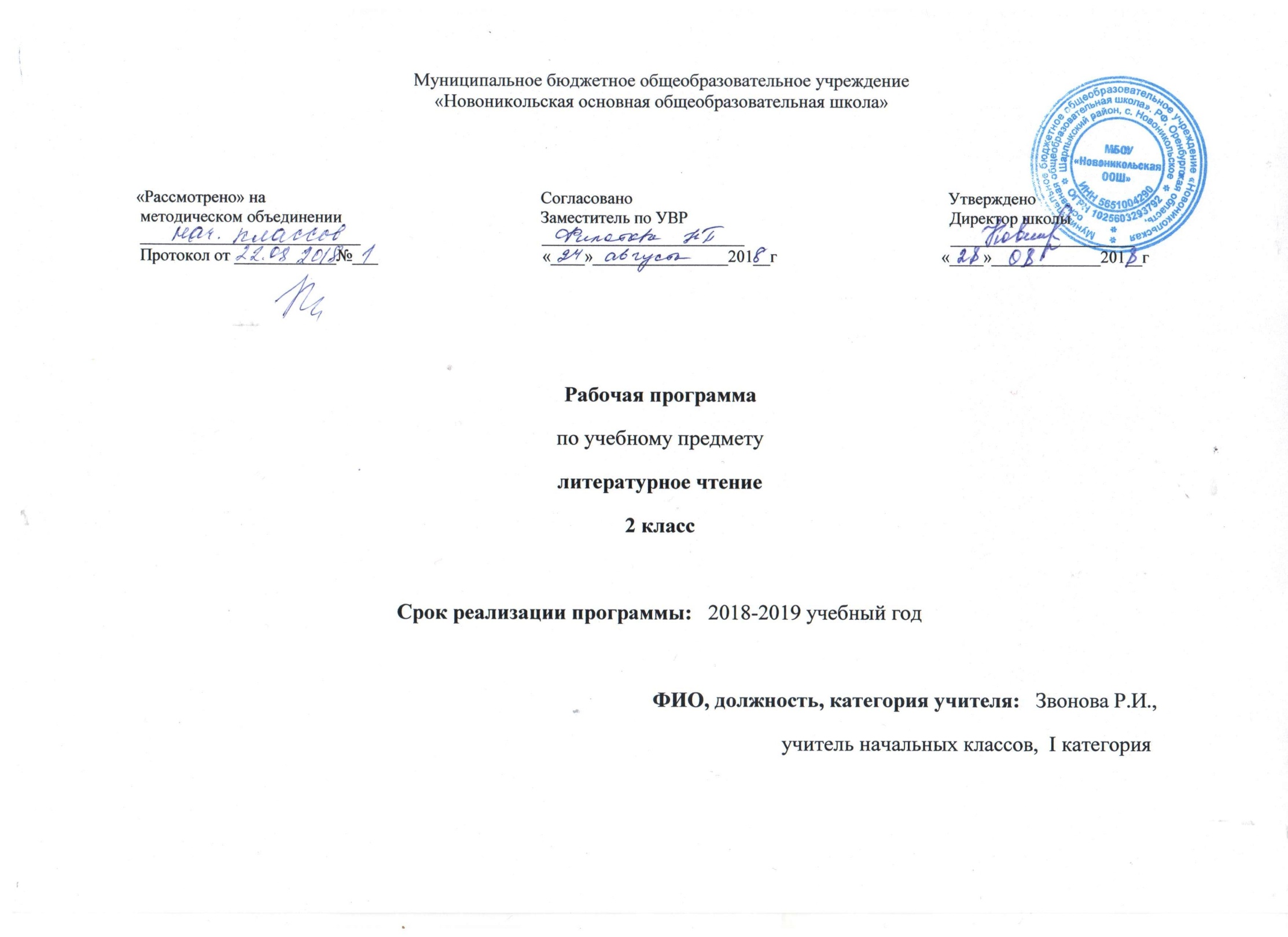 Рабочая программа предмета «Литературное чтение» для 2 класса составлена на основе Федерального компонента стандарта начального общего образования по литературному чтению, Примерной программы начального общего образования по литературному чтению для общеобразовательных учреждений с русским языком обучения и программы общеобразовательных учреждений авторов Л.Ф. Климановой, В.Г. Горецкого, М.В. Головановой «Литературное чтение. 1 – 4 классы».ПЛАНИРУЕМЫЕ РЕЗУЛЬТАТЫ ИЗУЧЕНИЯ ПРЕДМЕТАПрограмма обеспечивает достижение необходимых личностных, метапредметных, предметных результатов освоения курса, заложенных в ФГОС НОО.У второклассника продолжится формирование личностных результатов обучения:овладение начальными навыками адаптации к школе, к школьному коллективу;принятие и освоение социальной роли обучающегося, развитие мотивов учебной деятельности и формирование личностного смысла учения;осознание значимости чтения для своего дальнейшего развития;формирование потребности в систематическом чтении как средстве познания мира и самого себя;формирование чувства гордости за свою Родину, знакомство с культурно-историческим наследием России, её историю, российский народ, становление гуманистических и демократических ценностных ориентации многонационального российского общества;формирование средствами литературных произведений целостного взгляда на мир в единстве и разнообразии природы, народов, культур и религий;формирование уважительного отношения к иному мнению, истории и культуре других народов, выработка умения терпимо относиться к людям иной национальной принадлежности;восприятие литературного произведения как особого вида искусства;эмоциональная отзывчивость на прочитанное;воспитание художественно-эстетического вкуса, эстетических потребностей, ценностей и чувств на основе опыта слушания и заучивания наизусть произведений художественной литературы;развитие этических чувств, доброжелательности и эмоционально-нравственной отзывчивости, понимания и сопереживания чувствам других людей;развитие навыков сотрудничества со взрослыми и сверстниками в разных социальных ситуациях, умения избегать конфликтов и находить выходы из спорных ситуаций, умения сравнивать поступки героев литературных произведений со своими собственными поступками, осмысливать поступки героев;развитие самостоятельности и личной ответственности за свои поступки на основе представлений о нравственных нормах общения;высказывание своей точки зрения и уважение мнения собеседника;наличие мотивации к творческому труду и бережному отношению к материальным и духовным ценностям, формирование установки на безопасный, здоровый образ жизни.У второклассника продолжится формирование метапредметных результатов обучения:освоение приёмов поиска нужной информации;овладение способностью принимать и сохранять цели и задачи учебной деятельности, поиска средств её осуществления;освоение способами решения проблем творческого и поискового характера;освоение правил и способов взаимодействия с окружающим миром;формирование представлений о правилах поведения и нормах поведения, принятых в обществе;формирование умения планировать, контролировать и оценивать учебные действия в соответствии с поставленной задачей и условиями её реализации, определять наиболее эффективные способы достижения результата;овладение алгоритмами основных учебных действий по анализу и интерпретации художественных произведений (деление текста на части, составление плана, нахождение средств художественной выразительности и др.), умением высказывать и пояснять свою точку зрения;формирование умения понимать причины успеха/неуспеха учебной деятельности и способности конструктивно действовать даже в ситуациях неуспеха;использование знаково-символических средств представления информации о книгах;активное использование речевых средств для решения коммуникативных и познавательных задач;использование различных способов поиска учебной информации в справочниках, словарях, энциклопедиях и интерпретации информации в соответствии с коммуникативными и познавательными задачами;овладение навыками смыслового чтения текстов, осознанное построение речевого высказывания в соответствии с поставленными целями и задачами коммуникации и составления текстов в устной и письменной формах;овладение логическими действиями сравнения, анализа, синтеза, обобщения, классификации по родовидовым признакам, установления причинно-следственных связей, построения рассуждений;готовность слушать собеседника и вести диалог, признавать различные точки зрения и право каждого иметь и излагать своё мнение и аргументировать свою точку зрения и оценку событий;овладение основами коммуникативной деятельности, осознание на практическом уровне значимости работы в группе и освоение правил групповой работы;умение договариваться о распределении ролей в совместной деятельности, осуществлять взаимный контроль в совместной деятельности, общей цели и путей её достижения, осмысливать собственное поведение и поведение окружающих;готовность конструктивно разрешать конфликты посредством учёта интересов сторон и сотрудничества.У второклассника продолжится формирование предметных результатов обучения:понимание литературы как явления национальной и мировой культуры, средства сохранения и передачи нравственных ценностей и традиций;осознание значимости чтения для личного развития; формирование представлений о Родине и её людях, окружающем мире, культуре, первоначальных этических представлений, понятий о добре и зле, дружбе, честности; формирование потребности в систематическом чтении;достижение необходимого для продолжения образования уровня читательской компетентности, общего речевого развития, т. е. овладение чтением вслух и про себя, элементарными приёмами анализа художественных, научно-познавательных и учебных текстов с использованием элементарных литературоведческих понятий;овладение техникой чтения, приёмами понимания прочитанного и прослушанного произведения;умение самостоятельно выбирать интересующую литературу, пользоваться справочными источниками для понимания и получения дополнительной информации, составляя самостоятельно краткую аннотацию;осознание себя как грамотного читателя, способного к творческой деятельности;умение составлять несложные монологические высказывания о произведении (героях, событиях), устно передавать содержание текста по плану; использование разных видов чтения (изучающее (смысловое), выборочное, поисковое);умение осознанно воспринимать и оценивать содержание и специфику различных текстов, умение работать с разными видами текстов, участвовать в их обсуждении, находить характерные особенности научно-познавательных, учебных и художественных произведений, давать и обосновывать нравственную оценку поступков героев;умение использовать простейшие виды анализа различных текстов: устанавливать причинно-следственные связи и определять главную мысль произведения, делить текст на части, озаглавливать их, составлять простой план, находить средства выразительности, пересказывать произведение;на практическом уровне овладеть некоторыми видами письменной речи (повествование — создание текста по аналогии, рассуждение — письменный ответ на вопрос, описание — характеристика героев). Умение написать отзыв на прочитанное произведение;развитие художественно-творческих способностей, умение создавать собственный текст на основе художественного произведения, репродукции картин художников, по иллюстрациям, на основе личного опыта;умение декламировать (читать стихи наизусть) стихотворные произведения, выступать перед знакомой аудиторией с небольшими сообщениями.СОДЕРЖАНИЕ РАБОЧЕЙ ПРОГРАММЫ (136 ч)Содержание рабочей программы определено с учётом особенностей изучения предмета в классе, занимающегося по УМК «Школа России».В круг чтения детей входят произведения, представляющие все области литературного творчества: фольклор, русская и зарубежная классика, современная отечественная и зарубежная литература. Разделы состоят из произведений, составляющих золотой фонд детской литературы. Значительное место отведено произведениям современных писателей. Внутри литературных разделов выделяются тематические подборки произведений о природе и детях, юмористические произведения, а также стихи и рассказы из детских журналов.Самое великое чудо на свете (2 ч)Введение. Наши проекты. «Читателю». Р. Сеф.В результате изучения темы, обучающиеся 2 класса должнызнать/понимать:структуру учебника;приёмы ориентирования в учебнике.Уметь:составлять небольшое монологическое высказывание с опорой на авторский текст;различать элементы книги (обложка, оглавление, титульный лист, иллюстрация, аннотация).Устное народное творчество (14 ч)Русские народные песни, потешки и прибаутки, считалки, небылицы и перевёртыши, загадки, пословицы и поговорки.         Сказки о животных, бытовые и волшебные («Сказка по лесу идёт…» Ю. Мориц, «Петушок и бобовое зёрнышко», «У страха глаза велики», «Лиса и тетерев», «Лиса и журавль», «Каша из топора», «Гуси – лебеди»).В результате изучения темы, обучающиеся 2 класса должнызнать/понимать:названия, содержание изученных произведений, их авторов;правила заучивания стихотворений;малые фольклорные жанры: считалки и небылицы;народные загадки;народные и авторские загадки о животных;понятие «бытовая сказка»;понятие «сказка о животных»;понятия «драматизация»;понятие «устное народное творчество».Уметь:читать осознанно текст художественного произведения;приводить примеры произведений фольклора (пословицы, загадки,  сказки);различать жанры;объяснять смысл народных пословиц и поговорок;различать жанры художественной литературы (малые фольклорные жанры);подбирать пословицы к стихам;читать осознанно текст художественного произведения;читать стихотворные произведения наизусть (по выбору);создавать небольшой устный текст на заданную тему;приводить примеры произведений фольклора (пословицы, загадки, сказки)различать жанры художественной литературы (сказка, рассказ, басня);различать сказки народные и литературные.Люблю природу русскую. Осень (10 ч)Ф. Тютчев «Есть в осени первоначальной…», К. Бальмонт «Поспевает брусника», А. Плещеев «Осень наступила…», А. Фет «Ласточки пропали…», А. Толстой «Осень. Обсыпается весь наш бедный сад…», С. Есенин «Закружилась листва золотая…», В. Брюсов «Сухие листья», И. Токмакова «Опустел скворечник…», В. Берестов «Хитрые грибы», «Грибы» (из энциклопедии), М. Пришвин «Осеннее утро», И. Бунин «Сегодня так светло кругом», Г. Сапгир «Считалочка».В результате изучения темы, обучающиеся 2 класса должнызнать/понимать:произведения русских поэтов о природе;понятие «рифма».Уметьвыразительно читать стихотворения;использовать интонацию;читать стихотворные произведения наизусть;анализировать средства художественной выразительности;описывать поэтический образ осени в стихах;находить рифму в произведении;участвовать в диалоге при обсуждении прочитанного произведения.Русские писатели (13 ч)А. Пушкин «У лукоморья дуб зелёный…»,  «Вот север тучи нагоняя», «Зима! Крестьянин, торжествуя…», «Сказка о рыбаке и рыбке». И. Крылов «Лебедь, Рак и Щука», «Стрекоза и Муравей». Л. Толстой «Старый дед и внучек». Л.Н. Толстой «Старый дед и внучек», «Филипок», «Правда всего дороже», «Котёнок», И. Токмакова «Десять птичек - стайка», Ю. Могутин «Над речушкою…».В результате изучения темы, обучающиеся 2 класса должнызнать/понимать:произведения А.С. Пушкина о природе;понятие «олицетворение»;понятие «басня»;басни И.А. Крылова;понятие «быль»;творчество Л.Н. Толстого;познавательные рассказы Л.Н. Толстого.Уметь:читать выразительно и осознано текст стихотворений, художественно поэтические произведения, сказки;осуществлять выборочное чтение отрывков, соответствующих описаниям каких-либо явлений природы;определять изобразительные средства выразительности речи, отображающие красоту природы;читать стихотворение наизусть;характеризовать изобразительно выразительные средства поэтического языка в произведениях А.С. Пушкина;определять тему, главную мысль, моральную основу сказки;читать по ролям;выражать своё отношение к героям сказки и их поступкам;сравнивать авторские сказки и народные.О братьях наших меньших (13 ч)Н. Сладков «Они и мы», А. Шибаев «Кто кем становится?», Б. Заходер «Плачет киска в коридоре...», В. Берестов. «Кошкин щенок», М. Пришвин «Ребята и утята», Е. Чарушин. «Страшный рассказ», Б. Житков. «Храбрый утёнок»,  В. Бианки «Музыкант», «Сова»,С. Брезкун «Грянул громко крик вороны…», М. Бородицкая «Грачиха».В результате изучения темы, обучающиеся 2 класса должнызнать/понимать:понятие «логическое ударение»;произведения о животных;творчество В. Бианки, особенности сказки в вопросах.Уметь:прогнозировать жанр произведения;определять мотив поведения героев путем выбора правильного ответа из текста;читать осознано текст художественного произведения;определять его тему и главную мысль;участвовать в анализе содержания;оценивать события, поступки героев;создавать небольшой устный текст на заданную тему;выполнять творческую работу;пересказывать текст;работать с иллюстрациями;делить текст на смысловые части;составлять простой план;различать жанр произведения;отвечать на вопросы по тексту.Из детских журналов (10 ч)Д. Хармс «Игра», «Вы знаете?..», Д. Хармс, С. Маршак «Весёлые чижи», Д. Хармс «Что это было?», Н. Гернет, Д. Хармс «Очень-очень вкусный пирог», Ю. Владимиров «Чудаки», А. Введенский «Учёный Петя», «Лошадка», Д. Хармс «Весёлый старичок».В результате изучения темы, обучающиеся 2 класса должнызнать/понимать:названия детских журналов;понятие «темп чтения»;понятие «юмор произведения».Уметь:устанавливать темп чтения от смысла прочитанного;работать с иллюстрациями;читать осознано текст художественного произведения;оценивать события, героев произведения;читать стихотворные произведения;анализировать произведение;определять средства художественной выразительности;прогнозировать содержание текста по заголовку;определять тему и главную мысль произведения;характеризовать поступки героев, их моральные черты;представлять свой любимый журнал.Люблю природу русскую. Зима (9 ч)И. Бунин «Зимним холодом...», К. Бальмонт «Светло-пушистая...», Я. Аким «Утром кот...», Ф. Тютчев «Чародейкою зимой…», С. Есенин «Поёт зима — аукает...», «Берёза»; русская народная сказка «Два Мороза», С. Михалков «Новогодняя быль», А. Барто «Дело было в январе…», С. Дрожжин «Улицей гуляет…», С. Погореловский «В гору…»,А. Прокофьев «Как на горке…»В результате изучения темы, обучающиеся 2 класса должнызнать/понимать:произведения о зиме;понятие «звукопись»;творчество С. Есенина;творчество А. Барто;основные сведения по творчеству писателя и содержание прочитанных рассказов.Уметь:определять средства художественной выразительности;составлять мини – рассказ о зиме и зимних играх;определять в тексте средства выразительности – звукопись;составлять небольшое монологическое высказывание с опорой на авторский текст;читать выразительно стихотворения наизусть;рифмовать слова, текст;читать осознано текст произведения;делить текст на смысловые части;участвовать в диалоге;отвечать на вопросы по тексту;различать жанры художественной литературы (сказка, рассказ, басня).Писатели — детям (18 ч)Произведения о детях, о природе, написанные К. И. Чуковским («Путаница», «Радость»), С. Я. Маршаком («Кот и лодыри»), С. В. Михалковым («Мой секрет», «Сила воли», «Мой щенок»), А. Л. Барто («Верёвочка», «Мы не заметили жука...», «В школу», «Вовка — добрая душа»), Н. Н. Носовым («Затейники», «Живая шляпа»).В результате изучения темы, обучающиеся 2 класса должнызнать/понимать:знать творчество К.И. Чуковского, содержание произведений, С.Я. Маршака, С.В. Михалкова, А. Барто, Н. Носова;знать произведения для детей.Уметь:читать осознано текст художественного произведения;определять тему и главную мысль произведения;пересказывать;делить текст на смысловые части, составлять его простой план;составлять небольшое монологическое высказывание с опорой на авторский текст;оценивать события, героев произведения;читать стихотворные произведения наизусть;создавать небольшой устный текст на заданную тему;различать жанры художественной литературы;различать сказки народные и литературные;приводить примеры художественных произведений разной тематики по изученному материалу;различать элементы книги.Я и мои друзья (10 ч)В. Берестов «За игрой», Э. Мошковская «Я ушёл в свою обиду...», В. Берестов «Гляжу с высоты...», В. Лунин «Я и Вовка», Н. Булгаков «Анна, не грусти!», Ю. Ермолаев «Два пирожных», В. Осеева «Хорошее».В результате изучения темы, обучающиеся 2 класса должнызнать/понимать:понятие «логическое ударение»;произведения о детях.Уметь:анализировать взаимоотношения героев;читать осознано текст художественного произведения;определять тему и главную мысль произведения;подбирать эпизоды из текста к иллюстрациям;читать по ролям;различать сказки народные и литературные;выполнять творческий пересказ от лица автора и лица героев;делить текст на смысловые части, составлять его простой план;составлять небольшое монологическое высказывание с опорой на авторский текст;оценивать события, героев произведения;использовать в речи вежливые слова;строить рассказ по опорным картинкам.Люблю природу русскую. Весна (11 ч)Ф. Тютчев «Зима недаром злится», «Весенние воды». А. Плещеев «Весна», «Сельская песенка». А. Блок «На лугу», С.Я. Маршак, И Бунин «Женский день», А. Плещеев «В бурю», Е. Благинина «Посидим в тишине», Э. Мошковская «Я маму мою обидел», С. Васильев «Белая берёза».В результате изучения темы, обучающиеся 2 класса должнызнать/понимать:произведения о весне;творчество Ф. Тютчева, А. Плещеева, А. Блока;основные сведения по творчеству писателя и содержание прочитанных произведений.Уметь:выразительно читать стихотворения;использовать интонацию;читать стихотворные произведения наизусть;анализировать средства художественной выразительности;описывать поэтический образ осени в стихах;находить рифму в произведении;участвовать в диалоге при обсуждении прочитанного произведения.И в шутку и всерьёз (14 ч)Б. Заходер «Товарищам детям», «Что красивей всего?», «Песенки Винни - Пуха»; Э. Успенский «Чебурашка», «Если был бы я девчонкой...», «Над нашей квартирой», «Память»; В. Берестов «Знакомый», «Путешественники», «Кисточка»; И. Токмакова «Плим», «В чудной стране»; Г. Остер «Будем знакомы».В результате изучения темы, обучающиеся 2 класса должнызнать/понимать:понятие «орфоэпическое чтение»;творчество Б. Заходера, Э. Успенского, В. Берестова;образы сказочных героев.Уметь:читать орфоэпически;читать по ролям;определять тему и главную мысль;пересказывать текст;делить текст на смысловые части, составлять его простой план;составлять небольшое монологическое высказывание с опорой на авторский текст;оценивать события, героев произведения;отвечать на вопросы по тексту;выразительно читать стихотворение наизусть;прогнозировать эмоциональный тон произведения по названию и иллюстрациям;анализировать юмористические ситуации в стихотворениях;выполнять творческие задания;определять характер произведения по рисункам;ориентироваться в книге по обложке;читать осознано текст художественного произведения;различать элементы книги.Литература зарубежных стран (12 ч)Детский фольклор стран Западной Европы и Америки, произведения зарубежных классиков («Бульдог по кличке Дог», «Перчатки», «Храбрецы», «Сюзон и мотылёк», «Знают мамы, знают дети»). Сказки Ш. Перро («Кот в сапогах», «Красная Шапочка»), Г. X. Андерсена («Принцесса на  горошине»), Э. Хогарт («Мафин и паук»).В результате изучения темы, обучающиеся 2 класса должнызнать/понимать:произведения зарубежных писателей в переводе на русский язык;понятие «рифма»;творчество Ш. Перро;понятие «фантастика»;литературные произведения зарубежных стран.Уметь:участвовать в диалоге при обсуждении прослушанного;определять тему и главную мысль;пересказывать текст;делить текст на смысловые части, составлять его простой план;составлять небольшое монологическое высказывание с опорой на авторский текст;оценивать события, героев произведения;отвечать на вопросы по тексту;находить сходство русского фольклора с американской, французской  песенкой;выделять эпизоды из текста;приводить примеры произведений фольклора.УЧЕБНО-ТЕМАТИЧЕСКИЙ ПЛАНПриложение 1Календарно-тематическое планирование 2 классПриложение 2ПРОВЕРОЧНАЯ РАБОТА по разделу «Устное народное творчество»___________________________________________________________________Продолжи названия разделов (жанров) устного народного творчества.Потешки, прибаутки, скороговорки, _________________________________________________________________________________________________________________________________________________________Заполни таблицу. На какие группы делятся сказки? Вспомни, какие сказки относятся к этим группам, запиши их. Запиши из какой сказки этот отрывок.    «А нет ли у тебя, хозяюшка, перекусить чего? У старухи всего вдоволь, а солдата поскупилась накормить, прикинулась сиротой.»____________________________________________________________________________________________________________________Соедини части пословиц.Проверочная работа по разделу «Русские писатели»         I В.1. Из каких произведений эти строки? Запиши автора и название.«И вместе трое все в него впряглись».____________________________________________________«А пред нею разбитое корыто»._________________________________________________________«Там русский дух…там Русью пахнет!»__________________________________________________ «Когда вы с матушкой стары будете, чтобы вас из этой лоханки кормить». __________________________________________________2. Узнай пословицу и запиши. (с. 124)           Узнал, страха, храбрый, навстречу.___________________________________________________________________________________________________________________3. Запиши крылатое выражение из басни И.А. Крылова «Стрекоза и муравей» ____________________________________________________________________________________________________________________________________________4. Запиши определение басни. ____________________________________________________________________________________________________________________Проверочная работа по разделу «Русские писатели»       II В.1. Из каких произведений эти строки? Запиши автора и название. «Спасибо, что правду сказал».__________________________________________________________«Дети искали её везде, но не могли найти».______________________________________________«И кому же в ум пойдёт На желудок петь голодный…» ____________________________________«Школа была за селом у церкви»._______________________________________________________2. Узнай пословицу и запиши. (с. 124)            Острее, пилу, умнее, точат._____________________________________________________________________________________________________________________ 3. Запиши мораль басни И.А. Крылова «Лебедь, Рак и Щука»_________________________________________________________________________________________________________________4. Запиши определение басни. _______________________________________________________________________________________________________________________Проверочная работа по разделу «О братьях наших меньших».1. Кто автор стихотворения «Плачет киска в коридоре»? Подчеркни ответ.      Б. Заходер           А. Шибаев.         И. Пивоварова2. Кто из перечисленных авторов – поэт?  Подчеркни ответ.Б. Житков      М. Пришвин     В. Берестов    В.   Бианки3. Стрелкой соедини произведения и жанр, к которому они принадлежат.«Ребята и утята»«Музыкант»                                              а) рассказ о животных«Жила-была собака…»                             б) сказка о животных«Страшный рассказ»                                в) стихотворение«Кошкин щенок»                                      г) научно-познавательный текст«Сова»            4. Из какого произведения эти строки? Соедини стрелкой.«Топ, топ, шлёп, шлёп, топ, топ, шлёп, шлёп… А через одеяло все равно слышно, как кто-то                         В. Бианкиза дверью ходит и топает».«Как только утята подбегали к тарелке, из сада вылетала большая стрекоза                                          Е. Чарушин  и начинала кружиться над ними».«Вдруг старик услыхал: «Дзенн!..Красивый такой звук, как струна пропела».                            Б. Житков5. Какое имя и отчество у Пришвина?Евгений ИвановичВиталий ВалентиновичМихаил МихайловичБорис Степанович6. Как звали храброго утёнка? ________________________________7. Как автор назвал медведя, который играл на щепке. _________________________8. Н. Сладков считает, что « природу может спасти только…» ________________________9. Что объединяет все эти произведения? _________________________________________10. Какое произведение тебе показалось наиболее интересным? Напиши автора и название.______________________________________________________________________________ Проверочная работа по разделу «И в шутку и всерьёз».1. Продолжи мысль: Произведения, которые вызывают у нас улыбку, смех, называются _____________________________ (героическими, юмористическими, приключенческими).2. Найди ошибки в названиях рассказов и стихотворений. Запиши правильный вариант.1) «Что прекрасней всего?» ______________________________________________2) «Товарищам взрослым» ______________________________________________3) «Будем дружить» ____________________________________________________4) «Косточка» _________________________________________________________5) «Тайное становится ясным» ___________________________________________6) «Если был бы я мальчишкой» __________________________________________3.  Кто придумал настоящего Винни-Пуха?   А. Милн                   Г. Остер                      Э. Успенский4. Определи жанр произведения Г. Остера «Будем знакомы».    рассказ                 сказка                         стихотворение5. Соотнеси автора с названием произведения:«Песенки Винни-Пуха»			Э. Успенский«Плим»		                                 Б. Заходер                «Память»                            		В. Драгунский«Тайное становится явным»                 И. Токмакова                                  6. Запиши, какое произведение тебе понравилось больше всего. Почему?__________________________________________________________________________________________________________________________________________________________________________Проверочная работа по разделу «Я и мои друзья».1. Соедини героя с его произведением.Оля и Наташа                             «Хорошее»Павлик                                        «Почему?» Юрик                                        «Два пирожных»собака Бум и мальчик              «Волшебное слово»2. Прочитайте утверждения. Если ты согласен с ним – поставь знак «+», если нет –  знак «–».1. В рассказе «Хорошее» повествуется о хороших поступках, которые совершал главный герой. 2. В рассказе «Анна, не грусти» Аня грустит из-за того, что попала в больницу. 3. Волшебное слово, которое шепнул старичок на ухо мальчику, было «Спасибо». 4. Два пирожных в одноименном рассказе съела младшая сестра, которая помогла маме вымыть посуду. 5. «Анна, не грусти» - такие слова написала девочка Катя. 6. В рассказе «Почему» собаку звали Бум. 7. Мальчик из рассказа «Почему» свалил вину на собаку из-за вредности.3. Допиши слово.1)  Несправедливо причиненное огорчение, оскорбление.2)  То же, что и несчастье. 3)   Он познается в беде. 4)  Юрик из рассказа В. Осеевой мечтал сделать это с самого утра. 5)  Волшебное слово, которое нужно говорить тихим голосом, глядя прямо в глаза тому, с кем говоришь. 6)  Оля съела его за сестру.  7)  Имя мальчика, который узнал волшебное слово. 8)  То же, что и ложь. 9)  То, чего не боялся мальчик, разбивший чашку. 10)   Слово, которое задавали себе все герои рассказа В. Осеевой. Проверочная работа по разделу «Я и мои друзья».1. Соедини фамилию писателя и его произведение.«Я ушёл в свою обиду»                                   Н. Булгаков«Два пирожных»                                             Э. Мошковская                            «Анна, не грусти»                                           В. Осеева    «Волшебное слово»                                        Ю. Ермолаев2. Узнай название рассказов по опорным словам. а) Сестрёнка, няня, Трезор, мама ___________________  б) Павлик, Лена, бабушка, брат, старик __________________________________________  в) Больница, Аня, Катя, перелом ________________________________ 3. Расшифруй название   рассказа.70 – 35=  (у)            64 – 20 =  (е)                  81 – 70 =  (ч)80 – 46 =  (о)           39 – 19  =  (м)              100 – 64 =  (п)4. Куда отправилась в путешествие одна из героинь рассказа «Два пирожных»?в тундру                       в Африку                      в Антарктиду.5. С помощью чего общались девочки из рассказа «Анна, не грусти»?телефона                         записок                             писем6. Напиши те качества, которыми должен обладать настоящий друг:____________________________________________________________________________________Проверочная работа по разделу «Писатели – детям».           I В.1. Допиши названия произведений, укажи их авторов:1) «______________________  горе» ______________________________________________2) «Вовка – _____________________________» _____________________________________2. Кто автор стихотворения "В школу"?С. Маршак                    С. Михалков                                  А. Барто                      Н. Носов3. Подбери синоним к слову "лодырь"? лентяй                         хулиган                                    болтун                         весельчак4. Какое отчество было у Федоры?Ивановна                     Егоровна                     Семёновна                       Степановна5. Из какого произведения этот отрывок: "Я откровенно признаюсь,Что в темноте я спать боюсь." _______________________________________________6. Исправь ошибки в утверждении: В стихотворении «Радость» от радости на берёзах выросли апельсины. 7. Узнай рассказ по ключевым словам:Комод, котёнок, кочерга, картошка. ____________________________8. Напиши произведение из раздела «Писатели – детям», которое тебе очень понравилось.  ___________________________________________________________________Проверочная работа по разделу «Писатели – детям».              II В.1. Допиши названия произведений и укажи их авторов:1)  «Сила__________________»   ______________________________________________________2) «Живая__________________» _____________________________________________________2. Какому времени года радуются все в стихотворении "Верёвочка"? зиме                       весне                       лету                        осени3. Кто автор стихотворения "Кот и лодыри"?            А. Барто                     С. Маршак                    Н. Носов                      К. Чуковский  4. Что такое жбан? деревянная бочка                 большой бак                   кувшин с крышкой                    ковш с ручкой5. Из какого произведения этот отрывок: "А посуда вперёд и вперёдПо полям, по болотам идёт." ________________________________________________6. Исправь ошибки в утверждении: Котёнка из рассказа «Живая шляпа» звали Пушок.7. Узнай рассказ по ключевым словам: Игры, домик, сказка, волк, нога, три поросёнка. __________________________________8. Напиши произведение из раздела «Писатели – детям», которое тебе очень понравилось. ___________________________________________________________________Итоговая контрольная работа по литературному чтениюЛ. Воронкова Что сказала бы мама?Гринька и Федя собрались на луг за щавелём. И Ваня пошёл с ними.– Ступай, ступай, – сказала    бабушка. – Наберёшь щавелю – зелёные щи сварим.Весело было на лугу. Траву ещё не скосили. Кругом далеко-далеко пестрели цветы – и красные, и синие, и белые. Весь луг был в цветах.Ребятишки разбрелись по лугу и стали рвать щавель. Всё дальше и дальше уходили они по высокой траве, по весёлым цветам.Вдруг Федя сказал:– Что-то здесь пчёл много!– Правда, здесь пчёл много, – сказал и Ваня.– Всё время гудят.– Эй, ребята, – закричал издали Гринька, – поворачивай обратно! Мы на пчельник забрели – вон ульи стоят!Вокруг колхозного пчельника густо росли липы и акации. А сквозь ветки были видны маленькие пчелиные домики.– Ребята, отступай! скомандовал Гринька. – Только тихо, руками не махать, а то пчёлы закусают.Ребятишки осторожно пошли от пчельника. Они шагали тихо и руками не махали, чтобы не сердить пчёл. И совсем было ушли от пчёл, но тут Ваня услышал, что кто-то плачет. Он оглянулся на товарищей, но Федя не плакал и Гринька не плакал, а плакал маленький Васятка, сын пчеловода. Он забрёл на пчельник и стоял среди ульев, а пчёлы так и налетали на него.– Ребята! крикнул Ваня. – Васятку пчёлы закусали!– А что, нам за ним на пчельник идти? — ответил Гринька. – И нас пчёлы закусают.– Надо его отца позвать, – сказал Федя. – Вот пойдём мимо их дома – его отцу скажем.И оба пошли дальше. А Ваня вернулся и пошёл прямо на пчельник.– Иди сюда! – крикнул он Васятке.Но Васятка не слышал. Он отмахивался от пчёл и кричал во весь голос.Ваня подошёл к Васятке, взял его за руку и повёл с пчельника. До самого дома довёл.Васяткина мать выбежала на крыльцо, взяла Васятку на руки:– Ах ты непослушный, зачем на пчельник ходил? Вон как пчёлы искусали! – Посмотрела на Ваню. – Ах, батюшки, Ванёк, – сказала она – и тебе от пчёл досталось из-за Васятки! Ну, да ничего, ты не бойся: поболит – перестанет!– Мне ничего, – сказал Ваня.И пошёл домой. Пока шёл, у него распухла губа, и веко распухло, и глаз закрылся.– Ну и хорош! – сказала бабушка. – Это кто же тебя так разукрасил?– Пчёлы, – ответил Ваня.– А почему же Гриньку и Федю пчёлы не тронули?– Они убежали, а я Васятку вёл, – сказал Ваня. – А что ж такого? Поболит - перестанет.Отец пришёл с поля обедать, посмотрел на Ваню и рассмеялся.– Федя с Гринькой от пчёл убежали, – сказала бабушка, – а наш простофиля полез Васятку спасать. Вот бы мама сейчас его увидела - что бы она сказала?Ваня глядел на отца одним глазом и ждал: что сказала бы мама?А отец улыбнулся и похлопал Ваню по плечу:– Она бы сказала: молодец у меня сынок! Вот бы что она сказала!Задания.1. Определи и подчеркни, что ты прочитал.Сказку, рассказ, стихотворение, басню, былину, загадку.2. Восстанови последовательность событий рассказа.Ваня подошёл к Васятке, взял его за руку и повёл с пчельника.Вокруг колхозного пчельника густо росли липы и акации.Ваня глядел на отца одним глазом и ждал: что сказала бы мама?Гринька и Федя собрались на луг за щавелём.И пошёл домой. Пока шёл, у него распухла губа, и веко распухло, и глаз закрылся.3. Выпиши из текста предложение, которое выражает основную мысль всего произведения.__________________________________________________________________________________________________________________________________________________________________________________________________________________________________________________4. Придумай свой заголовок к тексту._________________________________________________________________5. Подчеркни, на какой выставке книг можно разместить произведение Л. Воронковой «Что сказала бы мама?».Писатели – детям.Рассказы о детях.Рассказы Л. Воронковой.Стихи русских поэтов.О братьях наших меньших.Делу – время, потехе – час.№Наименование разделов и темВсего часов1Самое великое чудо на свете.22Устное народное творчество.143Люблю природу русскую. Осень.104Русские писатели.135О братьях наших меньших.136Из детских журналов.107Люблю природу русскую. Зима.98Писатели детям.189Я и мои друзья.1010Люблю природу русскую. Весна.1111И в шутку и всерьёз.1412Литература зарубежных стран.12ИТОГО:136 часов№п/пДатаТема урокаТип урокаФорма контроляПонятияПланируемые результатыПланируемые результатыПланируемые результаты№п/пДатаТема урокаТип урокаФорма контроляПонятияПредметные результатыЛичностные результатыУУД№п/пДатаТема урокаТип урокаХарактеристика деятельности учащихсяРешаемые проблемыПредметные результатыЛичностные результатыУУД№п/пДатаСтраницы учебника, тетрадиТип урокаХарактеристика деятельности учащихсяРешаемые проблемыПредметные результатыЛичностные результатыУУД№п/пДатаД/ЗТип урокаХарактеристика деятельности учащихсяРешаемые проблемыПредметные результатыЛичностные результатыУУДЧасть I.САМОЕ ВЕЛИКОЕ ЧУДО НА СВЕТЕ. (2 Ч)Часть I.САМОЕ ВЕЛИКОЕ ЧУДО НА СВЕТЕ. (2 Ч)Часть I.САМОЕ ВЕЛИКОЕ ЧУДО НА СВЕТЕ. (2 Ч)Часть I.САМОЕ ВЕЛИКОЕ ЧУДО НА СВЕТЕ. (2 Ч)Часть I.САМОЕ ВЕЛИКОЕ ЧУДО НА СВЕТЕ. (2 Ч)Часть I.САМОЕ ВЕЛИКОЕ ЧУДО НА СВЕТЕ. (2 Ч)Часть I.САМОЕ ВЕЛИКОЕ ЧУДО НА СВЕТЕ. (2 Ч)Часть I.САМОЕ ВЕЛИКОЕ ЧУДО НА СВЕТЕ. (2 Ч)Часть I.САМОЕ ВЕЛИКОЕ ЧУДО НА СВЕТЕ. (2 Ч)1(1)Введение. Знакомство с учебником.УВНТЧтение текста.Условные обозначения, содержание, раздел лексическая работа.Научатся ориентироваться в учебнике, познакомятся с системой условных обозначений, работать с содержанием.формирование внутренней позиции школьника на уровне положительного отношения к школе, ориентация на содержательные моменты школьной действительности и принятие образа «хорошего ученика».Регулятивные:понимать и удерживать учебную задачу, стремиться её выполнить.Познавательные:строить речевое высказывание в устной формеКоммуникативные:формулировать собственное мнение и позицию, контролировать высказывания партнёра.1(1)Введение. Знакомство с учебником.УВНТОриентироваться в учебнике. Находить нужную главу в содержании учебника. Понимать условные обозначения, использовать их при выполнении заданий. Предполагать на основе названия содержание главы. Находить в словаре непонятные слова.Условные обозначения, содержание, раздел лексическая работа.Научатся ориентироваться в учебнике, познакомятся с системой условных обозначений, работать с содержанием.формирование внутренней позиции школьника на уровне положительного отношения к школе, ориентация на содержательные моменты школьной действительности и принятие образа «хорошего ученика».Регулятивные:понимать и удерживать учебную задачу, стремиться её выполнить.Познавательные:строить речевое высказывание в устной формеКоммуникативные:формулировать собственное мнение и позицию, контролировать высказывания партнёра.1(1)Учебник стр. 3 – 6.Тетрадь стр. 3, 7.УВНТОриентироваться в учебнике. Находить нужную главу в содержании учебника. Понимать условные обозначения, использовать их при выполнении заданий. Предполагать на основе названия содержание главы. Находить в словаре непонятные слова.Условные обозначения, содержание, раздел лексическая работа.Научатся ориентироваться в учебнике, познакомятся с системой условных обозначений, работать с содержанием.формирование внутренней позиции школьника на уровне положительного отношения к школе, ориентация на содержательные моменты школьной действительности и принятие образа «хорошего ученика».Регулятивные:понимать и удерживать учебную задачу, стремиться её выполнить.Познавательные:строить речевое высказывание в устной формеКоммуникативные:формулировать собственное мнение и позицию, контролировать высказывания партнёра.1(1)Д/ЗУч. стр. 3-6 читать, стр. 6, №3.Тетр. стр. 7, № 5.УВНТОриентироваться в учебнике. Находить нужную главу в содержании учебника. Понимать условные обозначения, использовать их при выполнении заданий. Предполагать на основе названия содержание главы. Находить в словаре непонятные слова.Как работать с новым учебником?Научатся ориентироваться в учебнике, познакомятся с системой условных обозначений, работать с содержанием.формирование внутренней позиции школьника на уровне положительного отношения к школе, ориентация на содержательные моменты школьной действительности и принятие образа «хорошего ученика».Регулятивные:понимать и удерживать учебную задачу, стремиться её выполнить.Познавательные:строить речевое высказывание в устной формеКоммуникативные:формулировать собственное мнение и позицию, контролировать высказывания партнёра.2(2)Наши проекты.«О чем может рассказать школьная библиотека».Р.С. Сеф «Читателю».УППроект.Библиотека, библиотекарь, читальный зал, абонемент, домашняя библиотека лексическая работа.Получат представление о библиотеках и их значение как культурных центров.Формирование чувства сопричастности и гордости за свою Родину, народ и историю.Регулятивные:умение действовать по образцу и заданному правилу.Познавательные:находить нужную информацию в библиотеке.Коммуникативные:работа с тематическим каталогом в библиотеке.2(2)Наши проекты.«О чем может рассказать школьная библиотека».Р.С. Сеф «Читателю».УППрогнозировать содержание раздела.Расставлять книги на выставке в соответствии с темой раздела, сравнивать их, рассказывать о книге с выставки в соответствии с коллективно составленным планом. Выбирать книгу по заданному параметру.Библиотека, библиотекарь, читальный зал, абонемент, домашняя библиотека лексическая работа.Получат представление о библиотеках и их значение как культурных центров.Формирование чувства сопричастности и гордости за свою Родину, народ и историю.Регулятивные:умение действовать по образцу и заданному правилу.Познавательные:находить нужную информацию в библиотеке.Коммуникативные:работа с тематическим каталогом в библиотеке.2(2)Учебник стр. 7 – 12.Тетрадь стр. 8 – 11.УППрогнозировать содержание раздела.Расставлять книги на выставке в соответствии с темой раздела, сравнивать их, рассказывать о книге с выставки в соответствии с коллективно составленным планом. Выбирать книгу по заданному параметру.Библиотека, библиотекарь, читальный зал, абонемент, домашняя библиотека лексическая работа.Получат представление о библиотеках и их значение как культурных центров.Формирование чувства сопричастности и гордости за свою Родину, народ и историю.Регулятивные:умение действовать по образцу и заданному правилу.Познавательные:находить нужную информацию в библиотеке.Коммуникативные:работа с тематическим каталогом в библиотеке.2(2)Д/ЗУч. стр. 7 – 12.Тетр. стр. 9  – 11.УППрогнозировать содержание раздела.Расставлять книги на выставке в соответствии с темой раздела, сравнивать их, рассказывать о книге с выставки в соответствии с коллективно составленным планом. Выбирать книгу по заданному параметру.Что такое библиотеки и для чего они нужны?Получат представление о библиотеках и их значение как культурных центров.Формирование чувства сопричастности и гордости за свою Родину, народ и историю.Регулятивные:умение действовать по образцу и заданному правилу.Познавательные:находить нужную информацию в библиотеке.Коммуникативные:работа с тематическим каталогом в библиотеке.УСТНОЕ НАРОДНОЕ ТВОРЧЕСТВО (14 ЧАСОВ)УСТНОЕ НАРОДНОЕ ТВОРЧЕСТВО (14 ЧАСОВ)УСТНОЕ НАРОДНОЕ ТВОРЧЕСТВО (14 ЧАСОВ)УСТНОЕ НАРОДНОЕ ТВОРЧЕСТВО (14 ЧАСОВ)УСТНОЕ НАРОДНОЕ ТВОРЧЕСТВО (14 ЧАСОВ)УСТНОЕ НАРОДНОЕ ТВОРЧЕСТВО (14 ЧАСОВ)УСТНОЕ НАРОДНОЕ ТВОРЧЕСТВО (14 ЧАСОВ)УСТНОЕ НАРОДНОЕ ТВОРЧЕСТВО (14 ЧАСОВ)УСТНОЕ НАРОДНОЕ ТВОРЧЕСТВО (14 ЧАСОВ)3(1)Устное народное творчество.Вводная диагностическаяработа.УИНМВыразительное чтение.Устное народное творчество лексическая работа.Узнают, почему некоторые литературные произведения относят к устному народному творчеству.Формирование учебно-познавательного интереса к новому учебному материалу.Регулятивные:умение контролировать свою деятельность по результату.Познавательные:самостоятельное выделение и формулирование познавательной цели.Коммуникативные:умение осознано и произвольно строить речевое высказывание.3(1)Устное народное творчество.Вводная диагностическаяработа.УИНМЧитать вслух с постепенным переходом на чтение про себя,читать с выражением, опираясь на ритм произведения.Объяснять смысл пословиц.Придумывать рассказ по пословице.Устное народное творчество лексическая работа.Узнают, почему некоторые литературные произведения относят к устному народному творчеству.Формирование учебно-познавательного интереса к новому учебному материалу.Регулятивные:умение контролировать свою деятельность по результату.Познавательные:самостоятельное выделение и формулирование познавательной цели.Коммуникативные:умение осознано и произвольно строить речевое высказывание.3(1)Учебник стр. 14 – 15.Тетрадь стр. 4 – 5, 12 – 14.УИНМЧитать вслух с постепенным переходом на чтение про себя,читать с выражением, опираясь на ритм произведения.Объяснять смысл пословиц.Придумывать рассказ по пословице.Что такое устное народное творчество?Узнают, почему некоторые литературные произведения относят к устному народному творчеству.Формирование учебно-познавательного интереса к новому учебному материалу.Регулятивные:умение контролировать свою деятельность по результату.Познавательные:самостоятельное выделение и формулирование познавательной цели.Коммуникативные:умение осознано и произвольно строить речевое высказывание.3(1)Д/ЗУч. стр. 14 – 15.Тетр. стр. 12 (◊№2).УИНМЧитать вслух с постепенным переходом на чтение про себя,читать с выражением, опираясь на ритм произведения.Объяснять смысл пословиц.Придумывать рассказ по пословице.Что такое устное народное творчество?Узнают, почему некоторые литературные произведения относят к устному народному творчеству.Формирование учебно-познавательного интереса к новому учебному материалу.Регулятивные:умение контролировать свою деятельность по результату.Познавательные:самостоятельное выделение и формулирование познавательной цели.Коммуникативные:умение осознано и произвольно строить речевое высказывание.4(2)Русские народные песни. Образ деревьев в русских народных песнях. Рифма.КЧтение наизусть.Малые фольклорные жанры, рифма, образ лексическая работа.Какие существуют жанры в литературе?Познакомятся с малым фольклорным жанром –песней, научатся понимать образ деревьев в них.Формирование основ успешности на основе критерия успешности учебной деятельности.Регулятивные:умение адекватно понимать оценку взрослого и сверстника.Познавательные:поиск и выделение необходимой информации.Коммуникативные:потребность в общении ребёнка со сверстниками и взрослыми.4(2)Русские народные песни. Образ деревьев в русских народных песнях. Рифма.КСочинять колыбельные песни. Находить слова, которые помогают представить героя произведений УНТ.Малые фольклорные жанры, рифма, образ лексическая работа.Какие существуют жанры в литературе?Познакомятся с малым фольклорным жанром –песней, научатся понимать образ деревьев в них.Формирование основ успешности на основе критерия успешности учебной деятельности.Регулятивные:умение адекватно понимать оценку взрослого и сверстника.Познавательные:поиск и выделение необходимой информации.Коммуникативные:потребность в общении ребёнка со сверстниками и взрослыми.4(2)Учебник стр. 16 – 19.Тетрадь стр. 14 – 15.КСочинять колыбельные песни. Находить слова, которые помогают представить героя произведений УНТ.Малые фольклорные жанры, рифма, образ лексическая работа.Какие существуют жанры в литературе?Познакомятся с малым фольклорным жанром –песней, научатся понимать образ деревьев в них.Формирование основ успешности на основе критерия успешности учебной деятельности.Регулятивные:умение адекватно понимать оценку взрослого и сверстника.Познавательные:поиск и выделение необходимой информации.Коммуникативные:потребность в общении ребёнка со сверстниками и взрослыми.4(2)Д/ЗУч. стр. 16 – 19.Тетр. стр. 15 (◊№ 3).КСочинять колыбельные песни. Находить слова, которые помогают представить героя произведений УНТ.Малые фольклорные жанры, рифма, образ лексическая работа.Какие существуют жанры в литературе?Познакомятся с малым фольклорным жанром –песней, научатся понимать образ деревьев в них.Формирование основ успешности на основе критерия успешности учебной деятельности.Регулятивные:умение адекватно понимать оценку взрослого и сверстника.Познавательные:поиск и выделение необходимой информации.Коммуникативные:потребность в общении ребёнка со сверстниками и взрослыми.5(3)Потешки и прибаутки, считалки и небылицы.УИНМЧтение наизусть.Разыгрывание диалога. Составление небылицы.Потешки, прибаутки, считалки, небылицы лексическая работа, приговорка.Научатся различать виды устного народного творчества: потешки и прибауткиНаучатся находить созвучные окончания в текстах, а также слова, которые помогают представить героя произведения.Формирование осознания своей этнической принадлежности и развитие чувства толерантности к окружающим.Регулятивные:Адекватность принятия задачи как цели, данной в определённых условиях, сохранение задачи и отношение к ней.Познавательные:применение метода информационного поиска.Коммуникативные:владение вербальными и невербальными средствами общения.5(3)Учебник стр. 20 – 23.Тетрадь стр. 16 – 18.УИНМСочинять потешки, прибаутки, небылицы.Находить различия в потешках и прибаутках.Потешки, прибаутки, считалки, небылицы лексическая работа, приговорка.Научатся различать виды устного народного творчества: потешки и прибауткиНаучатся находить созвучные окончания в текстах, а также слова, которые помогают представить героя произведения.Формирование осознания своей этнической принадлежности и развитие чувства толерантности к окружающим.Регулятивные:Адекватность принятия задачи как цели, данной в определённых условиях, сохранение задачи и отношение к ней.Познавательные:применение метода информационного поиска.Коммуникативные:владение вербальными и невербальными средствами общения.5(3)Д/ЗУч. стр. 20 – 23.Тетр. стр. 15 (◊№ 4), стр. 18 (◊).УИНМСочинять потешки, прибаутки, небылицы.Находить различия в потешках и прибаутках.Потешки, прибаутки, считалки, небылицы лексическая работа, приговорка.Научатся различать виды устного народного творчества: потешки и прибауткиНаучатся находить созвучные окончания в текстах, а также слова, которые помогают представить героя произведения.Формирование осознания своей этнической принадлежности и развитие чувства толерантности к окружающим.Регулятивные:Адекватность принятия задачи как цели, данной в определённых условиях, сохранение задачи и отношение к ней.Познавательные:применение метода информационного поиска.Коммуникативные:владение вербальными и невербальными средствами общения.6(4)Загадки, пословицы, поговорки.В. Даль – собиратель пословиц русского народа.КСоставление загадок.Загадка, пословица, поговорка лексическая работа.Как отражается быт и уклад жизни в творчестве народа?Научатся анализировать загадки, выделяя главные признаки, распределять пословицы по тематическим группам.Наблюдение и анализ за особенностями собственной речи, умение оценивать её.Регулятивные:изменение характера от тесно - совместного сотрудничества к самостоятельному выполнению действий.Познавательные:сравнение и сопоставление различных текстов.Коммуникативные:соотносить пословицы с содержанием книг и жизненным опытом.6(4)Загадки, пословицы, поговорки.В. Даль – собиратель пословиц русского народа.КЧитать с выражением, опираясь на ритм произведения. Объяснять смысл пословиц. Придумывать рассказ по пословице.Анализировать загадки.Распределять загадки и пословицы по тематическим группам.Загадка, пословица, поговорка лексическая работа.Как отражается быт и уклад жизни в творчестве народа?Научатся анализировать загадки, выделяя главные признаки, распределять пословицы по тематическим группам.Наблюдение и анализ за особенностями собственной речи, умение оценивать её.Регулятивные:изменение характера от тесно - совместного сотрудничества к самостоятельному выполнению действий.Познавательные:сравнение и сопоставление различных текстов.Коммуникативные:соотносить пословицы с содержанием книг и жизненным опытом.6(4)Учебник стр. 24 – 27.Тетрадь стр. 19 – 21.КЧитать с выражением, опираясь на ритм произведения. Объяснять смысл пословиц. Придумывать рассказ по пословице.Анализировать загадки.Распределять загадки и пословицы по тематическим группам.Загадка, пословица, поговорка лексическая работа.Как отражается быт и уклад жизни в творчестве народа?Научатся анализировать загадки, выделяя главные признаки, распределять пословицы по тематическим группам.Наблюдение и анализ за особенностями собственной речи, умение оценивать её.Регулятивные:изменение характера от тесно - совместного сотрудничества к самостоятельному выполнению действий.Познавательные:сравнение и сопоставление различных текстов.Коммуникативные:соотносить пословицы с содержанием книг и жизненным опытом.6(4)Д/ЗУч. стр. 24 – 27.Тетр. стр. 19 (◊№ 2), стр. 21 (◊№ 1, 2).КЧитать с выражением, опираясь на ритм произведения. Объяснять смысл пословиц. Придумывать рассказ по пословице.Анализировать загадки.Распределять загадки и пословицы по тематическим группам.Загадка, пословица, поговорка лексическая работа.Как отражается быт и уклад жизни в творчестве народа?Научатся анализировать загадки, выделяя главные признаки, распределять пословицы по тематическим группам.Наблюдение и анализ за особенностями собственной речи, умение оценивать её.Регулятивные:изменение характера от тесно - совместного сотрудничества к самостоятельному выполнению действий.Познавательные:сравнение и сопоставление различных текстов.Коммуникативные:соотносить пословицы с содержанием книг и жизненным опытом.7(5)Сказки.Ю. Коваль. Юнна Мориц. «Сказка по лесу идёт…»УСВыразительное чтение.Народная сказка, главная мысль сказки, виды сказок: волшебные, бытовые, о животных лексическая работа.Научатся выделять слова, которые помогут представить героя произведения устного народного творчества.Грамотное построение своих высказываний; умение поддерживать беседу по заданной теме.Регулятивные:контроль и коррекция, направленная на сопоставление плана и реального процесса.Познавательные:распознавание особенностей построения фольклорных форм.Коммуникативные:ориентация на партнёра по общению.7(5)Сказки.Ю. Коваль. Юнна Мориц. «Сказка по лесу идёт…»УСЧитать вслух с постепенным переходом на чтение про себя.Читать с выражением, опираясь на ритм произведения.Характеризовать героев сказки. Соотносить качества с героями сказок. Придумывать свои собственные сказочные сюжеты. Исправлять допущенные ошибки при повторном чтении. Контролировать своё чтение, самостоятельно оценивать свои достижения.Народная сказка, главная мысль сказки, виды сказок: волшебные, бытовые, о животных лексическая работа.Научатся выделять слова, которые помогут представить героя произведения устного народного творчества.Грамотное построение своих высказываний; умение поддерживать беседу по заданной теме.Регулятивные:контроль и коррекция, направленная на сопоставление плана и реального процесса.Познавательные:распознавание особенностей построения фольклорных форм.Коммуникативные:ориентация на партнёра по общению.7(5)Учебник стр. 28 – 31.Тетрадь стр. 22 – 23.УСЧитать вслух с постепенным переходом на чтение про себя.Читать с выражением, опираясь на ритм произведения.Характеризовать героев сказки. Соотносить качества с героями сказок. Придумывать свои собственные сказочные сюжеты. Исправлять допущенные ошибки при повторном чтении. Контролировать своё чтение, самостоятельно оценивать свои достижения.Народная сказка, главная мысль сказки, виды сказок: волшебные, бытовые, о животных лексическая работа.Научатся выделять слова, которые помогут представить героя произведения устного народного творчества.Грамотное построение своих высказываний; умение поддерживать беседу по заданной теме.Регулятивные:контроль и коррекция, направленная на сопоставление плана и реального процесса.Познавательные:распознавание особенностей построения фольклорных форм.Коммуникативные:ориентация на партнёра по общению.7(5)Д/ЗУч. стр. 28 – 31.Тетр. стр. 23 (◊№ 3).УСЧитать вслух с постепенным переходом на чтение про себя.Читать с выражением, опираясь на ритм произведения.Характеризовать героев сказки. Соотносить качества с героями сказок. Придумывать свои собственные сказочные сюжеты. Исправлять допущенные ошибки при повторном чтении. Контролировать своё чтение, самостоятельно оценивать свои достижения.Народная сказка, главная мысль сказки, виды сказок: волшебные, бытовые, о животных лексическая работа.Научатся выделять слова, которые помогут представить героя произведения устного народного творчества.Грамотное построение своих высказываний; умение поддерживать беседу по заданной теме.Регулятивные:контроль и коррекция, направленная на сопоставление плана и реального процесса.Познавательные:распознавание особенностей построения фольклорных форм.Коммуникативные:ориентация на партнёра по общению.7(5)Д/ЗУч. стр. 28 – 31.Тетр. стр. 23 (◊№ 3).УСЧитать вслух с постепенным переходом на чтение про себя.Читать с выражением, опираясь на ритм произведения.Характеризовать героев сказки. Соотносить качества с героями сказок. Придумывать свои собственные сказочные сюжеты. Исправлять допущенные ошибки при повторном чтении. Контролировать своё чтение, самостоятельно оценивать свои достижения.Для чего люди сочиняют сказки?Научатся выделять слова, которые помогут представить героя произведения устного народного творчества.Грамотное построение своих высказываний; умение поддерживать беседу по заданной теме.Регулятивные:контроль и коррекция, направленная на сопоставление плана и реального процесса.Познавательные:распознавание особенностей построения фольклорных форм.Коммуникативные:ориентация на партнёра по общению.8(6)Сказка «Петушок и бобовое зёрнышко».УДЧтение по ролям.Слова, несущие основное содержание и смысл произведения лексическая работа сказка о животных.«Сказка - ложь, да в ней намёк…» стремление заботиться об окружающих.Научатся соотносить пословицу и сказочный текст, определять последовательность событий, составлять план.Формирование ориентации на нравственное содержание и смысл поступков как собственных, так и окружающих людей.Регулятивные:ориентировка, направленная на сопоставление плана и реального процесса.Познавательные:чтение по ролям текстов.Коммуникативные:умение слушать собеседника.8(6)Сказка «Петушок и бобовое зёрнышко».УДЧитать с выражением, опираясь на ритм произведения. Объяснять смысл пословиц.Характеризовать героев сказки. Соотносить качества с героями сказок.Слова, несущие основное содержание и смысл произведения лексическая работа сказка о животных.«Сказка - ложь, да в ней намёк…» стремление заботиться об окружающих.Научатся соотносить пословицу и сказочный текст, определять последовательность событий, составлять план.Формирование ориентации на нравственное содержание и смысл поступков как собственных, так и окружающих людей.Регулятивные:ориентировка, направленная на сопоставление плана и реального процесса.Познавательные:чтение по ролям текстов.Коммуникативные:умение слушать собеседника.8(6)Учебник стр. 32 – 35.УДЧитать с выражением, опираясь на ритм произведения. Объяснять смысл пословиц.Характеризовать героев сказки. Соотносить качества с героями сказок.Слова, несущие основное содержание и смысл произведения лексическая работа сказка о животных.«Сказка - ложь, да в ней намёк…» стремление заботиться об окружающих.Научатся соотносить пословицу и сказочный текст, определять последовательность событий, составлять план.Формирование ориентации на нравственное содержание и смысл поступков как собственных, так и окружающих людей.Регулятивные:ориентировка, направленная на сопоставление плана и реального процесса.Познавательные:чтение по ролям текстов.Коммуникативные:умение слушать собеседника.8(6)Д/ЗУч. стр. 32 – 35, отвечать на вопросы.УДЧитать с выражением, опираясь на ритм произведения. Объяснять смысл пословиц.Характеризовать героев сказки. Соотносить качества с героями сказок.Слова, несущие основное содержание и смысл произведения лексическая работа сказка о животных.«Сказка - ложь, да в ней намёк…» стремление заботиться об окружающих.Научатся соотносить пословицу и сказочный текст, определять последовательность событий, составлять план.Формирование ориентации на нравственное содержание и смысл поступков как собственных, так и окружающих людей.Регулятивные:ориентировка, направленная на сопоставление плана и реального процесса.Познавательные:чтение по ролям текстов.Коммуникативные:умение слушать собеседника.9(7)Сказка «У страха глаза велики».КИллюстрирование сказкиПересказ по плану.Последовательность событий, план, опорные слова лексическая работа сказка о животных.Совершенствование умения делить текст на части, умение характеризовать героев сказки.Развитие эмпатии и сопереживания, эмоционально-нравственной отзывчивости.Регулятивные:констатация достижения поставленной цели или меры приближения к ней.Познавательные:передача содержания прочитанного или прослушанного.Коммуникативные:понимание возможности различных позиций и точек зрения.9(7)Учебник стр. 35 – 38.Тетрадь стр. 24.Д/ЗУч. стр. 35 – 38.Тетр. стр. 24 (◊№ 1, 5, 6).КЧитать вслух с постепенным переходом на чтение про себя. Читать с выражением, опираясь на ритм произведения. Объяснять смысл пословиц. Придумывать рассказ по пословице. Исправлять допущенные ошибки при повторном чтении. Контролировать своё чтение, самостоятельно оценивать свои достижения.Последовательность событий, план, опорные слова лексическая работа сказка о животных.Совершенствование умения делить текст на части, умение характеризовать героев сказки.Развитие эмпатии и сопереживания, эмоционально-нравственной отзывчивости.Регулятивные:констатация достижения поставленной цели или меры приближения к ней.Познавательные:передача содержания прочитанного или прослушанного.Коммуникативные:понимание возможности различных позиций и точек зрения.9(7)КЧитать вслух с постепенным переходом на чтение про себя. Читать с выражением, опираясь на ритм произведения. Объяснять смысл пословиц. Придумывать рассказ по пословице. Исправлять допущенные ошибки при повторном чтении. Контролировать своё чтение, самостоятельно оценивать свои достижения.Последовательность событий, план, опорные слова лексическая работа сказка о животных.Совершенствование умения делить текст на части, умение характеризовать героев сказки.Развитие эмпатии и сопереживания, эмоционально-нравственной отзывчивости.Регулятивные:констатация достижения поставленной цели или меры приближения к ней.Познавательные:передача содержания прочитанного или прослушанного.Коммуникативные:понимание возможности различных позиций и точек зрения.10(8)Сказка «Лиса итетерев».КИнсценирование.Лексическая работа, выразительное чтение, пересказ по ролям, диалог сказка о животных.Совершенствование умения соотносить сказочный текст и пословицу, определять последовательность событий, составлять план текста.Формирование основ моральных норм и ориентация на их выполнение.Регулятивные:выявление причин неудач и формирование правильного отношения к успеху и неудаче.Познавательные:устанавливать связи, не высказанные в тексте напрямую. Коммуникативные:ориентация на позицию других людей, отличную от собственной.10(8)Сказка «Лиса итетерев».КЧитать вслух с постепенным переходом на чтение про себя. Читать с выражением, опираясь на ритм произведения. Пересказывать сказку от лица тетерева. Объяснять смысл пословиц.Составлять план сказки. Пересказывать по составленному плану.Лексическая работа, выразительное чтение, пересказ по ролям, диалог сказка о животных.Совершенствование умения соотносить сказочный текст и пословицу, определять последовательность событий, составлять план текста.Формирование основ моральных норм и ориентация на их выполнение.Регулятивные:выявление причин неудач и формирование правильного отношения к успеху и неудаче.Познавательные:устанавливать связи, не высказанные в тексте напрямую. Коммуникативные:ориентация на позицию других людей, отличную от собственной.10(8)Учебник стр. 39 – 41.КЧитать вслух с постепенным переходом на чтение про себя. Читать с выражением, опираясь на ритм произведения. Пересказывать сказку от лица тетерева. Объяснять смысл пословиц.Составлять план сказки. Пересказывать по составленному плану.Лексическая работа, выразительное чтение, пересказ по ролям, диалог сказка о животных.Совершенствование умения соотносить сказочный текст и пословицу, определять последовательность событий, составлять план текста.Формирование основ моральных норм и ориентация на их выполнение.Регулятивные:выявление причин неудач и формирование правильного отношения к успеху и неудаче.Познавательные:устанавливать связи, не высказанные в тексте напрямую. Коммуникативные:ориентация на позицию других людей, отличную от собственной.10(8)Д/ЗУч. стр. 39 – 41, отвечать на вопросы.КЧитать вслух с постепенным переходом на чтение про себя. Читать с выражением, опираясь на ритм произведения. Пересказывать сказку от лица тетерева. Объяснять смысл пословиц.Составлять план сказки. Пересказывать по составленному плану.Лексическая работа, выразительное чтение, пересказ по ролям, диалог сказка о животных.Совершенствование умения соотносить сказочный текст и пословицу, определять последовательность событий, составлять план текста.Формирование основ моральных норм и ориентация на их выполнение.Регулятивные:выявление причин неудач и формирование правильного отношения к успеху и неудаче.Познавательные:устанавливать связи, не высказанные в тексте напрямую. Коммуникативные:ориентация на позицию других людей, отличную от собственной.11(9)Сказка «Лиса и журавль».КБеседа по вопросам.Рисунок к сказке.Лексическая работа выразительное чтение, пересказ по ролям, диалог, сказка о животных.Совершенствование умения различать жанры устного народного творчества, характеризовать героев сказки, используя слова из текста.Формирование мотивов достижения и социального признания.Регулятивные:умение учиться и способность к организации своей деятельности.Познавательные:контроль и оценка процесса и результата деятельности.Коммуникативные:соотнесение характеристик или признаков предметов с особенностями точки зрения наблюдателя.11(9)Учебник стр. 42 – 44.Тетрадь стр. 25.КЧитать вслух с постепенным переходом на чтение про себя. Характеризовать героев сказки. Исправлять ошибки, допущенные при пересказе.Лексическая работа выразительное чтение, пересказ по ролям, диалог, сказка о животных.Совершенствование умения различать жанры устного народного творчества, характеризовать героев сказки, используя слова из текста.Формирование мотивов достижения и социального признания.Регулятивные:умение учиться и способность к организации своей деятельности.Познавательные:контроль и оценка процесса и результата деятельности.Коммуникативные:соотнесение характеристик или признаков предметов с особенностями точки зрения наблюдателя.11(9)Д/ЗУч. стр. 42 – 44.Тетр. стр. 25 (◊№ 2, 3).КЧитать вслух с постепенным переходом на чтение про себя. Характеризовать героев сказки. Исправлять ошибки, допущенные при пересказе.Лексическая работа выразительное чтение, пересказ по ролям, диалог, сказка о животных.Совершенствование умения различать жанры устного народного творчества, характеризовать героев сказки, используя слова из текста.Формирование мотивов достижения и социального признания.Регулятивные:умение учиться и способность к организации своей деятельности.Познавательные:контроль и оценка процесса и результата деятельности.Коммуникативные:соотнесение характеристик или признаков предметов с особенностями точки зрения наблюдателя.11(9)Д/ЗУч. стр. 42 – 44.Тетр. стр. 25 (◊№ 2, 3).КЧитать вслух с постепенным переходом на чтение про себя. Характеризовать героев сказки. Исправлять ошибки, допущенные при пересказе.Знание понятий «народная сказка» и «авторская сказка».Совершенствование умения различать жанры устного народного творчества, характеризовать героев сказки, используя слова из текста.Формирование мотивов достижения и социального признания.Регулятивные:умение учиться и способность к организации своей деятельности.Познавательные:контроль и оценка процесса и результата деятельности.Коммуникативные:соотнесение характеристик или признаков предметов с особенностями точки зрения наблюдателя.12(10)Русская народная сказка«Каша из топора».УПБеседа по вопросам.Рисунок к сказке.Лексическая работа, бытовая сказка, выразительное чтение, пересказ по ролям, диалог.Совершенствование умения составлять план и рассказывать сказку по серии иллюстраций и плану.Формирование картины мира, как порождение трудовой предметно-преобразующей деятельности человека.Регулятивные:преодоление импульсивности и непроизвольности.Познавательные:самостоятельно учитывать выделенные учителем ориентиры для выполнения учебной задачи.Коммуникативные: координация разных точек зрения.12(10)Учебник стр. 44 – 47.УПЧитать вслух с постепенным переходом на чтение про себя. Характеризовать героев сказки. Составлять план сказки. Пересказывать по составленному плану. Исправлять ошибки, допущенные при пересказе.Лексическая работа, бытовая сказка, выразительное чтение, пересказ по ролям, диалог.Совершенствование умения составлять план и рассказывать сказку по серии иллюстраций и плану.Формирование картины мира, как порождение трудовой предметно-преобразующей деятельности человека.Регулятивные:преодоление импульсивности и непроизвольности.Познавательные:самостоятельно учитывать выделенные учителем ориентиры для выполнения учебной задачи.Коммуникативные: координация разных точек зрения.12(10)Д/ЗУч. стр. 44 – 47, отвечать на вопросы.УПЧитать вслух с постепенным переходом на чтение про себя. Характеризовать героев сказки. Составлять план сказки. Пересказывать по составленному плану. Исправлять ошибки, допущенные при пересказе.Лексическая работа, бытовая сказка, выразительное чтение, пересказ по ролям, диалог.Совершенствование умения составлять план и рассказывать сказку по серии иллюстраций и плану.Формирование картины мира, как порождение трудовой предметно-преобразующей деятельности человека.Регулятивные:преодоление импульсивности и непроизвольности.Познавательные:самостоятельно учитывать выделенные учителем ориентиры для выполнения учебной задачи.Коммуникативные: координация разных точек зрения.12(10)Д/ЗУч. стр. 44 – 47, отвечать на вопросы.УПЧитать вслух с постепенным переходом на чтение про себя. Характеризовать героев сказки. Составлять план сказки. Пересказывать по составленному плану. Исправлять ошибки, допущенные при пересказе.Знание понятий «народная сказка» и «авторская сказка». Умение читать осознанно текст художественногопроизведения, пересказывать текст, используя план текста, приводить примеры произведений фольклора.Совершенствование умения составлять план и рассказывать сказку по серии иллюстраций и плану.Формирование картины мира, как порождение трудовой предметно-преобразующей деятельности человека.Регулятивные:преодоление импульсивности и непроизвольности.Познавательные:самостоятельно учитывать выделенные учителем ориентиры для выполнения учебной задачи.Коммуникативные: координация разных точек зрения.13(11)Русская народная сказка «Гуси-лебеди».КСоставление плана.Пересказ.Лексическая работа, волшебная сказка, зачин, троекратный повтор, кукольный спектакль.Научаться выделять главные признаки сказки, попробуют разыграть сказку, используя кукол.Развитие этических чувств –стыда, вины, совести, как регуляторов морального поведения.Регулятивные:формирование целеустремлённости и настойчивости в достижении цели.Познавательные:произвольное и осознанное владение приёмами деления текста на части.Коммуникативные:использовать речь для регуляции своего действия.13(11)Учебник стр. 48 – 53.Тетрадь стр. 26.КЧитать вслух с постепенным переходом на чтение про себя. Характеризовать героев сказки. Составлять план сказки. Рассказывать сказку, используя иллюстрации в книге. Исправлять ошибки, допущенные при пересказе.Лексическая работа, волшебная сказка, зачин, троекратный повтор, кукольный спектакль.Научаться выделять главные признаки сказки, попробуют разыграть сказку, используя кукол.Развитие этических чувств –стыда, вины, совести, как регуляторов морального поведения.Регулятивные:формирование целеустремлённости и настойчивости в достижении цели.Познавательные:произвольное и осознанное владение приёмами деления текста на части.Коммуникативные:использовать речь для регуляции своего действия.13(11)Д/ЗУч. стр. 48 – 53.Тетр. стр. 26 (◊№ 2).КЧитать вслух с постепенным переходом на чтение про себя. Характеризовать героев сказки. Составлять план сказки. Рассказывать сказку, используя иллюстрации в книге. Исправлять ошибки, допущенные при пересказе.Лексическая работа, волшебная сказка, зачин, троекратный повтор, кукольный спектакль.Научаться выделять главные признаки сказки, попробуют разыграть сказку, используя кукол.Развитие этических чувств –стыда, вины, совести, как регуляторов морального поведения.Регулятивные:формирование целеустремлённости и настойчивости в достижении цели.Познавательные:произвольное и осознанное владение приёмами деления текста на части.Коммуникативные:использовать речь для регуляции своего действия.13(11)Д/ЗУч. стр. 48 – 53.Тетр. стр. 26 (◊№ 2).КЧитать вслух с постепенным переходом на чтение про себя. Характеризовать героев сказки. Составлять план сказки. Рассказывать сказку, используя иллюстрации в книге. Исправлять ошибки, допущенные при пересказе.Учиться основам смыслового чтения художественных и познавательных текстов, выделять существенную информацию из текстов разных видов. Читать целыми словами с переходом на схватывание смысла фразы.Научаться выделять главные признаки сказки, попробуют разыграть сказку, используя кукол.Развитие этических чувств –стыда, вины, совести, как регуляторов морального поведения.Регулятивные:формирование целеустремлённости и настойчивости в достижении цели.Познавательные:произвольное и осознанное владение приёмами деления текста на части.Коммуникативные:использовать речь для регуляции своего действия.14(12)Разноцветные страницы.А. А. Шибаев «Вспомни сказку».УЗиСВыразительное чтение.Лексическая работа.Учебно-познавательный интерес к новому учебному материалу и способам решения новой частной задачи.Развитие этических чувств –стыда, вины, совести, как регуляторов морального поведения.Регулятивные:готовность к преодолению трудностей и поиск способов преодоление трудностей.Познавательные:умение структурировать знания.Коммуникативные:составлять по рисунку диалог  и монолог.14(12)Проверка техники чтения.УЗиСВыразительное чтение.Лексическая работа.Учебно-познавательный интерес к новому учебному материалу и способам решения новой частной задачи.Развитие этических чувств –стыда, вины, совести, как регуляторов морального поведения.Регулятивные:готовность к преодолению трудностей и поиск способов преодоление трудностей.Познавательные:умение структурировать знания.Коммуникативные:составлять по рисунку диалог  и монолог.14(12)Учебник стр. 54 – 55.УЗиСВыразительное чтение.Лексическая работа.Учебно-познавательный интерес к новому учебному материалу и способам решения новой частной задачи.Развитие этических чувств –стыда, вины, совести, как регуляторов морального поведения.Регулятивные:готовность к преодолению трудностей и поиск способов преодоление трудностей.Познавательные:умение структурировать знания.Коммуникативные:составлять по рисунку диалог  и монолог.14(12)Д/ЗУч. стр. 62, вопросы 12,13.Тетр. стр. 28 (◊№ 2).УЗиСВыразительное чтение.Лексическая работа.Учебно-познавательный интерес к новому учебному материалу и способам решения новой частной задачи.Развитие этических чувств –стыда, вины, совести, как регуляторов морального поведения.Регулятивные:готовность к преодолению трудностей и поиск способов преодоление трудностей.Познавательные:умение структурировать знания.Коммуникативные:составлять по рисунку диалог  и монолог.15(13)Викторина по сказкам.УВОтветы на вопросы.Сочинение сказки.Лексическая работа.Научатся, используя основные признаки сказки, выделять её из других жанров.Развитие чувства прекрасного и эстетических чувств на основе знакомства с литературой.Регулятивные:проявлять познавательную инициативу в учебном сотрудничестве.Познавательные:самостоятельно учитывать выделенные учителем ориентиры для выполнения учебной задачи.Коммуникативные:формулировать собственное мнение и позицию.15(13)Учебник стр. 61 – 64.Тетрадь стр. 27, 28.УВОтветы на вопросы.Сочинение сказки.Лексическая работа.Научатся, используя основные признаки сказки, выделять её из других жанров.Развитие чувства прекрасного и эстетических чувств на основе знакомства с литературой.Регулятивные:проявлять познавательную инициативу в учебном сотрудничестве.Познавательные:самостоятельно учитывать выделенные учителем ориентиры для выполнения учебной задачи.Коммуникативные:формулировать собственное мнение и позицию.15(13)Учебник стр. 61 – 64.Тетрадь стр. 27, 28.УВХарактеризовать героев сказки. Соотносить пословицы со сказками.Чем сказка отличается от других литературных произведений?Научатся, используя основные признаки сказки, выделять её из других жанров.Развитие чувства прекрасного и эстетических чувств на основе знакомства с литературой.Регулятивные:проявлять познавательную инициативу в учебном сотрудничестве.Познавательные:самостоятельно учитывать выделенные учителем ориентиры для выполнения учебной задачи.Коммуникативные:формулировать собственное мнение и позицию.15(13)Д/ЗУч. стр. 64, вопрос 19.УВХарактеризовать героев сказки. Соотносить пословицы со сказками.Чем сказка отличается от других литературных произведений?Научатся, используя основные признаки сказки, выделять её из других жанров.Развитие чувства прекрасного и эстетических чувств на основе знакомства с литературой.Регулятивные:проявлять познавательную инициативу в учебном сотрудничестве.Познавательные:самостоятельно учитывать выделенные учителем ориентиры для выполнения учебной задачи.Коммуникативные:формулировать собственное мнение и позицию.16(14)Проверим себя и оценим свои достижения по разделу УНТ.Тест № 1.КЗУНПроверочная работа.Лексическая работа, использование ранее изученных терминов.Попробуют проявить свои знания, и творческие способности в инсценировке сказок и озвучивании роли сказочных персонажей.Формирование ответственности человека за общий результат деятельности в группе, коллективе.Регулятивные:формирование основ оптимистического восприятия мира.Познавательные:осуществлять анализ с выделением существенных и несущественных признаков.Коммуникативные:использовать речь для регуляции своего действия.16(14)Проверим себя и оценим свои достижения по разделу УНТ.Тест № 1.КЗУНСистематизировать и проверить свои знания по данной теме. Отвечать на вопросы, формулировать выводы по теме.Лексическая работа, использование ранее изученных терминов.Попробуют проявить свои знания, и творческие способности в инсценировке сказок и озвучивании роли сказочных персонажей.Формирование ответственности человека за общий результат деятельности в группе, коллективе.Регулятивные:формирование основ оптимистического восприятия мира.Познавательные:осуществлять анализ с выделением существенных и несущественных признаков.Коммуникативные:использовать речь для регуляции своего действия.16(14)Учебник стр. 56 – 61.Тетрадь стр. 29.КЗУНСистематизировать и проверить свои знания по данной теме. Отвечать на вопросы, формулировать выводы по теме.Хорошо ли я знаю сказки?Попробуют проявить свои знания, и творческие способности в инсценировке сказок и озвучивании роли сказочных персонажей.Формирование ответственности человека за общий результат деятельности в группе, коллективе.Регулятивные:формирование основ оптимистического восприятия мира.Познавательные:осуществлять анализ с выделением существенных и несущественных признаков.Коммуникативные:использовать речь для регуляции своего действия.16(14)Д/ЗУч. стр. 60, вопрос 9.КЗУНСистематизировать и проверить свои знания по данной теме. Отвечать на вопросы, формулировать выводы по теме.Хорошо ли я знаю сказки?Попробуют проявить свои знания, и творческие способности в инсценировке сказок и озвучивании роли сказочных персонажей.Формирование ответственности человека за общий результат деятельности в группе, коллективе.Регулятивные:формирование основ оптимистического восприятия мира.Познавательные:осуществлять анализ с выделением существенных и несущественных признаков.Коммуникативные:использовать речь для регуляции своего действия.ЛЮБЛЮ ПРИРОДУ РУССКУЮ!ОСЕНЬ (10 ЧАСОВ)ЛЮБЛЮ ПРИРОДУ РУССКУЮ!ОСЕНЬ (10 ЧАСОВ)ЛЮБЛЮ ПРИРОДУ РУССКУЮ!ОСЕНЬ (10 ЧАСОВ)ЛЮБЛЮ ПРИРОДУ РУССКУЮ!ОСЕНЬ (10 ЧАСОВ)ЛЮБЛЮ ПРИРОДУ РУССКУЮ!ОСЕНЬ (10 ЧАСОВ)ЛЮБЛЮ ПРИРОДУ РУССКУЮ!ОСЕНЬ (10 ЧАСОВ)ЛЮБЛЮ ПРИРОДУ РУССКУЮ!ОСЕНЬ (10 ЧАСОВ)ЛЮБЛЮ ПРИРОДУ РУССКУЮ!ОСЕНЬ (10 ЧАСОВ)ЛЮБЛЮ ПРИРОДУ РУССКУЮ!ОСЕНЬ (10 ЧАСОВ)17(1)Нравится ли вам осень? Осенние загадки.УИВыразительное чтение.Лексическая работа, интонации поэтические произведения, настроение автора.Научатся видеть образ осени в загадках, соотносить загадки и отгадки.Формирование широкой мотивационной основы учебной деятельности.Регулятивные:преобразовывать практическую задачу в познавательную.Познавательные:строить речевое высказывание в устной форме.Коммуникативные:формулировать собственное мнение и позицию.17(1)Нравится ли вам осень? Осенние загадки.УИПрогнозировать содержание раздела. Отвечать на вопросы, используя свои наблюдения. Формулировать ответы. Составлять загадки, используя свои знания сезонных изменений в природе. Работать в парах.Лексическая работа, интонации поэтические произведения, настроение автора.Научатся видеть образ осени в загадках, соотносить загадки и отгадки.Формирование широкой мотивационной основы учебной деятельности.Регулятивные:преобразовывать практическую задачу в познавательную.Познавательные:строить речевое высказывание в устной форме.Коммуникативные:формулировать собственное мнение и позицию.17(1)Учебник стр. 66 – 67.Тетрадь стр. 30.УИПрогнозировать содержание раздела. Отвечать на вопросы, используя свои наблюдения. Формулировать ответы. Составлять загадки, используя свои знания сезонных изменений в природе. Работать в парах.Лексическая работа, интонации поэтические произведения, настроение автора.Научатся видеть образ осени в загадках, соотносить загадки и отгадки.Формирование широкой мотивационной основы учебной деятельности.Регулятивные:преобразовывать практическую задачу в познавательную.Познавательные:строить речевое высказывание в устной форме.Коммуникативные:формулировать собственное мнение и позицию.17(1)Учебник стр. 66 – 67.Тетрадь стр. 30.УИПрогнозировать содержание раздела. Отвечать на вопросы, используя свои наблюдения. Формулировать ответы. Составлять загадки, используя свои знания сезонных изменений в природе. Работать в парах.Новый жанр литературных произведений.Научатся видеть образ осени в загадках, соотносить загадки и отгадки.Формирование широкой мотивационной основы учебной деятельности.Регулятивные:преобразовывать практическую задачу в познавательную.Познавательные:строить речевое высказывание в устной форме.Коммуникативные:формулировать собственное мнение и позицию.17(1)Д/ЗТетр. стр. 30, список книг для выставки. Составить небольшой рассказ на тему: «За что я люблю осень» или «Почему мне нравится осень».УИПрогнозировать содержание раздела. Отвечать на вопросы, используя свои наблюдения. Формулировать ответы. Составлять загадки, используя свои знания сезонных изменений в природе. Работать в парах.Новый жанр литературных произведений.Научатся видеть образ осени в загадках, соотносить загадки и отгадки.Формирование широкой мотивационной основы учебной деятельности.Регулятивные:преобразовывать практическую задачу в познавательную.Познавательные:строить речевое высказывание в устной форме.Коммуникативные:формулировать собственное мнение и позицию.18(2)Ф. Тютчев «Есть в осени первоначальной…»,К. Бальмонт «Поспевает брусника…»УИНМЧтение наизусть.Лексическая работа, лирические тексты, олицетворение, метафора, эпитет.Научатся различать стихотворный и прозаический тексты, читать наизусть.Преобладание социального способа оценки своих знаний – отметки – дошкольным способам поощрения.Регулятивные:самостоятельно учитывать выделенные учителем ориентиры для выполнения учебной задачи.Познавательные:проявлять познавательную инициативу в учебном сотрудничестве.Коммуникативные:строить понятные для партнёров различные по цели высказывания.18(2)Ф. Тютчев «Есть в осени первоначальной…»,К. Бальмонт «Поспевает брусника…»УИНМЧитать стихотворения, передавая с помощью интонации настроение поэта. Сравнивать стихотворения разных поэтов на одну тему. Различать стихотворный и прозаический текст. Наблюдать за жизнью слов в художественном тексте. Продумывать собственные сравнения.Представлять картины осенней природы. Находить средства художественной выразительности.Оценивать свой ответ.Подбирать музыкальное сопровождение к стихотворному тексту.Контролировать себя в процессе чтения.Лексическая работа, лирические тексты, олицетворение, метафора, эпитет.Научатся различать стихотворный и прозаический тексты, читать наизусть.Преобладание социального способа оценки своих знаний – отметки – дошкольным способам поощрения.Регулятивные:самостоятельно учитывать выделенные учителем ориентиры для выполнения учебной задачи.Познавательные:проявлять познавательную инициативу в учебном сотрудничестве.Коммуникативные:строить понятные для партнёров различные по цели высказывания.18(2)Учебник стр. 68 – 69.УИНМЧитать стихотворения, передавая с помощью интонации настроение поэта. Сравнивать стихотворения разных поэтов на одну тему. Различать стихотворный и прозаический текст. Наблюдать за жизнью слов в художественном тексте. Продумывать собственные сравнения.Представлять картины осенней природы. Находить средства художественной выразительности.Оценивать свой ответ.Подбирать музыкальное сопровождение к стихотворному тексту.Контролировать себя в процессе чтения.Лексическая работа, лирические тексты, олицетворение, метафора, эпитет.Научатся различать стихотворный и прозаический тексты, читать наизусть.Преобладание социального способа оценки своих знаний – отметки – дошкольным способам поощрения.Регулятивные:самостоятельно учитывать выделенные учителем ориентиры для выполнения учебной задачи.Познавательные:проявлять познавательную инициативу в учебном сотрудничестве.Коммуникативные:строить понятные для партнёров различные по цели высказывания.18(2)Учебник стр. 68 – 69.УИНМЧитать стихотворения, передавая с помощью интонации настроение поэта. Сравнивать стихотворения разных поэтов на одну тему. Различать стихотворный и прозаический текст. Наблюдать за жизнью слов в художественном тексте. Продумывать собственные сравнения.Представлять картины осенней природы. Находить средства художественной выразительности.Оценивать свой ответ.Подбирать музыкальное сопровождение к стихотворному тексту.Контролировать себя в процессе чтения.Что такое лирическое произведение?Научатся различать стихотворный и прозаический тексты, читать наизусть.Преобладание социального способа оценки своих знаний – отметки – дошкольным способам поощрения.Регулятивные:самостоятельно учитывать выделенные учителем ориентиры для выполнения учебной задачи.Познавательные:проявлять познавательную инициативу в учебном сотрудничестве.Коммуникативные:строить понятные для партнёров различные по цели высказывания.18(2)Д/ЗУч. стр. 68,выучить наизусть стихотворение.УИНМЧитать стихотворения, передавая с помощью интонации настроение поэта. Сравнивать стихотворения разных поэтов на одну тему. Различать стихотворный и прозаический текст. Наблюдать за жизнью слов в художественном тексте. Продумывать собственные сравнения.Представлять картины осенней природы. Находить средства художественной выразительности.Оценивать свой ответ.Подбирать музыкальное сопровождение к стихотворному тексту.Контролировать себя в процессе чтения.Что такое лирическое произведение?Научатся различать стихотворный и прозаический тексты, читать наизусть.Преобладание социального способа оценки своих знаний – отметки – дошкольным способам поощрения.Регулятивные:самостоятельно учитывать выделенные учителем ориентиры для выполнения учебной задачи.Познавательные:проявлять познавательную инициативу в учебном сотрудничестве.Коммуникативные:строить понятные для партнёров различные по цели высказывания.19(3)А. Плещеев «Осень наступила …»УИНМЧтение наизусть.Лексическая работа олицетворение, метафора, эпитет, рифма.Научатся понимать особую роль слов в поэтическом тексте.Формирование чувства сопричастности и гордости за свою Родину, народ и историю.Регулятивные:проявлять познавательную инициативу в учебном сотрудничестве.Познавательные:проводить сравнения и классификацию по заданным критериям.Коммуникативные:строить понятное дляпартнёра высказывание.19(3)А. Плещеев «Осень наступила …»УИНМЧитать стихотворение, передавая с помощью интонации настроение поэта. Составлять палитру прочитанного стихотворения с помощью красок.Контролировать себя в процессе чтения.Лексическая работа олицетворение, метафора, эпитет, рифма.Научатся понимать особую роль слов в поэтическом тексте.Формирование чувства сопричастности и гордости за свою Родину, народ и историю.Регулятивные:проявлять познавательную инициативу в учебном сотрудничестве.Познавательные:проводить сравнения и классификацию по заданным критериям.Коммуникативные:строить понятное дляпартнёра высказывание.19(3)Учебник стр. 70.Тетрадь стр. 31,32.УИНМЧитать стихотворение, передавая с помощью интонации настроение поэта. Составлять палитру прочитанного стихотворения с помощью красок.Контролировать себя в процессе чтения.Лексическая работа олицетворение, метафора, эпитет, рифма.Научатся понимать особую роль слов в поэтическом тексте.Формирование чувства сопричастности и гордости за свою Родину, народ и историю.Регулятивные:проявлять познавательную инициативу в учебном сотрудничестве.Познавательные:проводить сравнения и классификацию по заданным критериям.Коммуникативные:строить понятное дляпартнёра высказывание.19(3)Д/ЗУч. стр. 70, выучить стихотворение наизусть.УИНМЧитать стихотворение, передавая с помощью интонации настроение поэта. Составлять палитру прочитанного стихотворения с помощью красок.Контролировать себя в процессе чтения.Как разные авторы представляют осень?Научатся понимать особую роль слов в поэтическом тексте.Формирование чувства сопричастности и гордости за свою Родину, народ и историю.Регулятивные:проявлять познавательную инициативу в учебном сотрудничестве.Познавательные:проводить сравнения и классификацию по заданным критериям.Коммуникативные:строить понятное дляпартнёра высказывание.20(4)А. Фет «Ласточки пропали…»УИНМЧтение наизусть.Выразительное чтение.Лексическая работа, звукопись, олицетворение.Научатся наблюдать за жизнью слов в художественном тексте, объяснять интересные выражения в лирическом текстеФормирование основы гражданской идентичности личности в форме осознания «Я» как гражданина РоссииРегулятивные:аргументировано отвечать, доказывать своё мнение.Познавательные:контроль и оценка процесса и результата деятельности.Коммуникативные:адекватно оценивать собственное поведение.20(4)Учебник стр. 71.УИНМЧитать стихотворения, передавая с помощью интонации настроение поэта. Сравнивать стихотворения разных поэтов на одну тему. Продумывать собственные сравнения.Представлять картины осенней природы.Находить средства художественной выразительности.Оценивать свой ответ.Составлять палитру прочитанного стихотворения с помощью красок.Лексическая работа, звукопись, олицетворение.Научатся наблюдать за жизнью слов в художественном тексте, объяснять интересные выражения в лирическом текстеФормирование основы гражданской идентичности личности в форме осознания «Я» как гражданина РоссииРегулятивные:аргументировано отвечать, доказывать своё мнение.Познавательные:контроль и оценка процесса и результата деятельности.Коммуникативные:адекватно оценивать собственное поведение.20(4)Д/ЗУч. стр. 71, выучить стихотворение наизусть.УИНМЧитать стихотворения, передавая с помощью интонации настроение поэта. Сравнивать стихотворения разных поэтов на одну тему. Продумывать собственные сравнения.Представлять картины осенней природы.Находить средства художественной выразительности.Оценивать свой ответ.Составлять палитру прочитанного стихотворения с помощью красок.Каковы особенности лирического текста?Научатся наблюдать за жизнью слов в художественном тексте, объяснять интересные выражения в лирическом текстеФормирование основы гражданской идентичности личности в форме осознания «Я» как гражданина РоссииРегулятивные:аргументировано отвечать, доказывать своё мнение.Познавательные:контроль и оценка процесса и результата деятельности.Коммуникативные:адекватно оценивать собственное поведение.21(5)«Осенние листья» - тема для поэтов.А. Толстой «Осень».С. Есенин «Закружилась листва золотая», В. Брюсов «Сухие листья».УИНМЧтение наизусть.Выразительное чтение.Лексическая работа, интонация, настроение поэта, лирические выражения.Научатся выразительно читать поэтические произведения разных поэтов на одну тему.Соблюдать в речи правила речевого этикета, оценивать свою речь на предмет её вежливости и доброжелательности по отношению к собеседнику.Регулятивные:контроль по результату и способу действий.Познавательные:осуществлять синтез, как составление целого из частей.Коммуникативные: соблюдение в устной речи логического(смыслового) ударения и интонации конца предложения.21(5)«Осенние листья» - тема для поэтов.А. Толстой «Осень».С. Есенин «Закружилась листва золотая», В. Брюсов «Сухие листья».УИНМЧитать стихотворения, передавая с помощью интонации настроение поэта. Сравнивать стихи разных поэтов на одну тему. Объяснять интересные выражения в лирическом тексте. Слушать звуки осени,переданные в лирическом произведении. Представлять картины осенней природы.Лексическая работа, интонация, настроение поэта, лирические выражения.Научатся выразительно читать поэтические произведения разных поэтов на одну тему.Соблюдать в речи правила речевого этикета, оценивать свою речь на предмет её вежливости и доброжелательности по отношению к собеседнику.Регулятивные:контроль по результату и способу действий.Познавательные:осуществлять синтез, как составление целого из частей.Коммуникативные: соблюдение в устной речи логического(смыслового) ударения и интонации конца предложения.21(5)«Осенние листья» - тема для поэтов.А. Толстой «Осень».С. Есенин «Закружилась листва золотая», В. Брюсов «Сухие листья».УИНМЧитать стихотворения, передавая с помощью интонации настроение поэта. Сравнивать стихи разных поэтов на одну тему. Объяснять интересные выражения в лирическом тексте. Слушать звуки осени,переданные в лирическом произведении. Представлять картины осенней природы.Образ осени в произведениях разных поэтов.Научатся выразительно читать поэтические произведения разных поэтов на одну тему.Соблюдать в речи правила речевого этикета, оценивать свою речь на предмет её вежливости и доброжелательности по отношению к собеседнику.Регулятивные:контроль по результату и способу действий.Познавательные:осуществлять синтез, как составление целого из частей.Коммуникативные: соблюдение в устной речи логического(смыслового) ударения и интонации конца предложения.21(5)Учебник стр. 72 - 74. Д/ЗУч. стр. 73, вопрос 4.УИНМЧитать стихотворения, передавая с помощью интонации настроение поэта. Сравнивать стихи разных поэтов на одну тему. Объяснять интересные выражения в лирическом тексте. Слушать звуки осени,переданные в лирическом произведении. Представлять картины осенней природы.Образ осени в произведениях разных поэтов.Научатся выразительно читать поэтические произведения разных поэтов на одну тему.Соблюдать в речи правила речевого этикета, оценивать свою речь на предмет её вежливости и доброжелательности по отношению к собеседнику.Регулятивные:контроль по результату и способу действий.Познавательные:осуществлять синтез, как составление целого из частей.Коммуникативные: соблюдение в устной речи логического(смыслового) ударения и интонации конца предложения.22(6)И. Токмакова«Опустел скворечник».УИНМСоставление вопросов к стихотворениям.Лексическая работа, интонация, настроение поэта, лирические выражения.Научатся описывать поэтический образ осени в стихах, анализировать поэтическое изображение осени в стихах; читать стихи наизусть.Широкая мотивационная основа учебной деятельности.Регулятивные:контроль по результату и способу действий.Познавательные:осуществлять синтез, как составление целого из частей.Коммуникативные:соблюдение в устной речи логического (смыслового) ударения и интонации конца предложения.22(6)И. Токмакова«Опустел скворечник».УИНМЧитать стихотворения, передавая с помощью интонации настроение поэта. Сравнивать стихи разных поэтов на одну тему. Объяснять интересные выражения в лирическом тексте. Иллюстрировать стихотворения.Лексическая работа, интонация, настроение поэта, лирические выражения.Научатся описывать поэтический образ осени в стихах, анализировать поэтическое изображение осени в стихах; читать стихи наизусть.Широкая мотивационная основа учебной деятельности.Регулятивные:контроль по результату и способу действий.Познавательные:осуществлять синтез, как составление целого из частей.Коммуникативные:соблюдение в устной речи логического (смыслового) ударения и интонации конца предложения.22(6)Учебник стр. 75.Тетрадь стр. 33.УИНМЧитать стихотворения, передавая с помощью интонации настроение поэта. Сравнивать стихи разных поэтов на одну тему. Объяснять интересные выражения в лирическом тексте. Иллюстрировать стихотворения.Лексическая работа, интонация, настроение поэта, лирические выражения.Научатся описывать поэтический образ осени в стихах, анализировать поэтическое изображение осени в стихах; читать стихи наизусть.Широкая мотивационная основа учебной деятельности.Регулятивные:контроль по результату и способу действий.Познавательные:осуществлять синтез, как составление целого из частей.Коммуникативные:соблюдение в устной речи логического (смыслового) ударения и интонации конца предложения.22(6)Учебник стр. 75.Тетрадь стр. 33.УИНМЧитать стихотворения, передавая с помощью интонации настроение поэта. Сравнивать стихи разных поэтов на одну тему. Объяснять интересные выражения в лирическом тексте. Иллюстрировать стихотворения.Образ осени в произведениях разных поэтов.Научатся описывать поэтический образ осени в стихах, анализировать поэтическое изображение осени в стихах; читать стихи наизусть.Широкая мотивационная основа учебной деятельности.Регулятивные:контроль по результату и способу действий.Познавательные:осуществлять синтез, как составление целого из частей.Коммуникативные:соблюдение в устной речи логического (смыслового) ударения и интонации конца предложения.22(6)Д/ЗУч. стр. 75, составить устно вопросы.УИНМЧитать стихотворения, передавая с помощью интонации настроение поэта. Сравнивать стихи разных поэтов на одну тему. Объяснять интересные выражения в лирическом тексте. Иллюстрировать стихотворения.Образ осени в произведениях разных поэтов.Научатся описывать поэтический образ осени в стихах, анализировать поэтическое изображение осени в стихах; читать стихи наизусть.Широкая мотивационная основа учебной деятельности.Регулятивные:контроль по результату и способу действий.Познавательные:осуществлять синтез, как составление целого из частей.Коммуникативные:соблюдение в устной речи логического (смыслового) ударения и интонации конца предложения.23(7)В.Д. Берестов «Хитрые грибы». Грибы (из энциклопедии).УПВыразительное чтение.Лексическая работа, научный текст.Научатся различать прозаический и научный текст.Формирование учебно-познавательного интереса к новому учебному материалу.Регулятивные:составление плана и последовательности действий.Познавательные:осуществлять анализ с выделением существенных и несущественных признаков.Коммуникативные:использовать речь для регуляции своего действия.23(7)В.Д. Берестов «Хитрые грибы». Грибы (из энциклопедии).УПЧитать стихотворение, передавая с помощью интонации настроение поэта. Наблюдать за жизнью слов в художественном тексте. Объяснять интересные выражения в лирическом тексте. Иллюстрировать стихотворение.Лексическая работа, научный текст.Научатся различать прозаический и научный текст.Формирование учебно-познавательного интереса к новому учебному материалу.Регулятивные:составление плана и последовательности действий.Познавательные:осуществлять анализ с выделением существенных и несущественных признаков.Коммуникативные:использовать речь для регуляции своего действия.23(7)В.Д. Берестов «Хитрые грибы». Грибы (из энциклопедии).УПЧитать стихотворение, передавая с помощью интонации настроение поэта. Наблюдать за жизнью слов в художественном тексте. Объяснять интересные выражения в лирическом тексте. Иллюстрировать стихотворение.Чем отличается стихотворение от научной статьи?Научатся различать прозаический и научный текст.Формирование учебно-познавательного интереса к новому учебному материалу.Регулятивные:составление плана и последовательности действий.Познавательные:осуществлять анализ с выделением существенных и несущественных признаков.Коммуникативные:использовать речь для регуляции своего действия.23(7)Учебник стр. 76 – 77.УПЧитать стихотворение, передавая с помощью интонации настроение поэта. Наблюдать за жизнью слов в художественном тексте. Объяснять интересные выражения в лирическом тексте. Иллюстрировать стихотворение.Чем отличается стихотворение от научной статьи?Научатся различать прозаический и научный текст.Формирование учебно-познавательного интереса к новому учебному материалу.Регулятивные:составление плана и последовательности действий.Познавательные:осуществлять анализ с выделением существенных и несущественных признаков.Коммуникативные:использовать речь для регуляции своего действия.23(7)Д/ЗУч. стр. 76, найти стихотворения о грибах других поэтов (по желанию выучить наизусть).УПЧитать стихотворение, передавая с помощью интонации настроение поэта. Наблюдать за жизнью слов в художественном тексте. Объяснять интересные выражения в лирическом тексте. Иллюстрировать стихотворение.Чем отличается стихотворение от научной статьи?Научатся различать прозаический и научный текст.Формирование учебно-познавательного интереса к новому учебному материалу.Регулятивные:составление плана и последовательности действий.Познавательные:осуществлять анализ с выделением существенных и несущественных признаков.Коммуникативные:использовать речь для регуляции своего действия.24(8)М.М. Пришвин «Осеннее утро». И. Бунин «Сегодня так светло кругом…»КВыразительное чтение.Лексическая работа, работа с ранее изученными терминами.Научатся, читая стихотворение, передавать с помощью интонации настроение автора, наблюдать за жизнью слов в художественном тексте.Формирование основ успешности на основе критерия успешности учебной деятельности.Регулятивные:способность к мобилизации сил, к преодолению препятствий.Познавательные:правильность построения предложений.Коммуникативные:определять общую цель и пути её достижения во взаимодействии с коллективом.24(8)М.М. Пришвин «Осеннее утро». И. Бунин «Сегодня так светло кругом…»КЧитать произведение, передавая с помощью интонации настроение автора. Иллюстрировать рассказ. Наблюдать за жизнью слов в художественном тексте.Лексическая работа, работа с ранее изученными терминами.Научатся, читая стихотворение, передавать с помощью интонации настроение автора, наблюдать за жизнью слов в художественном тексте.Формирование основ успешности на основе критерия успешности учебной деятельности.Регулятивные:способность к мобилизации сил, к преодолению препятствий.Познавательные:правильность построения предложений.Коммуникативные:определять общую цель и пути её достижения во взаимодействии с коллективом.24(8)Учебник стр. 76 – 77.Тетрадь стр. 31,32.КЧитать произведение, передавая с помощью интонации настроение автора. Иллюстрировать рассказ. Наблюдать за жизнью слов в художественном тексте.Как авторы передают настроение, используя словесные образы?Научатся, читая стихотворение, передавать с помощью интонации настроение автора, наблюдать за жизнью слов в художественном тексте.Формирование основ успешности на основе критерия успешности учебной деятельности.Регулятивные:способность к мобилизации сил, к преодолению препятствий.Познавательные:правильность построения предложений.Коммуникативные:определять общую цель и пути её достижения во взаимодействии с коллективом.24(8)Д/ЗУч. стр. 78 (Выразительное чтение).Тетр. стр. 32 (◊№ 3), стр. 33 (◊№ 1, 2)КЧитать произведение, передавая с помощью интонации настроение автора. Иллюстрировать рассказ. Наблюдать за жизнью слов в художественном тексте.Как авторы передают настроение, используя словесные образы?Научатся, читая стихотворение, передавать с помощью интонации настроение автора, наблюдать за жизнью слов в художественном тексте.Формирование основ успешности на основе критерия успешности учебной деятельности.Регулятивные:способность к мобилизации сил, к преодолению препятствий.Познавательные:правильность построения предложений.Коммуникативные:определять общую цель и пути её достижения во взаимодействии с коллективом.25(9)Разноцветные страницы.Г. Сапгир «Считалочка».Тест № 2.КВыразительное чтение.Работа по карточкам. Проверочная работа.Лексическая работа, работа с ранее изученными терминами, деформированный текст.Научатся, читая стихотворение, передавать с помощью интонации настроение автора, составлять деформированный текст, наблюдать за жизнью слов в художественном тексте.Формирование основ успешности на основе критерия успешности учебной деятельности.Регулятивные:способность к мобилизации сил, к преодолению препятствий.Познавательные:правильность построения предложений.Коммуникативные:определять общую цель и пути её достижения во взаимодействии с коллективом.25(9)Разноцветные страницы.Г. Сапгир «Считалочка».Тест № 2.КЧитать произведение, передавая с помощью интонации настроение автора. Иллюстрировать рассказ. Наблюдать за жизнью слов в художественном тексте.Лексическая работа, работа с ранее изученными терминами, деформированный текст.Научатся, читая стихотворение, передавать с помощью интонации настроение автора, составлять деформированный текст, наблюдать за жизнью слов в художественном тексте.Формирование основ успешности на основе критерия успешности учебной деятельности.Регулятивные:способность к мобилизации сил, к преодолению препятствий.Познавательные:правильность построения предложений.Коммуникативные:определять общую цель и пути её достижения во взаимодействии с коллективом.25(9)Учебник стр. 80 – 81.КЧитать произведение, передавая с помощью интонации настроение автора. Иллюстрировать рассказ. Наблюдать за жизнью слов в художественном тексте.Лексическая работа, работа с ранее изученными терминами, деформированный текст.Научатся, читая стихотворение, передавать с помощью интонации настроение автора, составлять деформированный текст, наблюдать за жизнью слов в художественном тексте.Формирование основ успешности на основе критерия успешности учебной деятельности.Регулятивные:способность к мобилизации сил, к преодолению препятствий.Познавательные:правильность построения предложений.Коммуникативные:определять общую цель и пути её достижения во взаимодействии с коллективом.26(10)Обобщение по разделу «Люблю природу русскую. Осень».КЗУНПроверочная работа.Лексическая работа, работа с ранее изученными терминами. Как художники слова показывают прелесть иобразность художественных описаний природы?Научаться преобразовывать словесные образы в зрительные.Формирование осознания своей этнической принадлежности и развитие чувства толерантности к окружающим.Способность к самооценке на основе критерия успешности учебной деятельности.Регулятивные: оценивать правильность выполненных действий и вносить необходимые коррективы.Познавательные:контроль и оценка процесса и результата деятельности.Коммуникативные:формулировать собственное мнение и позицию.26(10)Обобщение по разделу «Люблю природу русскую. Осень».КЗУНСравнивать стихи разных поэтов на одну тему. Объяснять интересные выражения в лирическом тексте. Проверить свои знания.Лексическая работа, работа с ранее изученными терминами. Как художники слова показывают прелесть иобразность художественных описаний природы?Научаться преобразовывать словесные образы в зрительные.Формирование осознания своей этнической принадлежности и развитие чувства толерантности к окружающим.Способность к самооценке на основе критерия успешности учебной деятельности.Регулятивные: оценивать правильность выполненных действий и вносить необходимые коррективы.Познавательные:контроль и оценка процесса и результата деятельности.Коммуникативные:формулировать собственное мнение и позицию.26(10)Учебник стр. 82.Тетрадь стр. 34.КЗУНСравнивать стихи разных поэтов на одну тему. Объяснять интересные выражения в лирическом тексте. Проверить свои знания.Лексическая работа, работа с ранее изученными терминами. Как художники слова показывают прелесть иобразность художественных описаний природы?Научаться преобразовывать словесные образы в зрительные.Формирование осознания своей этнической принадлежности и развитие чувства толерантности к окружающим.Способность к самооценке на основе критерия успешности учебной деятельности.Регулятивные: оценивать правильность выполненных действий и вносить необходимые коррективы.Познавательные:контроль и оценка процесса и результата деятельности.Коммуникативные:формулировать собственное мнение и позицию.РУССКИЕ ПИСАТЕЛИ (13 ЧАСОВ)РУССКИЕ ПИСАТЕЛИ (13 ЧАСОВ)РУССКИЕ ПИСАТЕЛИ (13 ЧАСОВ)РУССКИЕ ПИСАТЕЛИ (13 ЧАСОВ)РУССКИЕ ПИСАТЕЛИ (13 ЧАСОВ)РУССКИЕ ПИСАТЕЛИ (13 ЧАСОВ)РУССКИЕ ПИСАТЕЛИ (13 ЧАСОВ)РУССКИЕ ПИСАТЕЛИ (13 ЧАСОВ)РУССКИЕ ПИСАТЕЛИ (13 ЧАСОВ)27(1)А. Пушкин «У лукоморья дуб зелёный…»УВНТВыборочное иллюстрирование сказок Пушкина.Беседа по вопросам.Лексическая работа, речевая разминка, сказочная поэма, сказочные чудеса.Научатся прогнозировать содержание раздела, выделять и называть волшебные события, читать выразительно наизусть.Наблюдение и анализ за особенностями собственной речи, умение оценивать её.Регулятивные:адекватность принятия задачи, как цели, данной в определённых условиях.Познавательные:самостоятельное выделение и формулирование познавательной цели.Коммуникативные:адекватное отражение в речи цели усвоения, исходных данных и вопросов задания.27(1)Учебник стр. 84 – 87.Тетрадь стр. 35.УВНТВыборочное иллюстрирование сказок Пушкина.Беседа по вопросам.Лексическая работа, речевая разминка, сказочная поэма, сказочные чудеса.Научатся прогнозировать содержание раздела, выделять и называть волшебные события, читать выразительно наизусть.Наблюдение и анализ за особенностями собственной речи, умение оценивать её.Регулятивные:адекватность принятия задачи, как цели, данной в определённых условиях.Познавательные:самостоятельное выделение и формулирование познавательной цели.Коммуникативные:адекватное отражение в речи цели усвоения, исходных данных и вопросов задания.27(1)Учебник стр. 84 – 87.Тетрадь стр. 35.УВНТПрогнозировать содержание раздела. Познакомиться с биографией А.С. Пушкина.Лексическая работа, речевая разминка, сказочная поэма, сказочные чудеса.Научатся прогнозировать содержание раздела, выделять и называть волшебные события, читать выразительно наизусть.Наблюдение и анализ за особенностями собственной речи, умение оценивать её.Регулятивные:адекватность принятия задачи, как цели, данной в определённых условиях.Познавательные:самостоятельное выделение и формулирование познавательной цели.Коммуникативные:адекватное отражение в речи цели усвоения, исходных данных и вопросов задания.27(1)Учебник стр. 84 – 87.Тетрадь стр. 35.УВНТПрогнозировать содержание раздела. Познакомиться с биографией А.С. Пушкина.Что можно узнать из названия произведения?Научатся прогнозировать содержание раздела, выделять и называть волшебные события, читать выразительно наизусть.Наблюдение и анализ за особенностями собственной речи, умение оценивать её.Регулятивные:адекватность принятия задачи, как цели, данной в определённых условиях.Познавательные:самостоятельное выделение и формулирование познавательной цели.Коммуникативные:адекватное отражение в речи цели усвоения, исходных данных и вопросов задания.27(1)Д/ЗУч. стр. 86 (Выучить наизусть законченный отрывок или до слов «И с ними дядька их морской»).УВНТПрогнозировать содержание раздела. Познакомиться с биографией А.С. Пушкина.Что можно узнать из названия произведения?Научатся прогнозировать содержание раздела, выделять и называть волшебные события, читать выразительно наизусть.Наблюдение и анализ за особенностями собственной речи, умение оценивать её.Регулятивные:адекватность принятия задачи, как цели, данной в определённых условиях.Познавательные:самостоятельное выделение и формулирование познавательной цели.Коммуникативные:адекватное отражение в речи цели усвоения, исходных данных и вопросов задания.28(2)Стихи А. Пушкина о зиме.«Вот север, тучи нагоняя…», «Зима! Крестьянинторжествуя…»КЧтение наизусть.Наблюдать за рифмой и ритмом стихотворного текста. Находить средства художественной выразительности. Объяснять интересные выражения в лирическом тексте. Иллюстрировать стихотворение.Лексическая работа, лирическиестихотворения, картины природы, средства художественной выразительности, эпитет, сравнение.Научатся определять в тексте красочные яркие определения, определять действия, которые помогают представить неживые предметы.Грамотное построение своих высказываний; умение поддерживать беседу по заданной теме.Регулятивные:умение учиться и способность к организации своей Деятельности.Познавательные:поиск и выделение необходимой информации.Коммуникативные:выполнение в речи всех функций регуляции совместной деятельности.28(2)Учебник стр. 88 – 89.Тетрадь стр. 35 – 36.КЧтение наизусть.Наблюдать за рифмой и ритмом стихотворного текста. Находить средства художественной выразительности. Объяснять интересные выражения в лирическом тексте. Иллюстрировать стихотворение.Лексическая работа, лирическиестихотворения, картины природы, средства художественной выразительности, эпитет, сравнение.Научатся определять в тексте красочные яркие определения, определять действия, которые помогают представить неживые предметы.Грамотное построение своих высказываний; умение поддерживать беседу по заданной теме.Регулятивные:умение учиться и способность к организации своей Деятельности.Познавательные:поиск и выделение необходимой информации.Коммуникативные:выполнение в речи всех функций регуляции совместной деятельности.28(2)Д/ЗУч. стр. 88 – 89 (Выразительное чтение).Тетр. стр. 36 (◊№ 2).КЧтение наизусть.Наблюдать за рифмой и ритмом стихотворного текста. Находить средства художественной выразительности. Объяснять интересные выражения в лирическом тексте. Иллюстрировать стихотворение.Лексическая работа, лирическиестихотворения, картины природы, средства художественной выразительности, эпитет, сравнение.Научатся определять в тексте красочные яркие определения, определять действия, которые помогают представить неживые предметы.Грамотное построение своих высказываний; умение поддерживать беседу по заданной теме.Регулятивные:умение учиться и способность к организации своей Деятельности.Познавательные:поиск и выделение необходимой информации.Коммуникативные:выполнение в речи всех функций регуляции совместной деятельности.29(3)А. Пушкин «Сказка о рыбаке и рыбке».УИНМЧтение текста.Лексическая работа, авторская (литературная) сказка средства художественной выразительности, эпитет, сравнение.Научатся проводить сравнение между авторской и народной сказкой, определять сходство и различие между ними.Формирование ориентации на нравственное содержание и смысл поступков как собственных, так и окружающих людей.Регулятивные:способность принимать, сохранять цели, следовать им в учебной деятельности.Познавательные:применение методов информационного поиска.Коммуникативные:потребность в общении.29(3)А. Пушкин «Сказка о рыбаке и рыбке».УИНМЧитать вслух с постепенным переходом на чтение про себя. Различать стихотворный и прозаический текст. Находить авторские сравнения и подбирать свои. Определять главных героев произведения.Лексическая работа, авторская (литературная) сказка средства художественной выразительности, эпитет, сравнение.Научатся проводить сравнение между авторской и народной сказкой, определять сходство и различие между ними.Формирование ориентации на нравственное содержание и смысл поступков как собственных, так и окружающих людей.Регулятивные:способность принимать, сохранять цели, следовать им в учебной деятельности.Познавательные:применение методов информационного поиска.Коммуникативные:потребность в общении.29(3)Учебник стр. 90 – 100.УИНМЧитать вслух с постепенным переходом на чтение про себя. Различать стихотворный и прозаический текст. Находить авторские сравнения и подбирать свои. Определять главных героев произведения.Лексическая работа, авторская (литературная) сказка средства художественной выразительности, эпитет, сравнение.Научатся проводить сравнение между авторской и народной сказкой, определять сходство и различие между ними.Формирование ориентации на нравственное содержание и смысл поступков как собственных, так и окружающих людей.Регулятивные:способность принимать, сохранять цели, следовать им в учебной деятельности.Познавательные:применение методов информационного поиска.Коммуникативные:потребность в общении.29(3)Д/ЗУч. стр. 90 – 100 (Выразительное чтение), стр. 101, вопр. 9.УИНМЧитать вслух с постепенным переходом на чтение про себя. Различать стихотворный и прозаический текст. Находить авторские сравнения и подбирать свои. Определять главных героев произведения.Лексическая работа, авторская (литературная) сказка средства художественной выразительности, эпитет, сравнение.Научатся проводить сравнение между авторской и народной сказкой, определять сходство и различие между ними.Формирование ориентации на нравственное содержание и смысл поступков как собственных, так и окружающих людей.Регулятивные:способность принимать, сохранять цели, следовать им в учебной деятельности.Познавательные:применение методов информационного поиска.Коммуникативные:потребность в общении.29(3)Д/ЗУч. стр. 90 – 100 (Выразительное чтение), стр. 101, вопр. 9.УИНМЧитать вслух с постепенным переходом на чтение про себя. Различать стихотворный и прозаический текст. Находить авторские сравнения и подбирать свои. Определять главных героев произведения.«Сказка - ложь, да в ней намёк…»Научатся проводить сравнение между авторской и народной сказкой, определять сходство и различие между ними.Формирование ориентации на нравственное содержание и смысл поступков как собственных, так и окружающих людей.Регулятивные:способность принимать, сохранять цели, следовать им в учебной деятельности.Познавательные:применение методов информационного поиска.Коммуникативные:потребность в общении.30(4)А. Пушкин «Сказка о рыбаке и рыбке».КСоставление плана.Лексическая работа средства художественной выразительности, эпитет, сравнение.Научатся проводить сравнение между авторской и народной сказкой, определять сходство и различие между ними.Развитие эмпатии и сопереживания, эмоционально-нравственной отзывчивости.Регулятивные:умение действовать по плану и планировать свою деятельность.Познавательные:умение осознано и произвольно строить речевое высказывание.Коммуникативные:внешне речевое планирование действий партнёра по решению учебной задачи.30(4)А. Пушкин «Сказка о рыбаке и рыбке».КНаходить авторские сравнения и подбирать свои. Определять главных героев произведения. Даватьхарактеристики героев. Участвовать в обсуждении. Составлять план произведения.Лексическая работа средства художественной выразительности, эпитет, сравнение.Научатся проводить сравнение между авторской и народной сказкой, определять сходство и различие между ними.Развитие эмпатии и сопереживания, эмоционально-нравственной отзывчивости.Регулятивные:умение действовать по плану и планировать свою деятельность.Познавательные:умение осознано и произвольно строить речевое высказывание.Коммуникативные:внешне речевое планирование действий партнёра по решению учебной задачи.30(4)Учебник стр. 90 – 101.Тетрадь стр. 36 – 37.Д/ЗВыучить наизусть любой отрывок. Тетр. стр. 37 (◊№ 2).КНаходить авторские сравнения и подбирать свои. Определять главных героев произведения. Даватьхарактеристики героев. Участвовать в обсуждении. Составлять план произведения.Лексическая работа средства художественной выразительности, эпитет, сравнение.Научатся проводить сравнение между авторской и народной сказкой, определять сходство и различие между ними.Развитие эмпатии и сопереживания, эмоционально-нравственной отзывчивости.Регулятивные:умение действовать по плану и планировать свою деятельность.Познавательные:умение осознано и произвольно строить речевое высказывание.Коммуникативные:внешне речевое планирование действий партнёра по решению учебной задачи.30(4)Учебник стр. 90 – 101.Тетрадь стр. 36 – 37.Д/ЗВыучить наизусть любой отрывок. Тетр. стр. 37 (◊№ 2).КНаходить авторские сравнения и подбирать свои. Определять главных героев произведения. Даватьхарактеристики героев. Участвовать в обсуждении. Составлять план произведения.«Сказка - ложь, да в ней намёк…»Научатся проводить сравнение между авторской и народной сказкой, определять сходство и различие между ними.Развитие эмпатии и сопереживания, эмоционально-нравственной отзывчивости.Регулятивные:умение действовать по плану и планировать свою деятельность.Познавательные:умение осознано и произвольно строить речевое высказывание.Коммуникативные:внешне речевое планирование действий партнёра по решению учебной задачи.31(5)А. Пушкин «Сказка о рыбаке и рыбке».УТЧтение наизусть отрывка сказки Иллюстрирование  стихотворения.Лексическая работа средства художественной выразительности, эпитет, сравнение.Научатся проводить сравнение между авторской и народной сказкой, определять сходство и различие между ними.Формирование чувства сопричастности и гордости за свою Родину, народ и историю.Регулятивные:преодоление импульсивности, непроизвольности.Познавательные:выбор наиболее эффективных способов решения задач.Коммуникативные:ориентирование регулирующих высказываний на партнёра и представление их в форме контекстной речи.31(5)Учебник стр. 90 – 101.Тетрадь стр. 37(◊№ 3).УТПересказывать сказку в прозе по плану. Выразительно читать. Объяснять интересные словесные выражения в произведении. Оценивать свой ответ, планировать возможный вариант исправления допущенных ошибок.Лексическая работа средства художественной выразительности, эпитет, сравнение.Научатся проводить сравнение между авторской и народной сказкой, определять сходство и различие между ними.Формирование чувства сопричастности и гордости за свою Родину, народ и историю.Регулятивные:преодоление импульсивности, непроизвольности.Познавательные:выбор наиболее эффективных способов решения задач.Коммуникативные:ориентирование регулирующих высказываний на партнёра и представление их в форме контекстной речи.31(5)Учебник стр. 90 – 101.Тетрадь стр. 37(◊№ 3).УТПересказывать сказку в прозе по плану. Выразительно читать. Объяснять интересные словесные выражения в произведении. Оценивать свой ответ, планировать возможный вариант исправления допущенных ошибок.«Сказка - ложь, да в ней намёк…»Научатся проводить сравнение между авторской и народной сказкой, определять сходство и различие между ними.Формирование чувства сопричастности и гордости за свою Родину, народ и историю.Регулятивные:преодоление импульсивности, непроизвольности.Познавательные:выбор наиболее эффективных способов решения задач.Коммуникативные:ориентирование регулирующих высказываний на партнёра и представление их в форме контекстной речи.31(5)Д/ЗНарисовать рисунок к понравившемуся отрывку или придумать обложку для книги-сказки. (групповое или индивидуальное выполнение задания).УТПересказывать сказку в прозе по плану. Выразительно читать. Объяснять интересные словесные выражения в произведении. Оценивать свой ответ, планировать возможный вариант исправления допущенных ошибок.«Сказка - ложь, да в ней намёк…»Научатся проводить сравнение между авторской и народной сказкой, определять сходство и различие между ними.Формирование чувства сопричастности и гордости за свою Родину, народ и историю.Регулятивные:преодоление импульсивности, непроизвольности.Познавательные:выбор наиболее эффективных способов решения задач.Коммуникативные:ориентирование регулирующих высказываний на партнёра и представление их в форме контекстной речи.32(6)Обобщение по теме«Сказки А. Пушкина».УВВикторина.Лексическая работа средства художественной выразительности, эпитет, сравнение.Научатся проводить сравнение между авторской и народной сказкой, определять сходство и различие между ними.Формирование основы гражданской идентичности личности в форме осознания «Я» как гражданина России.Регулятивные:умение контролировать процесс и результаты своей деятельности.Познавательные:умение структурировать знания.Коммуникативные:формирование произвольной и осознанной речи, отражённой в подборе речевых средств.32(6)Обобщение по теме«Сказки А. Пушкина».УВХарактеризовать героев сказки. Соотносить пословицы со сказками. Узнавать героев сказок по описанию.Лексическая работа средства художественной выразительности, эпитет, сравнение.Научатся проводить сравнение между авторской и народной сказкой, определять сходство и различие между ними.Формирование основы гражданской идентичности личности в форме осознания «Я» как гражданина России.Регулятивные:умение контролировать процесс и результаты своей деятельности.Познавательные:умение структурировать знания.Коммуникативные:формирование произвольной и осознанной речи, отражённой в подборе речевых средств.32(6)Обобщение по теме«Сказки А. Пушкина».УВХарактеризовать героев сказки. Соотносить пословицы со сказками. Узнавать героев сказок по описанию.«Что за прелесть, эти сказки!»Научатся проводить сравнение между авторской и народной сказкой, определять сходство и различие между ними.Формирование основы гражданской идентичности личности в форме осознания «Я» как гражданина России.Регулятивные:умение контролировать процесс и результаты своей деятельности.Познавательные:умение структурировать знания.Коммуникативные:формирование произвольной и осознанной речи, отражённой в подборе речевых средств.33(7)И.А. Крылов «Лебедь, рак и щука».УИНМЧтение наизусть.Лексическая работа, структура басни, мораль басни, нравственный смысл басни, аллегория, крылатые слова.Научатся отличать басню от стихотворения, сказки и рассказа, соотносить пословицы и смысл басенного текста, характеризовать героев басни с опорой на текст.Соблюдать в речи правила речевого этикета, оценивать свою речь на предмет её вежливости и доброжелательности по отношению к собеседнику.Регулятивные:осуществление предвосхищающего контроля в сотрудничестве с учителем и сверстниками.Познавательные:контроль и оценка процесса и результата деятельности.Коммуникативные:корректное оформление речевого высказывания в спорных ситуациях.33(7)И.А. Крылов «Лебедь, рак и щука».УИНМПознакомиться с биографией И.А. Крылова. Отличать басню от стихотворения, знать особенности басенного текста, характеризовать героев басни с опорой на басенный текст.Лексическая работа, структура басни, мораль басни, нравственный смысл басни, аллегория, крылатые слова.Научатся отличать басню от стихотворения, сказки и рассказа, соотносить пословицы и смысл басенного текста, характеризовать героев басни с опорой на текст.Соблюдать в речи правила речевого этикета, оценивать свою речь на предмет её вежливости и доброжелательности по отношению к собеседнику.Регулятивные:осуществление предвосхищающего контроля в сотрудничестве с учителем и сверстниками.Познавательные:контроль и оценка процесса и результата деятельности.Коммуникативные:корректное оформление речевого высказывания в спорных ситуациях.33(7)Учебник стр. 104 – 105.Тетрадь стр. 38 – 39.УИНМПознакомиться с биографией И.А. Крылова. Отличать басню от стихотворения, знать особенности басенного текста, характеризовать героев басни с опорой на басенный текст.Лексическая работа, структура басни, мораль басни, нравственный смысл басни, аллегория, крылатые слова.Научатся отличать басню от стихотворения, сказки и рассказа, соотносить пословицы и смысл басенного текста, характеризовать героев басни с опорой на текст.Соблюдать в речи правила речевого этикета, оценивать свою речь на предмет её вежливости и доброжелательности по отношению к собеседнику.Регулятивные:осуществление предвосхищающего контроля в сотрудничестве с учителем и сверстниками.Познавательные:контроль и оценка процесса и результата деятельности.Коммуникативные:корректное оформление речевого высказывания в спорных ситуациях.33(7)Д/ЗУч. стр. 104. Выучить наизусть басню.УИНМПознакомиться с биографией И.А. Крылова. Отличать басню от стихотворения, знать особенности басенного текста, характеризовать героев басни с опорой на басенный текст.Лексическая работа, структура басни, мораль басни, нравственный смысл басни, аллегория, крылатые слова.Научатся отличать басню от стихотворения, сказки и рассказа, соотносить пословицы и смысл басенного текста, характеризовать героев басни с опорой на текст.Соблюдать в речи правила речевого этикета, оценивать свою речь на предмет её вежливости и доброжелательности по отношению к собеседнику.Регулятивные:осуществление предвосхищающего контроля в сотрудничестве с учителем и сверстниками.Познавательные:контроль и оценка процесса и результата деятельности.Коммуникативные:корректное оформление речевого высказывания в спорных ситуациях.33(7)Д/ЗУч. стр. 104. Выучить наизусть басню.УИНМПознакомиться с биографией И.А. Крылова. Отличать басню от стихотворения, знать особенности басенного текста, характеризовать героев басни с опорой на басенный текст.Басня – литературный жанр.Научатся отличать басню от стихотворения, сказки и рассказа, соотносить пословицы и смысл басенного текста, характеризовать героев басни с опорой на текст.Соблюдать в речи правила речевого этикета, оценивать свою речь на предмет её вежливости и доброжелательности по отношению к собеседнику.Регулятивные:осуществление предвосхищающего контроля в сотрудничестве с учителем и сверстниками.Познавательные:контроль и оценка процесса и результата деятельности.Коммуникативные:корректное оформление речевого высказывания в спорных ситуациях.34(8)И.А. Крылов«Стрекоза и муравей».УТРазыгрывание. Сценка.Лексическая работа, структура басни, мораль басни, нравственный смысл басни, аллегория, крылатые слова.Научатся читать басню по ролям, различать речь автора и героев басни.Формирование учебно-познавательного интереса к новому учебному материалу.Регулятивные:умение адекватно воспринимать отметки и оценки.Познавательные:смысловое чтение, как осмысление цели чтения.Коммуникативные:владение определёнными вербальными и невербальными средствами общения.34(8)И.А. Крылов«Стрекоза и муравей».УТОтличать басню от стихотворения, знать особенности басенного текста, характеризовать героев басни с опорой на басенный текст.Лексическая работа, структура басни, мораль басни, нравственный смысл басни, аллегория, крылатые слова.Научатся читать басню по ролям, различать речь автора и героев басни.Формирование учебно-познавательного интереса к новому учебному материалу.Регулятивные:умение адекватно воспринимать отметки и оценки.Познавательные:смысловое чтение, как осмысление цели чтения.Коммуникативные:владение определёнными вербальными и невербальными средствами общения.34(8)Учебник стр. 106 – 107.УТОтличать басню от стихотворения, знать особенности басенного текста, характеризовать героев басни с опорой на басенный текст.Лексическая работа, структура басни, мораль басни, нравственный смысл басни, аллегория, крылатые слова.Научатся читать басню по ролям, различать речь автора и героев басни.Формирование учебно-познавательного интереса к новому учебному материалу.Регулятивные:умение адекватно воспринимать отметки и оценки.Познавательные:смысловое чтение, как осмысление цели чтения.Коммуникативные:владение определёнными вербальными и невербальными средствами общения.34(8)Д/ЗУч. стр. 106 – 107 (Выразительное чтение)УТОтличать басню от стихотворения, знать особенности басенного текста, характеризовать героев басни с опорой на басенный текст.Лексическая работа, структура басни, мораль басни, нравственный смысл басни, аллегория, крылатые слова.Научатся читать басню по ролям, различать речь автора и героев басни.Формирование учебно-познавательного интереса к новому учебному материалу.Регулятивные:умение адекватно воспринимать отметки и оценки.Познавательные:смысловое чтение, как осмысление цели чтения.Коммуникативные:владение определёнными вербальными и невербальными средствами общения.34(8)Д/ЗУч. стр. 106 – 107 (Выразительное чтение)УТОтличать басню от стихотворения, знать особенности басенного текста, характеризовать героев басни с опорой на басенный текст.Каковы характерные признаки басни?Научатся читать басню по ролям, различать речь автора и героев басни.Формирование учебно-познавательного интереса к новому учебному материалу.Регулятивные:умение адекватно воспринимать отметки и оценки.Познавательные:смысловое чтение, как осмысление цели чтения.Коммуникативные:владение определёнными вербальными и невербальными средствами общения.35(9)Л.Н. Толстой«Старый дед и внучек».УИНМПодробный пересказ.Лексическая работа, главная мысль текста, цитаты, авторское отношение.Научатся пересказывать текст подробно и выборочно, характеризовать героев рассказа на основе анализа их поступков, авторского отношения к ним.Формирование основ успешности на основе критерия успешности учебной деятельности.Регулятивные:умение взаимодействовать со сверстниками и взрослыми.Познавательные:выбор  вида чтения в зависимости от цели.Коммуникативные:ориентация на партнёра по общению.35(9)Л.Н. Толстой«Старый дед и внучек».УИНМОпределять главных героев произведения. Давать характеристики героев. Участвовать в обсуждении. Составлять план произведения, соотносить пословицы и смысл прозаического произведения.Лексическая работа, главная мысль текста, цитаты, авторское отношение.Научатся пересказывать текст подробно и выборочно, характеризовать героев рассказа на основе анализа их поступков, авторского отношения к ним.Формирование основ успешности на основе критерия успешности учебной деятельности.Регулятивные:умение взаимодействовать со сверстниками и взрослыми.Познавательные:выбор  вида чтения в зависимости от цели.Коммуникативные:ориентация на партнёра по общению.35(9)Учебник стр. 110 – 111.УИНМОпределять главных героев произведения. Давать характеристики героев. Участвовать в обсуждении. Составлять план произведения, соотносить пословицы и смысл прозаического произведения.Лексическая работа, главная мысль текста, цитаты, авторское отношение.Научатся пересказывать текст подробно и выборочно, характеризовать героев рассказа на основе анализа их поступков, авторского отношения к ним.Формирование основ успешности на основе критерия успешности учебной деятельности.Регулятивные:умение взаимодействовать со сверстниками и взрослыми.Познавательные:выбор  вида чтения в зависимости от цели.Коммуникативные:ориентация на партнёра по общению.35(9)Д/ЗУч. стр. 110 – 111 (Выразительное чтение, подробный пересказ).УИНМОпределять главных героев произведения. Давать характеристики героев. Участвовать в обсуждении. Составлять план произведения, соотносить пословицы и смысл прозаического произведения.Лексическая работа, главная мысль текста, цитаты, авторское отношение.Научатся пересказывать текст подробно и выборочно, характеризовать героев рассказа на основе анализа их поступков, авторского отношения к ним.Формирование основ успешности на основе критерия успешности учебной деятельности.Регулятивные:умение взаимодействовать со сверстниками и взрослыми.Познавательные:выбор  вида чтения в зависимости от цели.Коммуникативные:ориентация на партнёра по общению.35(9)Д/ЗУч. стр. 110 – 111 (Выразительное чтение, подробный пересказ).УИНМОпределять главных героев произведения. Давать характеристики героев. Участвовать в обсуждении. Составлять план произведения, соотносить пословицы и смысл прозаического произведения.Какие произведения Льва Толстого читали в школе?Научатся пересказывать текст подробно и выборочно, характеризовать героев рассказа на основе анализа их поступков, авторского отношения к ним.Формирование основ успешности на основе критерия успешности учебной деятельности.Регулятивные:умение взаимодействовать со сверстниками и взрослыми.Познавательные:выбор  вида чтения в зависимости от цели.Коммуникативные:ориентация на партнёра по общению.36(10)Л.Н. Толстой «Филипок».УИНМЧтение текста.Лексическая работа, виды плана, автор, герой, выборочный пересказ.Научатся составлять  и анализировать различные виды плана.Формирование осознания своей этнической принадлежности и развитие чувства толерантности к окружающим.Регулятивные:целеустремлённость и настойчивость в достижении целей.Познавательные:извлечение необходимой информации из прослушанных текстов.Коммуникативные:умение слушать собеседника.36(10)Учебник стр. 112 – 116.УИНМОпределять главных героев произведения. Давать характеристики героев. Участвовать в обсуждении. Составлять план произведения.Лексическая работа, виды плана, автор, герой, выборочный пересказ.Научатся составлять  и анализировать различные виды плана.Формирование осознания своей этнической принадлежности и развитие чувства толерантности к окружающим.Регулятивные:целеустремлённость и настойчивость в достижении целей.Познавательные:извлечение необходимой информации из прослушанных текстов.Коммуникативные:умение слушать собеседника.36(10)Д/ЗУч. стр. 112 – 116, стр. 114, вопрос 1.УИНМОпределять главных героев произведения. Давать характеристики героев. Участвовать в обсуждении. Составлять план произведения.Лексическая работа, виды плана, автор, герой, выборочный пересказ.Научатся составлять  и анализировать различные виды плана.Формирование осознания своей этнической принадлежности и развитие чувства толерантности к окружающим.Регулятивные:целеустремлённость и настойчивость в достижении целей.Познавательные:извлечение необходимой информации из прослушанных текстов.Коммуникативные:умение слушать собеседника.36(10)Д/ЗУч. стр. 112 – 116, стр. 114, вопрос 1.УИНМОпределять главных героев произведения. Давать характеристики героев. Участвовать в обсуждении. Составлять план произведения.Какой школа была более ста лет назад? Какие изменения произошли в обучении детей в школе?Научатся составлять  и анализировать различные виды плана.Формирование осознания своей этнической принадлежности и развитие чувства толерантности к окружающим.Регулятивные:целеустремлённость и настойчивость в достижении целей.Познавательные:извлечение необходимой информации из прослушанных текстов.Коммуникативные:умение слушать собеседника.37(11)Л. Толстой «Правда всего дороже», «Котёнок».КЧтение текста Иллюстрирование.Лексическая работа, план рассказа, подробный выборочный пересказ, пересказ от первого лица. Почему рассказы считаются поучительными? В чём их сходство с баснями?Научатся пересказывать текст от лица героя, а не автора, изменять последовательность пунктов плана для правильного пересказа текста.Наблюдение и анализ за особенностями собственной речи, умение оценивать её.Регулятивные:формирование установки на поиск способов разрешения трудностей.Познавательные:свободное восприятие текстов художественного стиля.Коммуникативные:понимание различных позиций и точек зрения на вопрос.37(11)Л. Толстой «Правда всего дороже», «Котёнок».КПересказывать текст, соотносить пословицы и смысл прозаического произведения. Участвовать в обсуждении. Составлять план произведения.Лексическая работа, план рассказа, подробный выборочный пересказ, пересказ от первого лица. Почему рассказы считаются поучительными? В чём их сходство с баснями?Научатся пересказывать текст от лица героя, а не автора, изменять последовательность пунктов плана для правильного пересказа текста.Наблюдение и анализ за особенностями собственной речи, умение оценивать её.Регулятивные:формирование установки на поиск способов разрешения трудностей.Познавательные:свободное восприятие текстов художественного стиля.Коммуникативные:понимание различных позиций и точек зрения на вопрос.37(11)Учебник стр. 116 – 119.Тетрадь стр. 39 – 40.КПересказывать текст, соотносить пословицы и смысл прозаического произведения. Участвовать в обсуждении. Составлять план произведения.Лексическая работа, план рассказа, подробный выборочный пересказ, пересказ от первого лица. Почему рассказы считаются поучительными? В чём их сходство с баснями?Научатся пересказывать текст от лица героя, а не автора, изменять последовательность пунктов плана для правильного пересказа текста.Наблюдение и анализ за особенностями собственной речи, умение оценивать её.Регулятивные:формирование установки на поиск способов разрешения трудностей.Познавательные:свободное восприятие текстов художественного стиля.Коммуникативные:понимание различных позиций и точек зрения на вопрос.37(11)Д/ЗУч. стр. 116 – 119, пересказ от лица Васи.КПересказывать текст, соотносить пословицы и смысл прозаического произведения. Участвовать в обсуждении. Составлять план произведения.Лексическая работа, план рассказа, подробный выборочный пересказ, пересказ от первого лица. Почему рассказы считаются поучительными? В чём их сходство с баснями?Научатся пересказывать текст от лица героя, а не автора, изменять последовательность пунктов плана для правильного пересказа текста.Наблюдение и анализ за особенностями собственной речи, умение оценивать её.Регулятивные:формирование установки на поиск способов разрешения трудностей.Познавательные:свободное восприятие текстов художественного стиля.Коммуникативные:понимание различных позиций и точек зрения на вопрос.38(12)17.11.Разноцветные страницы.И. Токмакова«Десять птичек - стайка», Ю. Могутин«Над речушкою…».УИНМВыразительное чтение.Лексическая работа, звукопись, рифма, выразительное чтение.Научатся передавать настроение автора с помощью интонации, подбирать рифмыГрамотное построение своих высказываний; умение поддерживать беседу по заданной теме.Регулятивные:формирование основ оптимистического восприятия мира.Познавательные:постановка и формулирование проблемы.Коммуникативные:ориентация на позицию других людей, отличную от собственной.38(12)17.11.Разноцветные страницы.И. Токмакова«Десять птичек - стайка», Ю. Могутин«Над речушкою…».УИНМОбъяснять интересные словесные выражения в лирическом тексте.Слушать звуки, переданные в лирическом тексте. Наблюдать за жизнью слов в стихотворениях.Воспринимать на слух художественные произведения.Лексическая работа, звукопись, рифма, выразительное чтение.Научатся передавать настроение автора с помощью интонации, подбирать рифмыГрамотное построение своих высказываний; умение поддерживать беседу по заданной теме.Регулятивные:формирование основ оптимистического восприятия мира.Познавательные:постановка и формулирование проблемы.Коммуникативные:ориентация на позицию других людей, отличную от собственной.38(12)17.11.Разноцветные страницы.И. Токмакова«Десять птичек - стайка», Ю. Могутин«Над речушкою…».УИНМОбъяснять интересные словесные выражения в лирическом тексте.Слушать звуки, переданные в лирическом тексте. Наблюдать за жизнью слов в стихотворениях.Воспринимать на слух художественные произведения.Как хорошо уметь читать!Научатся передавать настроение автора с помощью интонации, подбирать рифмыГрамотное построение своих высказываний; умение поддерживать беседу по заданной теме.Регулятивные:формирование основ оптимистического восприятия мира.Познавательные:постановка и формулирование проблемы.Коммуникативные:ориентация на позицию других людей, отличную от собственной.38(12)17.11.Учебник стр. 120 – 121.УИНМОбъяснять интересные словесные выражения в лирическом тексте.Слушать звуки, переданные в лирическом тексте. Наблюдать за жизнью слов в стихотворениях.Воспринимать на слух художественные произведения.Как хорошо уметь читать!Научатся передавать настроение автора с помощью интонации, подбирать рифмыГрамотное построение своих высказываний; умение поддерживать беседу по заданной теме.Регулятивные:формирование основ оптимистического восприятия мира.Познавательные:постановка и формулирование проблемы.Коммуникативные:ориентация на позицию других людей, отличную от собственной.38(12)17.11.Д/ЗПовторить произведения изученного раздела.УИНМОбъяснять интересные словесные выражения в лирическом тексте.Слушать звуки, переданные в лирическом тексте. Наблюдать за жизнью слов в стихотворениях.Воспринимать на слух художественные произведения.Как хорошо уметь читать!Научатся передавать настроение автора с помощью интонации, подбирать рифмыГрамотное построение своих высказываний; умение поддерживать беседу по заданной теме.Регулятивные:формирование основ оптимистического восприятия мира.Познавательные:постановка и формулирование проблемы.Коммуникативные:ориентация на позицию других людей, отличную от собственной.39(13)Обобщающий урок по теме«Русские писатели».Контрольная работа № 1.Учебник стр. 122 – 124.Тетрадь стр. 41.КЗУНКонтрольная работа.Лексическая работа, работа с ранее изученными терминами.Проверь себя и оцени свои знанияНаучаться применять полученные знания для решения задач, поставленных учителем.Формирование ориентации на нравственное содержание и смысл поступков как собственных, так и окружающих людей.Регулятивные:понимание и принятие учебной задачи, поставленной учителем.Познавательные:самостоятельное создание алгоритмов деятельности при решении задач творческого и поискового характера.Коммуникативные:умение договариваться, находить общее решение.39(13)Обобщающий урок по теме«Русские писатели».Контрольная работа № 1.Учебник стр. 122 – 124.Тетрадь стр. 41.КЗУНОценивать свой ответ, планировать возможный вариант исправления допущенных ошибок.Лексическая работа, работа с ранее изученными терминами.Проверь себя и оцени свои знанияНаучаться применять полученные знания для решения задач, поставленных учителем.Формирование ориентации на нравственное содержание и смысл поступков как собственных, так и окружающих людей.Регулятивные:понимание и принятие учебной задачи, поставленной учителем.Познавательные:самостоятельное создание алгоритмов деятельности при решении задач творческого и поискового характера.Коммуникативные:умение договариваться, находить общее решение.О БРАТЬЯХ НАШИХ МЕНЬШИХ (13 ЧАСОВ)О БРАТЬЯХ НАШИХ МЕНЬШИХ (13 ЧАСОВ)О БРАТЬЯХ НАШИХ МЕНЬШИХ (13 ЧАСОВ)О БРАТЬЯХ НАШИХ МЕНЬШИХ (13 ЧАСОВ)О БРАТЬЯХ НАШИХ МЕНЬШИХ (13 ЧАСОВ)О БРАТЬЯХ НАШИХ МЕНЬШИХ (13 ЧАСОВ)О БРАТЬЯХ НАШИХ МЕНЬШИХ (13 ЧАСОВ)О БРАТЬЯХ НАШИХ МЕНЬШИХ (13 ЧАСОВ)О БРАТЬЯХ НАШИХ МЕНЬШИХ (13 ЧАСОВ)40(1)О братьях наших меньших.Н. Сладков «Они и мы»,А. Шибаев «Кто кем становится?»УВНТБеседа по вопросам.Лексическая работа, чтение вслух, чтение про себя.Научаться дополнять стихотворные строчки, используя свои знания, попробуют сочинять стихи о своих любимцах.Формирование чувства сопричастности и гордости за свою Родину, народ и историю.Регулятивные:умение учитывать выделенные учителем ориентиры.Познавательные:анализ объектов с целью выделения существенных и несущественных признаков.Коммуникативные:понимание возможности разных оснований для оценки одного и того же предмета.40(1)О братьях наших меньших.Н. Сладков «Они и мы»,А. Шибаев «Кто кем становится?»УВНТПрогнозировать содержание раздела. Воспринимать прочитанное на слух. Участвовать в обсуждении. Обогащение словарного запаса.Лексическая работа, чтение вслух, чтение про себя.Научаться дополнять стихотворные строчки, используя свои знания, попробуют сочинять стихи о своих любимцах.Формирование чувства сопричастности и гордости за свою Родину, народ и историю.Регулятивные:умение учитывать выделенные учителем ориентиры.Познавательные:анализ объектов с целью выделения существенных и несущественных признаков.Коммуникативные:понимание возможности разных оснований для оценки одного и того же предмета.40(1)О братьях наших меньших.Н. Сладков «Они и мы»,А. Шибаев «Кто кем становится?»УВНТПрогнозировать содержание раздела. Воспринимать прочитанное на слух. Участвовать в обсуждении. Обогащение словарного запаса.О каких « братьях наших меньших» пойдёт речь в этом разделе?Научаться дополнять стихотворные строчки, используя свои знания, попробуют сочинять стихи о своих любимцах.Формирование чувства сопричастности и гордости за свою Родину, народ и историю.Регулятивные:умение учитывать выделенные учителем ориентиры.Познавательные:анализ объектов с целью выделения существенных и несущественных признаков.Коммуникативные:понимание возможности разных оснований для оценки одного и того же предмета.40(1)Учебник стр. 126 – 127.Тетрадь стр. 42.УВНТПрогнозировать содержание раздела. Воспринимать прочитанное на слух. Участвовать в обсуждении. Обогащение словарного запаса.О каких « братьях наших меньших» пойдёт речь в этом разделе?Научаться дополнять стихотворные строчки, используя свои знания, попробуют сочинять стихи о своих любимцах.Формирование чувства сопричастности и гордости за свою Родину, народ и историю.Регулятивные:умение учитывать выделенные учителем ориентиры.Познавательные:анализ объектов с целью выделения существенных и несущественных признаков.Коммуникативные:понимание возможности разных оснований для оценки одного и того же предмета.40(1)Д/ЗТетр. стр. 42 (◊№ 1).УВНТПрогнозировать содержание раздела. Воспринимать прочитанное на слух. Участвовать в обсуждении. Обогащение словарного запаса.О каких « братьях наших меньших» пойдёт речь в этом разделе?Научаться дополнять стихотворные строчки, используя свои знания, попробуют сочинять стихи о своих любимцах.Формирование чувства сопричастности и гордости за свою Родину, народ и историю.Регулятивные:умение учитывать выделенные учителем ориентиры.Познавательные:анализ объектов с целью выделения существенных и несущественных признаков.Коммуникативные:понимание возможности разных оснований для оценки одного и того же предмета.41(2)Б. Заходер «Плачет киска в коридоре…»,И. Пивоварова «Жила-была собака…»УИНМВыразительное чтение.Лексическая работа, признаки сказки в стихотворении, последовательность событий.Научатся выразительно читать стихотворные тексты и передавать интонацией настроение и неожиданный поворот в содержании стихотворения.Формирование ориентации на нравственное содержание и смысл поступков как собственных, так и окружающих людей.Регулятивные:построение ориентировочной основы в новом учебном материале.Познавательные:синтез, как составление целого из частей.Коммуникативные:понимание относительности оценок или подходов к выбору.41(2)Б. Заходер «Плачет киска в коридоре…»,И. Пивоварова «Жила-была собака…»УИНМНаходить авторские сравнения и подбирать свои. Определять главных героев произведения. Участвовать в обсуждении. Тренировка в заучивании наизусть.Лексическая работа, признаки сказки в стихотворении, последовательность событий.Научатся выразительно читать стихотворные тексты и передавать интонацией настроение и неожиданный поворот в содержании стихотворения.Формирование ориентации на нравственное содержание и смысл поступков как собственных, так и окружающих людей.Регулятивные:построение ориентировочной основы в новом учебном материале.Познавательные:синтез, как составление целого из частей.Коммуникативные:понимание относительности оценок или подходов к выбору.41(2)Учебник стр. 128 – 129.УИНМНаходить авторские сравнения и подбирать свои. Определять главных героев произведения. Участвовать в обсуждении. Тренировка в заучивании наизусть.Лексическая работа, признаки сказки в стихотворении, последовательность событий.Научатся выразительно читать стихотворные тексты и передавать интонацией настроение и неожиданный поворот в содержании стихотворения.Формирование ориентации на нравственное содержание и смысл поступков как собственных, так и окружающих людей.Регулятивные:построение ориентировочной основы в новом учебном материале.Познавательные:синтез, как составление целого из частей.Коммуникативные:понимание относительности оценок или подходов к выбору.41(2)Учебник стр. 128 – 129.УИНМНаходить авторские сравнения и подбирать свои. Определять главных героев произведения. Участвовать в обсуждении. Тренировка в заучивании наизусть.Что общего у народных сказок про животных и авторских рассказов о братьях наших меньших?Научатся выразительно читать стихотворные тексты и передавать интонацией настроение и неожиданный поворот в содержании стихотворения.Формирование ориентации на нравственное содержание и смысл поступков как собственных, так и окружающих людей.Регулятивные:построение ориентировочной основы в новом учебном материале.Познавательные:синтез, как составление целого из частей.Коммуникативные:понимание относительности оценок или подходов к выбору.41(2)Д/ЗСочинить небольшое стихотворение о каком-нибудь животном. Принести любимую книгу поданному разделу.УИНМНаходить авторские сравнения и подбирать свои. Определять главных героев произведения. Участвовать в обсуждении. Тренировка в заучивании наизусть.Что общего у народных сказок про животных и авторских рассказов о братьях наших меньших?Научатся выразительно читать стихотворные тексты и передавать интонацией настроение и неожиданный поворот в содержании стихотворения.Формирование ориентации на нравственное содержание и смысл поступков как собственных, так и окружающих людей.Регулятивные:построение ориентировочной основы в новом учебном материале.Познавательные:синтез, как составление целого из частей.Коммуникативные:понимание относительности оценок или подходов к выбору.42(3)В. Берестов«Кошкин Щенок».УИНМВыразительное чтение.Лексическая работа, выборочное чтение, вымысел и реальность в произведениях о животных.Всегда ли пословица: «Живут как кошка с собакой» говорит о войне между этими животными?Научатся рассказывать интересные ситуации из жизни животных, переносить слуховые образы в зрительные.Соблюдать в речи правила речевого этикета, оценивать свою речь на предмет её вежливости и доброжелательности по отношению к собеседнику.Регулятивные:различение способов и результата действий.Познавательные: умение восполнять недостающие компоненты до целого.Коммуникативные:учёт разныхмнений и умение обосновать собственное.42(3)В. Берестов«Кошкин Щенок».УИНМНаходить авторские сравнения и подбирать свои. Определять главных героев произведения. Воспринимать на слух прочитанное. Участвовать в обсуждении.Лексическая работа, выборочное чтение, вымысел и реальность в произведениях о животных.Всегда ли пословица: «Живут как кошка с собакой» говорит о войне между этими животными?Научатся рассказывать интересные ситуации из жизни животных, переносить слуховые образы в зрительные.Соблюдать в речи правила речевого этикета, оценивать свою речь на предмет её вежливости и доброжелательности по отношению к собеседнику.Регулятивные:различение способов и результата действий.Познавательные: умение восполнять недостающие компоненты до целого.Коммуникативные:учёт разныхмнений и умение обосновать собственное.42(3)Учебник стр. 130 – 131.Д/ЗТетр. стр. 42 (◊№ 2, 3).УИНМНаходить авторские сравнения и подбирать свои. Определять главных героев произведения. Воспринимать на слух прочитанное. Участвовать в обсуждении.Лексическая работа, выборочное чтение, вымысел и реальность в произведениях о животных.Всегда ли пословица: «Живут как кошка с собакой» говорит о войне между этими животными?Научатся рассказывать интересные ситуации из жизни животных, переносить слуховые образы в зрительные.Соблюдать в речи правила речевого этикета, оценивать свою речь на предмет её вежливости и доброжелательности по отношению к собеседнику.Регулятивные:различение способов и результата действий.Познавательные: умение восполнять недостающие компоненты до целого.Коммуникативные:учёт разныхмнений и умение обосновать собственное.43(4)М. Пришвин«Ребята и утята.УИНМСоставление плана.Лексическая работа, писатели-анималисты, природоведческие произведения.Научаться пересказывать текст по плану, переводить словесные образы в зрительные.Формирование основ успешности на основе критерия успешности учебной деятельности.Регулятивные:умение планировать работу до её начала.Познавательные:установление причинно-следственных связей.Коммуникативные:способность сохранять доброжелательное отношение друг к другу в ситуации конфликта интересов.43(4)М. Пришвин«Ребята и утята.УИНМСравнивать художественные и научно-познавательные тексты, сказки и рассказы о животных.Лексическая работа, писатели-анималисты, природоведческие произведения.Научаться пересказывать текст по плану, переводить словесные образы в зрительные.Формирование основ успешности на основе критерия успешности учебной деятельности.Регулятивные:умение планировать работу до её начала.Познавательные:установление причинно-следственных связей.Коммуникативные:способность сохранять доброжелательное отношение друг к другу в ситуации конфликта интересов.43(4)Учебник стр. 132 – 135.Тетрадь стр. 43.УИНМСравнивать художественные и научно-познавательные тексты, сказки и рассказы о животных.Лексическая работа, писатели-анималисты, природоведческие произведения.Научаться пересказывать текст по плану, переводить словесные образы в зрительные.Формирование основ успешности на основе критерия успешности учебной деятельности.Регулятивные:умение планировать работу до её начала.Познавательные:установление причинно-следственных связей.Коммуникативные:способность сохранять доброжелательное отношение друг к другу в ситуации конфликта интересов.43(4)Учебник стр. 132 – 135.Тетрадь стр. 43.УИНМСравнивать художественные и научно-познавательные тексты, сказки и рассказы о животных.О чём пишут писатели-анималисты?Научаться пересказывать текст по плану, переводить словесные образы в зрительные.Формирование основ успешности на основе критерия успешности учебной деятельности.Регулятивные:умение планировать работу до её начала.Познавательные:установление причинно-следственных связей.Коммуникативные:способность сохранять доброжелательное отношение друг к другу в ситуации конфликта интересов.43(4)Д/ЗУч. стр. 132 – 135, выразительное чтение.УИНМСравнивать художественные и научно-познавательные тексты, сказки и рассказы о животных.О чём пишут писатели-анималисты?Научаться пересказывать текст по плану, переводить словесные образы в зрительные.Формирование основ успешности на основе критерия успешности учебной деятельности.Регулятивные:умение планировать работу до её начала.Познавательные:установление причинно-следственных связей.Коммуникативные:способность сохранять доброжелательное отношение друг к другу в ситуации конфликта интересов.44(5)М. Пришвин«Ребята и утята.КПодробный пересказ на основе плана.Лексическая работа, смысловые части текста, план рассказа.Научатся соотносить пословицы и текст рассказа, составлять рассказ по собственным наблюдениям.Формирование осознания своей этнической принадлежности и развитие чувства толерантности к окружающим.Регулятивные:адекватность и дифференцированность самооценки.Познавательные:построение логической цепи рассуждений.Коммуникативные:уважение к иной точке зрения.44(5)Учебник стр. 132 – 135.Тетрадь стр. 44.КВыражать своё собственное отношение к героям. Давать нравственную оценку поступкам героев. Оценивать свой ответ. Планировать возможный вариант исправления допущенных ошибок.Лексическая работа, смысловые части текста, план рассказа.Научатся соотносить пословицы и текст рассказа, составлять рассказ по собственным наблюдениям.Формирование осознания своей этнической принадлежности и развитие чувства толерантности к окружающим.Регулятивные:адекватность и дифференцированность самооценки.Познавательные:построение логической цепи рассуждений.Коммуникативные:уважение к иной точке зрения.44(5)Учебник стр. 132 – 135.Тетрадь стр. 44.КВыражать своё собственное отношение к героям. Давать нравственную оценку поступкам героев. Оценивать свой ответ. Планировать возможный вариант исправления допущенных ошибок.Как автор даёт понять ребятам материнские чувства утки?Научатся соотносить пословицы и текст рассказа, составлять рассказ по собственным наблюдениям.Формирование осознания своей этнической принадлежности и развитие чувства толерантности к окружающим.Регулятивные:адекватность и дифференцированность самооценки.Познавательные:построение логической цепи рассуждений.Коммуникативные:уважение к иной точке зрения.44(5)Д/ЗУч. стр. 132 – 135, пересказ текста от имени ребят.КВыражать своё собственное отношение к героям. Давать нравственную оценку поступкам героев. Оценивать свой ответ. Планировать возможный вариант исправления допущенных ошибок.Как автор даёт понять ребятам материнские чувства утки?Научатся соотносить пословицы и текст рассказа, составлять рассказ по собственным наблюдениям.Формирование осознания своей этнической принадлежности и развитие чувства толерантности к окружающим.Регулятивные:адекватность и дифференцированность самооценки.Познавательные:построение логической цепи рассуждений.Коммуникативные:уважение к иной точке зрения.45(6)Е. Чарушин«Страшный рассказ».КБеседа по вопросам. Словарная работа.Лексическая работаЗнание произведений М.М. Пришвина. Умение определять, от какого лица идёт повествование.Формирование широкой мотивационной основы учебной деятельности.Регулятивные:умение оценивать значимость и смысл учебной деятельности для себя самого.Познавательные:выдвижение гипотез и их обоснование.Коммуникативные:взаимоконтроль и взаимопомощь по ходу выполнения задания.45(6)Е. Чарушин«Страшный рассказ».КОпределять героев и характеризовать их. Воспринимать на слух прочитанное. Участвовать в обсуждении.У страха глаза велики.Знание произведений М.М. Пришвина. Умение определять, от какого лица идёт повествование.Формирование широкой мотивационной основы учебной деятельности.Регулятивные:умение оценивать значимость и смысл учебной деятельности для себя самого.Познавательные:выдвижение гипотез и их обоснование.Коммуникативные:взаимоконтроль и взаимопомощь по ходу выполнения задания.45(6)Учебник стр. 136 – 138.Тетрадь стр. 45, (◊№ 1). КОпределять героев и характеризовать их. Воспринимать на слух прочитанное. Участвовать в обсуждении.У страха глаза велики.Знание произведений М.М. Пришвина. Умение определять, от какого лица идёт повествование.Формирование широкой мотивационной основы учебной деятельности.Регулятивные:умение оценивать значимость и смысл учебной деятельности для себя самого.Познавательные:выдвижение гипотез и их обоснование.Коммуникативные:взаимоконтроль и взаимопомощь по ходу выполнения задания.45(6)Д/ЗУч. стр. 136 – 138. Подготовить рассказ о ежах. Это может быть история из жизни, может кем-нибудь рассказанная. Если таких историй нет, то прочитать рассказ о ежах.КОпределять героев и характеризовать их. Воспринимать на слух прочитанное. Участвовать в обсуждении.У страха глаза велики.Знание произведений М.М. Пришвина. Умение определять, от какого лица идёт повествование.Формирование широкой мотивационной основы учебной деятельности.Регулятивные:умение оценивать значимость и смысл учебной деятельности для себя самого.Познавательные:выдвижение гипотез и их обоснование.Коммуникативные:взаимоконтроль и взаимопомощь по ходу выполнения задания.46(7)Е. Чарушин«Страшный рассказ».УЗиССоставление плана.Лексическая работа, деление текста на смысловые части с использованием опорных слов.Научатся делить большой текст на смысловые части и составлять простой план, используя опорные слова из текста. Научатся пересказывать текст по самостоятельно составленному плану.Освоение личностного смысла учения; ориентация в нравственном содержании.Наблюдение и анализ за особенностями собственной речи, умение оценивать её.Регулятивные:контроль качества выполняемых партнёром действий.Познавательные:умение использовать наглядные модели.Коммуникативные:способность строить понятные для партнёра высказывания с учётом того, что он знает и видит, а что нет.46(7)Е. Чарушин«Страшный рассказ».УЗиСВыражать своё собственное отношение к героям, давать нравственную оценку поступкам. Участвовать в обсуждении.Лексическая работа, деление текста на смысловые части с использованием опорных слов.Научатся делить большой текст на смысловые части и составлять простой план, используя опорные слова из текста. Научатся пересказывать текст по самостоятельно составленному плану.Освоение личностного смысла учения; ориентация в нравственном содержании.Наблюдение и анализ за особенностями собственной речи, умение оценивать её.Регулятивные:контроль качества выполняемых партнёром действий.Познавательные:умение использовать наглядные модели.Коммуникативные:способность строить понятные для партнёра высказывания с учётом того, что он знает и видит, а что нет.46(7)Учебник стр. 136 – 138.Тетрадь стр. 45, (◊№ 2).УЗиСВыражать своё собственное отношение к героям, давать нравственную оценку поступкам. Участвовать в обсуждении.Лексическая работа, деление текста на смысловые части с использованием опорных слов.Научатся делить большой текст на смысловые части и составлять простой план, используя опорные слова из текста. Научатся пересказывать текст по самостоятельно составленному плану.Освоение личностного смысла учения; ориентация в нравственном содержании.Наблюдение и анализ за особенностями собственной речи, умение оценивать её.Регулятивные:контроль качества выполняемых партнёром действий.Познавательные:умение использовать наглядные модели.Коммуникативные:способность строить понятные для партнёра высказывания с учётом того, что он знает и видит, а что нет.46(7)Д/ЗТетр. стр. 45 (◊№ 3).УЗиСВыражать своё собственное отношение к героям, давать нравственную оценку поступкам. Участвовать в обсуждении.Лексическая работа, деление текста на смысловые части с использованием опорных слов.Научатся делить большой текст на смысловые части и составлять простой план, используя опорные слова из текста. Научатся пересказывать текст по самостоятельно составленному плану.Освоение личностного смысла учения; ориентация в нравственном содержании.Наблюдение и анализ за особенностями собственной речи, умение оценивать её.Регулятивные:контроль качества выполняемых партнёром действий.Познавательные:умение использовать наглядные модели.Коммуникативные:способность строить понятные для партнёра высказывания с учётом того, что он знает и видит, а что нет.47(8)Б.С. Житков «Храбрый утёнок».КИллюстрирование произведения.Лексическая работа, деление текста на смысловые части.Научатся прогнозировать содержание текста по его заглавию, делить текст на части.Формирование мотивов достижения и социального признания.Регулятивные:планировать свои действия в соответствии с поставленной задачей.Познавательные:осуществлять анализ объектов с выделением существенных и несущественных признаков.Коммуникативные:умение осознанно строить речевое высказывание.47(8)Б.С. Житков «Храбрый утёнок».КУмение объяснять авторское и собственное отношение к персонажам, работать с иллюстрацией, составлять небольшое монологическое высказывание с опорой на авторский текст.Лексическая работа, деление текста на смысловые части.Научатся прогнозировать содержание текста по его заглавию, делить текст на части.Формирование мотивов достижения и социального признания.Регулятивные:планировать свои действия в соответствии с поставленной задачей.Познавательные:осуществлять анализ объектов с выделением существенных и несущественных признаков.Коммуникативные:умение осознанно строить речевое высказывание.47(8)Учебник стр. 139– 141.Тетрадь стр. 46, (◊№ 1, 2, 3).КУмение объяснять авторское и собственное отношение к персонажам, работать с иллюстрацией, составлять небольшое монологическое высказывание с опорой на авторский текст.Лексическая работа, деление текста на смысловые части.Научатся прогнозировать содержание текста по его заглавию, делить текст на части.Формирование мотивов достижения и социального признания.Регулятивные:планировать свои действия в соответствии с поставленной задачей.Познавательные:осуществлять анализ объектов с выделением существенных и несущественных признаков.Коммуникативные:умение осознанно строить речевое высказывание.47(8)Учебник стр. 139– 141.Тетрадь стр. 46, (◊№ 1, 2, 3).КУмение объяснять авторское и собственное отношение к персонажам, работать с иллюстрацией, составлять небольшое монологическое высказывание с опорой на авторский текст.Это сказка или рассказ?Научатся прогнозировать содержание текста по его заглавию, делить текст на части.Формирование мотивов достижения и социального признания.Регулятивные:планировать свои действия в соответствии с поставленной задачей.Познавательные:осуществлять анализ объектов с выделением существенных и несущественных признаков.Коммуникативные:умение осознанно строить речевое высказывание.47(8)Д/ЗТетр. стр. 47 (◊№ 1, 2, 3).КУмение объяснять авторское и собственное отношение к персонажам, работать с иллюстрацией, составлять небольшое монологическое высказывание с опорой на авторский текст.Это сказка или рассказ?Научатся прогнозировать содержание текста по его заглавию, делить текст на части.Формирование мотивов достижения и социального признания.Регулятивные:планировать свои действия в соответствии с поставленной задачей.Познавательные:осуществлять анализ объектов с выделением существенных и несущественных признаков.Коммуникативные:умение осознанно строить речевое высказывание.48(9)В.В. Бианки «Музыкант».УППересказ по вопросам.Лексическая работа, выборочное чтение, пересказ текста, работа с пословицами.Научатся прогнозировать содержание текста по его названию, определять последовательность событий, составлять план, пересказывать по плану.Развитие этических чувств.Регулятивные:учитывать установленные правила в планировании.Познавательные:поиск и выделение необходимой информации.Коммуникативные:эмоционально – позитивные отношения к процессу сотрудничества.48(9)В.В. Бианки «Музыкант».УПВидеть красоту природы, изображённую в художественном произведении, составлять вопросный план и пересказывать. Участвовать в обсуждении.Лексическая работа, выборочное чтение, пересказ текста, работа с пословицами.Научатся прогнозировать содержание текста по его названию, определять последовательность событий, составлять план, пересказывать по плану.Развитие этических чувств.Регулятивные:учитывать установленные правила в планировании.Познавательные:поиск и выделение необходимой информации.Коммуникативные:эмоционально – позитивные отношения к процессу сотрудничества.48(9)Учебник стр. 142– 145.УПВидеть красоту природы, изображённую в художественном произведении, составлять вопросный план и пересказывать. Участвовать в обсуждении.Лексическая работа, выборочное чтение, пересказ текста, работа с пословицами.Научатся прогнозировать содержание текста по его названию, определять последовательность событий, составлять план, пересказывать по плану.Развитие этических чувств.Регулятивные:учитывать установленные правила в планировании.Познавательные:поиск и выделение необходимой информации.Коммуникативные:эмоционально – позитивные отношения к процессу сотрудничества.48(9)Д/ЗУч. стр. 142– 145, выразительное чтение.УПВидеть красоту природы, изображённую в художественном произведении, составлять вопросный план и пересказывать. Участвовать в обсуждении.Лексическая работа, выборочное чтение, пересказ текста, работа с пословицами.Научатся прогнозировать содержание текста по его названию, определять последовательность событий, составлять план, пересказывать по плану.Развитие этических чувств.Регулятивные:учитывать установленные правила в планировании.Познавательные:поиск и выделение необходимой информации.Коммуникативные:эмоционально – позитивные отношения к процессу сотрудничества.48(9)Д/ЗУч. стр. 142– 145, выразительное чтение.УПВидеть красоту природы, изображённую в художественном произведении, составлять вопросный план и пересказывать. Участвовать в обсуждении.Кто музыкант в этом рассказе?Научатся прогнозировать содержание текста по его названию, определять последовательность событий, составлять план, пересказывать по плану.Развитие этических чувств.Регулятивные:учитывать установленные правила в планировании.Познавательные:поиск и выделение необходимой информации.Коммуникативные:эмоционально – позитивные отношения к процессу сотрудничества.49(10)Виталий Бианки «Сова».КЧтение по ролям.Лексическая работа, чтение диалога героев, пословицы и поговорки.Научатся соотносить пословицы и текст рассказа, составлять план, пересказывать.Формирование ответственности человека за сохранность природы.Регулятивные:различать способ и результат действия.Познавательные:самостоятельно учитывать выделенные учителем ориентиры для выполнения учебной задачи. Коммуникативные: допускать возможность существования у учащихся различных точек зрения.49(10)Виталий Бианки «Сова».КВидеть красоту природы, изображённую в художественном произведении, передавать правильную интонацию героеврассказа. Участвовать в обсуждении.Лексическая работа, чтение диалога героев, пословицы и поговорки.Научатся соотносить пословицы и текст рассказа, составлять план, пересказывать.Формирование ответственности человека за сохранность природы.Регулятивные:различать способ и результат действия.Познавательные:самостоятельно учитывать выделенные учителем ориентиры для выполнения учебной задачи. Коммуникативные: допускать возможность существования у учащихся различных точек зрения.49(10)Учебник стр. 146– 150.КВидеть красоту природы, изображённую в художественном произведении, передавать правильную интонацию героеврассказа. Участвовать в обсуждении.Лексическая работа, чтение диалога героев, пословицы и поговорки.Научатся соотносить пословицы и текст рассказа, составлять план, пересказывать.Формирование ответственности человека за сохранность природы.Регулятивные:различать способ и результат действия.Познавательные:самостоятельно учитывать выделенные учителем ориентиры для выполнения учебной задачи. Коммуникативные: допускать возможность существования у учащихся различных точек зрения.49(10)Д/ЗУч. стр. 146– 150,Тетр. стр. 48 – 49.КВидеть красоту природы, изображённую в художественном произведении, передавать правильную интонацию героеврассказа. Участвовать в обсуждении.Лексическая работа, чтение диалога героев, пословицы и поговорки.Научатся соотносить пословицы и текст рассказа, составлять план, пересказывать.Формирование ответственности человека за сохранность природы.Регулятивные:различать способ и результат действия.Познавательные:самостоятельно учитывать выделенные учителем ориентиры для выполнения учебной задачи. Коммуникативные: допускать возможность существования у учащихся различных точек зрения.49(10)Д/ЗУч. стр. 146– 150,Тетр. стр. 48 – 49.КВидеть красоту природы, изображённую в художественном произведении, передавать правильную интонацию героеврассказа. Участвовать в обсуждении.Как человек связан с природой и зависит от неё?Научатся соотносить пословицы и текст рассказа, составлять план, пересказывать.Формирование ответственности человека за сохранность природы.Регулятивные:различать способ и результат действия.Познавательные:самостоятельно учитывать выделенные учителем ориентиры для выполнения учебной задачи. Коммуникативные: допускать возможность существования у учащихся различных точек зрения.50(11)Разноцветные страницы.Стихи С. Брезкуна,М. Бородицкой.УВВыразительное чтение.Лексическая работа, сказка и рассказ о животных, художественный рассказ инаучно-познавательный текст.Почему мы называем животных «меньшими братьями»?Научатся различать сказку от рассказа о животных, художественный рассказ от научно-познавательного текста.Формирование ориентации на нравственное содержание.Регулятивные:осуществлять итоговый и пошаговый контроль по результату.Познавательные:находить необходимую информацию в учебнике и дополнительной литературе.Коммуникативные:высказывать собственное мнение.50(11)Разноцветные страницы.Стихи С. Брезкуна,М. Бородицкой.УВОценивать свой ответ, планировать возможный вариант исправления допущенных ошибок. Выбирать книги по темам и по авторам.Лексическая работа, сказка и рассказ о животных, художественный рассказ инаучно-познавательный текст.Почему мы называем животных «меньшими братьями»?Научатся различать сказку от рассказа о животных, художественный рассказ от научно-познавательного текста.Формирование ориентации на нравственное содержание.Регулятивные:осуществлять итоговый и пошаговый контроль по результату.Познавательные:находить необходимую информацию в учебнике и дополнительной литературе.Коммуникативные:высказывать собственное мнение.50(11)Учебник стр. 152– 153.УВОценивать свой ответ, планировать возможный вариант исправления допущенных ошибок. Выбирать книги по темам и по авторам.Лексическая работа, сказка и рассказ о животных, художественный рассказ инаучно-познавательный текст.Почему мы называем животных «меньшими братьями»?Научатся различать сказку от рассказа о животных, художественный рассказ от научно-познавательного текста.Формирование ориентации на нравственное содержание.Регулятивные:осуществлять итоговый и пошаговый контроль по результату.Познавательные:находить необходимую информацию в учебнике и дополнительной литературе.Коммуникативные:высказывать собственное мнение.50(11)Д/ЗПодготовить выразительное чтение любого стихотворенияо животных.УВОценивать свой ответ, планировать возможный вариант исправления допущенных ошибок. Выбирать книги по темам и по авторам.Лексическая работа, сказка и рассказ о животных, художественный рассказ инаучно-познавательный текст.Почему мы называем животных «меньшими братьями»?Научатся различать сказку от рассказа о животных, художественный рассказ от научно-познавательного текста.Формирование ориентации на нравственное содержание.Регулятивные:осуществлять итоговый и пошаговый контроль по результату.Познавательные:находить необходимую информацию в учебнике и дополнительной литературе.Коммуникативные:высказывать собственное мнение.51(12)Домашние животные.Сказка «Как собака друга искала».КВыставка книг, карточки.Лексическая работа, выборочное чтение, работа в парах.Научатся правильно подбирать книги по заданной теме, выделять в загадках главные слова.Формирование учебно-познавательного интереса к новому учебному материалу.Регулятивные:умение осуществлять пошаговый и итоговый контроль.Познавательные:подведение под понятия, выведение следствий.Коммуникативные:умение аргументировать своё предложение, убеждать и уступать.51(12)Домашние животные.Сказка «Как собака друга искала».КВидеть красоту природы, изображённую в художественном произведении, передавать правильную интонацию героеврассказа. Участвовать в обсуждении.Лексическая работа, выборочное чтение, работа в парах.Научатся правильно подбирать книги по заданной теме, выделять в загадках главные слова.Формирование учебно-познавательного интереса к новому учебному материалу.Регулятивные:умение осуществлять пошаговый и итоговый контроль.Познавательные:подведение под понятия, выведение следствий.Коммуникативные:умение аргументировать своё предложение, убеждать и уступать.51(12)Учебник стр. 154 – 155.КВидеть красоту природы, изображённую в художественном произведении, передавать правильную интонацию героеврассказа. Участвовать в обсуждении.Лексическая работа, выборочное чтение, работа в парах.Научатся правильно подбирать книги по заданной теме, выделять в загадках главные слова.Формирование учебно-познавательного интереса к новому учебному материалу.Регулятивные:умение осуществлять пошаговый и итоговый контроль.Познавательные:подведение под понятия, выведение следствий.Коммуникативные:умение аргументировать своё предложение, убеждать и уступать.51(12)Учебник стр. 154 – 155.КВидеть красоту природы, изображённую в художественном произведении, передавать правильную интонацию героеврассказа. Участвовать в обсуждении.Как правильно подобрать тексты по заданной теме?Научатся правильно подбирать книги по заданной теме, выделять в загадках главные слова.Формирование учебно-познавательного интереса к новому учебному материалу.Регулятивные:умение осуществлять пошаговый и итоговый контроль.Познавательные:подведение под понятия, выведение следствий.Коммуникативные:умение аргументировать своё предложение, убеждать и уступать.51(12)Д/ЗСоставить познавательный текст о своём домашнем любимце. (Описать повадки, привычки и т.д.)КВидеть красоту природы, изображённую в художественном произведении, передавать правильную интонацию героеврассказа. Участвовать в обсуждении.Как правильно подобрать тексты по заданной теме?Научатся правильно подбирать книги по заданной теме, выделять в загадках главные слова.Формирование учебно-познавательного интереса к новому учебному материалу.Регулятивные:умение осуществлять пошаговый и итоговый контроль.Познавательные:подведение под понятия, выведение следствий.Коммуникативные:умение аргументировать своё предложение, убеждать и уступать.52(13)Обобщающий урок по теме «О братьях наших меньших».Контрольная работа № 2.КЗУНКонтрольная работа.Лексическая работа, сказка и рассказ о животных, художественный рассказ и научно - познавательный текст.Научатся различать сказку от рассказа о животных, художественный рассказ от научно -познавательноготекста.Формирование ориентации на нравственное содержание.Регулятивные:осуществлять итоговый и пошаговый контроль по результату.Познавательные:находить необходимую информацию в учебнике и дополнительной литературе.Коммуникативные:высказывать собственное мнение.52(13)Обобщающий урок по теме «О братьях наших меньших».Контрольная работа № 2.КЗУНОсуществлять генерализацию и выведение общности для целого ряда или класса единичных объектов на основе выделения сущностной связи. Контролировать свои действия и действия партнёра. Оценивать свой ответ, планировать возможный вариант исправления допущенных ошибок.Лексическая работа, сказка и рассказ о животных, художественный рассказ и научно - познавательный текст.Научатся различать сказку от рассказа о животных, художественный рассказ от научно -познавательноготекста.Формирование ориентации на нравственное содержание.Регулятивные:осуществлять итоговый и пошаговый контроль по результату.Познавательные:находить необходимую информацию в учебнике и дополнительной литературе.Коммуникативные:высказывать собственное мнение.52(13)Учебник стр. 155 – 156.Тетрадь стр. 49 – 50.КЗУНОсуществлять генерализацию и выведение общности для целого ряда или класса единичных объектов на основе выделения сущностной связи. Контролировать свои действия и действия партнёра. Оценивать свой ответ, планировать возможный вариант исправления допущенных ошибок.Лексическая работа, сказка и рассказ о животных, художественный рассказ и научно - познавательный текст.Научатся различать сказку от рассказа о животных, художественный рассказ от научно -познавательноготекста.Формирование ориентации на нравственное содержание.Регулятивные:осуществлять итоговый и пошаговый контроль по результату.Познавательные:находить необходимую информацию в учебнике и дополнительной литературе.Коммуникативные:высказывать собственное мнение.52(13)Учебник стр. 155 – 156.Тетрадь стр. 49 – 50.КЗУНОсуществлять генерализацию и выведение общности для целого ряда или класса единичных объектов на основе выделения сущностной связи. Контролировать свои действия и действия партнёра. Оценивать свой ответ, планировать возможный вариант исправления допущенных ошибок.Проверь себя и оцени свои знания.Научатся различать сказку от рассказа о животных, художественный рассказ от научно -познавательноготекста.Формирование ориентации на нравственное содержание.Регулятивные:осуществлять итоговый и пошаговый контроль по результату.Познавательные:находить необходимую информацию в учебнике и дополнительной литературе.Коммуникативные:высказывать собственное мнение.ИЗ ДЕТСКИХ ЖУРНАЛОВ (10 ЧАСОВ)ИЗ ДЕТСКИХ ЖУРНАЛОВ (10 ЧАСОВ)ИЗ ДЕТСКИХ ЖУРНАЛОВ (10 ЧАСОВ)ИЗ ДЕТСКИХ ЖУРНАЛОВ (10 ЧАСОВ)ИЗ ДЕТСКИХ ЖУРНАЛОВ (10 ЧАСОВ)ИЗ ДЕТСКИХ ЖУРНАЛОВ (10 ЧАСОВ)ИЗ ДЕТСКИХ ЖУРНАЛОВ (10 ЧАСОВ)ИЗ ДЕТСКИХ ЖУРНАЛОВ (10 ЧАСОВ)ИЗ ДЕТСКИХ ЖУРНАЛОВ (10 ЧАСОВ)53(1)Знакомство с детскими журналами.УВНТПодготовка к проекту «Мой любимый детский журнал».Лексическая работа, журнал, статья, информация.Научатся отличать журнал от книги, ориентироваться в журнале, находить в нём интересные статьи.Формирование сопричастности за культуру и историю.Регулятивные:принимать и сохранять учебную задачу.Познавательные:находить нужную информацию в журналах.Коммуникативные:обсуждать и сравнивать высказывания великих людей о значимости журналов.53(1)Учебник стр. 157 – 159, 181.Тетрадь стр. 51, 52 – 53.УВНТПрогнозировать содержание раздела. Планировать работу на уроке. Придумывать свои вопросы по содержанию, сравнивать их с необычными вопросами из детских журналов.Лексическая работа, журнал, статья, информация.Научатся отличать журнал от книги, ориентироваться в журнале, находить в нём интересные статьи.Формирование сопричастности за культуру и историю.Регулятивные:принимать и сохранять учебную задачу.Познавательные:находить нужную информацию в журналах.Коммуникативные:обсуждать и сравнивать высказывания великих людей о значимости журналов.53(1)Учебник стр. 157 – 159, 181.Тетрадь стр. 51, 52 – 53.УВНТПрогнозировать содержание раздела. Планировать работу на уроке. Придумывать свои вопросы по содержанию, сравнивать их с необычными вопросами из детских журналов.Знакомы ли мы с журналами для детей?Научатся отличать журнал от книги, ориентироваться в журнале, находить в нём интересные статьи.Формирование сопричастности за культуру и историю.Регулятивные:принимать и сохранять учебную задачу.Познавательные:находить нужную информацию в журналах.Коммуникативные:обсуждать и сравнивать высказывания великих людей о значимости журналов.53(1)Д/ЗПриготовить интересный материал к уроку из своего любимого журнала.УВНТПрогнозировать содержание раздела. Планировать работу на уроке. Придумывать свои вопросы по содержанию, сравнивать их с необычными вопросами из детских журналов.Знакомы ли мы с журналами для детей?Научатся отличать журнал от книги, ориентироваться в журнале, находить в нём интересные статьи.Формирование сопричастности за культуру и историю.Регулятивные:принимать и сохранять учебную задачу.Познавательные:находить нужную информацию в журналах.Коммуникативные:обсуждать и сравнивать высказывания великих людей о значимости журналов.54(2)Д. Хармс «Игра».УИНМЧтение текста.Лексическая работа: ритм, повторы, диалог,словообразование, средства художественной выразительности.Научатся придумывать вопросы по содержанию,подбирать заголовок, выделять главную мысль, отличать журнал от книги.Умение поддерживать беседу по заданной теме.Регулятивные:оценка суждений по поводу поведения персонажа.Познавательные:распознавание особенностей построения стихотворения.Коммуникативные:учитывать разные мнения и стремиться  к координации различных позиций в сотрудничестве.54(2)Учебник стр. 160 – 164.УИНМОтличать журнал от книги. Придумывать свои вопросы по содержанию, сравнивать их с необычными вопросами из детских журналов.Лексическая работа: ритм, повторы, диалог,словообразование, средства художественной выразительности.Научатся придумывать вопросы по содержанию,подбирать заголовок, выделять главную мысль, отличать журнал от книги.Умение поддерживать беседу по заданной теме.Регулятивные:оценка суждений по поводу поведения персонажа.Познавательные:распознавание особенностей построения стихотворения.Коммуникативные:учитывать разные мнения и стремиться  к координации различных позиций в сотрудничестве.54(2)Д/ЗУч. стр. 160 – 164, выразительное чтение.УИНМОтличать журнал от книги. Придумывать свои вопросы по содержанию, сравнивать их с необычными вопросами из детских журналов.Лексическая работа: ритм, повторы, диалог,словообразование, средства художественной выразительности.Научатся придумывать вопросы по содержанию,подбирать заголовок, выделять главную мысль, отличать журнал от книги.Умение поддерживать беседу по заданной теме.Регулятивные:оценка суждений по поводу поведения персонажа.Познавательные:распознавание особенностей построения стихотворения.Коммуникативные:учитывать разные мнения и стремиться  к координации различных позиций в сотрудничестве.54(2)Д/ЗУч. стр. 160 – 164, выразительное чтение.УИНМОтличать журнал от книги. Придумывать свои вопросы по содержанию, сравнивать их с необычными вопросами из детских журналов.Почему стихотворение называется «Игра»?Научатся придумывать вопросы по содержанию,подбирать заголовок, выделять главную мысль, отличать журнал от книги.Умение поддерживать беседу по заданной теме.Регулятивные:оценка суждений по поводу поведения персонажа.Познавательные:распознавание особенностей построения стихотворения.Коммуникативные:учитывать разные мнения и стремиться  к координации различных позиций в сотрудничестве.55(3)Д. Хармс «Вы знаете?»УИЧтение по ролям.Лексическая работа: словообразование, средства художественной выразительности.Научатся планировать работу на уроке, придумывать вопросы по содержанию,подбирать заголовок, выделять главную мысль.Наблюдение и анализ за особенностями собственной речи.Регулятивные:адекватно воспринимать предложения и оценку героя произведения.Познавательные:распознавание особенностей построения стихотворения. Коммуникативные:ориентация на партнёра по общению.55(3)Учебник стр. 165 – 169.УИНаходить интересные и нужные статьи в журнале, создавать свой журнал и устно его описывать Выразительно читать.Лексическая работа: словообразование, средства художественной выразительности.Научатся планировать работу на уроке, придумывать вопросы по содержанию,подбирать заголовок, выделять главную мысль.Наблюдение и анализ за особенностями собственной речи.Регулятивные:адекватно воспринимать предложения и оценку героя произведения.Познавательные:распознавание особенностей построения стихотворения. Коммуникативные:ориентация на партнёра по общению.55(3)Д/ЗУч. стр. 165 – 169, выразительное чтение. Найти информацию о журналах «Чиж», «Ёж».УИНаходить интересные и нужные статьи в журнале, создавать свой журнал и устно его описывать Выразительно читать.Лексическая работа: словообразование, средства художественной выразительности.Научатся планировать работу на уроке, придумывать вопросы по содержанию,подбирать заголовок, выделять главную мысль.Наблюдение и анализ за особенностями собственной речи.Регулятивные:адекватно воспринимать предложения и оценку героя произведения.Познавательные:распознавание особенностей построения стихотворения. Коммуникативные:ориентация на партнёра по общению.55(3)Д/ЗУч. стр. 165 – 169, выразительное чтение. Найти информацию о журналах «Чиж», «Ёж».УИНаходить интересные и нужные статьи в журнале, создавать свой журнал и устно его описывать Выразительно читать.Можно ли назвать это стихотворение небылицей?Научатся планировать работу на уроке, придумывать вопросы по содержанию,подбирать заголовок, выделять главную мысль.Наблюдение и анализ за особенностями собственной речи.Регулятивные:адекватно воспринимать предложения и оценку героя произведения.Познавательные:распознавание особенностей построения стихотворения. Коммуникативные:ориентация на партнёра по общению.56(4)Д. Хармс, С. Маршак «Весёлые чижи».УИНМВыразительное чтение.Лексическая работа: сравнение, подражание,повторы.Научатся планировать работу на уроке, придумывать вопросы по содержанию,подбирать заголовок, выделять главную мысль, ориентироваться в журнале.Формирование мотивов достижения и социального признания.Регулятивные:оценивать правильность выполнения действия. Познавательные:правильностьпостроения рифмы.Коммуникативные:потребность в общении со сверстниками.56(4)Д. Хармс, С. Маршак «Весёлые чижи».УИНМПланировать работу на уроке. Подбирать заголовок в соответствии с содержанием, главной мыслью.Лексическая работа: сравнение, подражание,повторы.Научатся планировать работу на уроке, придумывать вопросы по содержанию,подбирать заголовок, выделять главную мысль, ориентироваться в журнале.Формирование мотивов достижения и социального признания.Регулятивные:оценивать правильность выполнения действия. Познавательные:правильностьпостроения рифмы.Коммуникативные:потребность в общении со сверстниками.56(4)Учебник стр. 170 – 173.УИНМПланировать работу на уроке. Подбирать заголовок в соответствии с содержанием, главной мыслью.Лексическая работа: сравнение, подражание,повторы.Научатся планировать работу на уроке, придумывать вопросы по содержанию,подбирать заголовок, выделять главную мысль, ориентироваться в журнале.Формирование мотивов достижения и социального признания.Регулятивные:оценивать правильность выполнения действия. Познавательные:правильностьпостроения рифмы.Коммуникативные:потребность в общении со сверстниками.56(4)Учебник стр. 170 – 173.УИНМПланировать работу на уроке. Подбирать заголовок в соответствии с содержанием, главной мыслью.Кому посвятили это стихотворение поэты?Научатся планировать работу на уроке, придумывать вопросы по содержанию,подбирать заголовок, выделять главную мысль, ориентироваться в журнале.Формирование мотивов достижения и социального признания.Регулятивные:оценивать правильность выполнения действия. Познавательные:правильностьпостроения рифмы.Коммуникативные:потребность в общении со сверстниками.56(4)Д/ЗУч. стр. 170 – 173, выразительное чтение.УИНМПланировать работу на уроке. Подбирать заголовок в соответствии с содержанием, главной мыслью.Кому посвятили это стихотворение поэты?Научатся планировать работу на уроке, придумывать вопросы по содержанию,подбирать заголовок, выделять главную мысль, ориентироваться в журнале.Формирование мотивов достижения и социального признания.Регулятивные:оценивать правильность выполнения действия. Познавательные:правильностьпостроения рифмы.Коммуникативные:потребность в общении со сверстниками.57(5)Д. Хармс «Что это было?»УИНМРабота по карточкам со стихами «Приключения ежа», «Как Володя быстро под гору летел».Лексическая работа: средства выразительного чтения - рифма, темп, пауза.Научатся подбирать рифмы, навыкам выразительного чтения, совершенствовать чёткую дикцию.Оценивать свою речь и речь товарищей на предмет успешности.Регулятивные:учитывать ориентиры, действия, выделенные учителем.Познавательные:умение осознанно и произвольно строить речевое высказывание.Коммуникативные:координация разных точек зрения.57(5)Учебник стр. 174.УИНМРабота по карточкам со стихами «Приключения ежа», «Как Володя быстро под гору летел».Лексическая работа: средства выразительного чтения - рифма, темп, пауза.Научатся подбирать рифмы, навыкам выразительного чтения, совершенствовать чёткую дикцию.Оценивать свою речь и речь товарищей на предмет успешности.Регулятивные:учитывать ориентиры, действия, выделенные учителем.Познавательные:умение осознанно и произвольно строить речевое высказывание.Коммуникативные:координация разных точек зрения.57(5)Д/ЗУч. стр. 174, выразительное чтение. Прочитать о поэте.УИНМОпределять героев произведения, характеризовать их. Выражать своё собственное отношение к героям. Давать нравственную оценку поступкам героев. Оценивать свой ответ.Лексическая работа: средства выразительного чтения - рифма, темп, пауза.Научатся подбирать рифмы, навыкам выразительного чтения, совершенствовать чёткую дикцию.Оценивать свою речь и речь товарищей на предмет успешности.Регулятивные:учитывать ориентиры, действия, выделенные учителем.Познавательные:умение осознанно и произвольно строить речевое высказывание.Коммуникативные:координация разных точек зрения.57(5)Д/ЗУч. стр. 174, выразительное чтение. Прочитать о поэте.УИНМОпределять героев произведения, характеризовать их. Выражать своё собственное отношение к героям. Давать нравственную оценку поступкам героев. Оценивать свой ответ.Можно ли назвать это стихотворение загадкой?Научатся подбирать рифмы, навыкам выразительного чтения, совершенствовать чёткую дикцию.Оценивать свою речь и речь товарищей на предмет успешности.Регулятивные:учитывать ориентиры, действия, выделенные учителем.Познавательные:умение осознанно и произвольно строить речевое высказывание.Коммуникативные:координация разных точек зрения.58(6)Н. Гернет, Д. Хармс «Очень-очень вкусный пирог».УИНМВыразительное чтение.Лексическая работа: средства выразительного чтения, рифма, темп, пауза, сравнение, подражание,повторы.Научатся планировать работу на уроке, придумывать вопросы по содержанию,подбирать заголовок, выделять главную мысль, ориентироваться в журнале.Развитие этическихчувств - стыда, вины, совести, как регуляторов морального поведения.Регулятивные:вносить необходимые действия после его завершения.Познавательные:смысловое чтение, как осмысление цели чтения.Коммуникативные:задавать вопросы.58(6)Н. Гернет, Д. Хармс «Очень-очень вкусный пирог».УИНМРисовать иллюстрации к прочитанному и своему журналу. Писать свои рассказы и стихи для детского журнала.Лексическая работа: средства выразительного чтения, рифма, темп, пауза, сравнение, подражание,повторы.Научатся планировать работу на уроке, придумывать вопросы по содержанию,подбирать заголовок, выделять главную мысль, ориентироваться в журнале.Развитие этическихчувств - стыда, вины, совести, как регуляторов морального поведения.Регулятивные:вносить необходимые действия после его завершения.Познавательные:смысловое чтение, как осмысление цели чтения.Коммуникативные:задавать вопросы.58(6)Учебник стр. 175.УИНМРисовать иллюстрации к прочитанному и своему журналу. Писать свои рассказы и стихи для детского журнала.Лексическая работа: средства выразительного чтения, рифма, темп, пауза, сравнение, подражание,повторы.Научатся планировать работу на уроке, придумывать вопросы по содержанию,подбирать заголовок, выделять главную мысль, ориентироваться в журнале.Развитие этическихчувств - стыда, вины, совести, как регуляторов морального поведения.Регулятивные:вносить необходимые действия после его завершения.Познавательные:смысловое чтение, как осмысление цели чтения.Коммуникативные:задавать вопросы.58(6)Д/ЗУч. стр. 175, выразительное чтение. По желанию: выучить понравившееся стихотворение наизусть.УИНМРисовать иллюстрации к прочитанному и своему журналу. Писать свои рассказы и стихи для детского журнала.Лексическая работа: средства выразительного чтения, рифма, темп, пауза, сравнение, подражание,повторы.Научатся планировать работу на уроке, придумывать вопросы по содержанию,подбирать заголовок, выделять главную мысль, ориентироваться в журнале.Развитие этическихчувств - стыда, вины, совести, как регуляторов морального поведения.Регулятивные:вносить необходимые действия после его завершения.Познавательные:смысловое чтение, как осмысление цели чтения.Коммуникативные:задавать вопросы.58(6)Д/ЗУч. стр. 175, выразительное чтение. По желанию: выучить понравившееся стихотворение наизусть.УИНМРисовать иллюстрации к прочитанному и своему журналу. Писать свои рассказы и стихи для детского журнала.Как согласуются название и содержание стихотворения?Научатся планировать работу на уроке, придумывать вопросы по содержанию,подбирать заголовок, выделять главную мысль, ориентироваться в журнале.Развитие этическихчувств - стыда, вины, совести, как регуляторов морального поведения.Регулятивные:вносить необходимые действия после его завершения.Познавательные:смысловое чтение, как осмысление цели чтения.Коммуникативные:задавать вопросы.59(7)Ю.Д. Владимиров «Чудаки».УИНМВыразительное чтение. Работа по карточкам со стихотворением «Ниночкины покупки».Лексическая работа, средства выразительного чтения – рифма, темп, пауза, сравнение, подражание,повторы.Научатся планировать работу на уроке, придумывать вопросы по содержанию, подбирать заголовок, выделять главную мысль, ориентироваться в журнале.Формирование внутренней позиции школьника.Регулятивные:контроль и коррекция, направленные на сопоставление плана и реального процесса.Познавательные:распознавание особенностей построения стихотворения.Коммуникативные:строить понятные для партнёра высказывания, учитывающие, что партнёр знает и видит, а что нет.59(7)Учебник стр. 176.УИНМВыразительное чтение. Работа по карточкам со стихотворением «Ниночкины покупки».Лексическая работа, средства выразительного чтения – рифма, темп, пауза, сравнение, подражание,повторы.Научатся планировать работу на уроке, придумывать вопросы по содержанию, подбирать заголовок, выделять главную мысль, ориентироваться в журнале.Формирование внутренней позиции школьника.Регулятивные:контроль и коррекция, направленные на сопоставление плана и реального процесса.Познавательные:распознавание особенностей построения стихотворения.Коммуникативные:строить понятные для партнёра высказывания, учитывающие, что партнёр знает и видит, а что нет.59(7)Д/ЗУч. стр. 175, выразительное чтение. По желанию: выучить понравившееся стихотворение наизусть.УИНМВыразительное чтение. Работа по карточкам со стихотворением «Ниночкины покупки».Лексическая работа, средства выразительного чтения – рифма, темп, пауза, сравнение, подражание,повторы.Научатся планировать работу на уроке, придумывать вопросы по содержанию, подбирать заголовок, выделять главную мысль, ориентироваться в журнале.Формирование внутренней позиции школьника.Регулятивные:контроль и коррекция, направленные на сопоставление плана и реального процесса.Познавательные:распознавание особенностей построения стихотворения.Коммуникативные:строить понятные для партнёра высказывания, учитывающие, что партнёр знает и видит, а что нет.59(7)Д/ЗУч. стр. 175, выразительное чтение. По желанию: выучить понравившееся стихотворение наизусть.УИНМПланировать работу на уроке. Выражать своё собственное отношение к героям. Давать нравственную оценку поступкам героев. Оценивать свой ответ.Лексическая работа, средства выразительного чтения – рифма, темп, пауза, сравнение, подражание,повторы.Научатся планировать работу на уроке, придумывать вопросы по содержанию, подбирать заголовок, выделять главную мысль, ориентироваться в журнале.Формирование внутренней позиции школьника.Регулятивные:контроль и коррекция, направленные на сопоставление плана и реального процесса.Познавательные:распознавание особенностей построения стихотворения.Коммуникативные:строить понятные для партнёра высказывания, учитывающие, что партнёр знает и видит, а что нет.59(7)Д/ЗУч. стр. 175, выразительное чтение. По желанию: выучить понравившееся стихотворение наизусть.УИНМПланировать работу на уроке. Выражать своё собственное отношение к героям. Давать нравственную оценку поступкам героев. Оценивать свой ответ.Кто такие чудаки?Научатся планировать работу на уроке, придумывать вопросы по содержанию, подбирать заголовок, выделять главную мысль, ориентироваться в журнале.Формирование внутренней позиции школьника.Регулятивные:контроль и коррекция, направленные на сопоставление плана и реального процесса.Познавательные:распознавание особенностей построения стихотворения.Коммуникативные:строить понятные для партнёра высказывания, учитывающие, что партнёр знает и видит, а что нет.60(8)А. Введенский «Учёный Петя», «Лошадка».Разноцветные страницы.Д. Хармс «Весёлый старичок».УИНМПридумывание вопросов к стихотворению. Выразительное чтение.Лексическая работа, средства выразительного чтения – рифма, темп, пауза, сравнение, подражание,повторы.Научатся планировать работу на уроке, придумывать вопросы по содержанию, подбирать заголовок, выделять главную мысль, ориентироваться в журнале.Формирование широкой мотивационной основы учебной деятельности.Регулятивные:умение адекватно понимать оценку взрослого и сверстника.Познавательные:осуществлять анализ существенных и несущественных Коммуникативные:умение слушать и анализировать собеседника.60(8)А. Введенский «Учёный Петя», «Лошадка».Разноцветные страницы.Д. Хармс «Весёлый старичок».УИНМПридумывать свои вопросы по содержанию, сравнивать их с необычными вопросами из детских журналов.Лексическая работа, средства выразительного чтения – рифма, темп, пауза, сравнение, подражание,повторы.Научатся планировать работу на уроке, придумывать вопросы по содержанию, подбирать заголовок, выделять главную мысль, ориентироваться в журнале.Формирование широкой мотивационной основы учебной деятельности.Регулятивные:умение адекватно понимать оценку взрослого и сверстника.Познавательные:осуществлять анализ существенных и несущественных Коммуникативные:умение слушать и анализировать собеседника.60(8)Учебник стр. 177 – 180, 182 – 185.Тетрадь стр. 54.УИНМПридумывать свои вопросы по содержанию, сравнивать их с необычными вопросами из детских журналов.Лексическая работа, средства выразительного чтения – рифма, темп, пауза, сравнение, подражание,повторы.Научатся планировать работу на уроке, придумывать вопросы по содержанию, подбирать заголовок, выделять главную мысль, ориентироваться в журнале.Формирование широкой мотивационной основы учебной деятельности.Регулятивные:умение адекватно понимать оценку взрослого и сверстника.Познавательные:осуществлять анализ существенных и несущественных Коммуникативные:умение слушать и анализировать собеседника.60(8)Учебник стр. 177 – 180, 182 – 185.Тетрадь стр. 54.УИНМПридумывать свои вопросы по содержанию, сравнивать их с необычными вопросами из детских журналов.В чём заключалась учёность Пети?Научатся планировать работу на уроке, придумывать вопросы по содержанию, подбирать заголовок, выделять главную мысль, ориентироваться в журнале.Формирование широкой мотивационной основы учебной деятельности.Регулятивные:умение адекватно понимать оценку взрослого и сверстника.Познавательные:осуществлять анализ существенных и несущественных Коммуникативные:умение слушать и анализировать собеседника.60(8)Д/ЗВыразительноечтение стихотворений.Тетр. стр. 54 (◊№ 4, 5).УИНМПридумывать свои вопросы по содержанию, сравнивать их с необычными вопросами из детских журналов.В чём заключалась учёность Пети?Научатся планировать работу на уроке, придумывать вопросы по содержанию, подбирать заголовок, выделять главную мысль, ориентироваться в журнале.Формирование широкой мотивационной основы учебной деятельности.Регулятивные:умение адекватно понимать оценку взрослого и сверстника.Познавательные:осуществлять анализ существенных и несущественных Коммуникативные:умение слушать и анализировать собеседника.61(9)Защита проекта «Мой любимый детский журнал».УППридумывание вопросов после ответа одноклассника.Лексическая работа, защищать проект.Научатся планировать работу на уроке, придумывать свои вопросы по содержанию, сравнивать с необычными вопросами из детских журналов.Учебно-познавательный интерес к новому учебному материалу; способность к самооценке.Регулятивные:умение видеть свои ошибки и исправлять их по указанию взрослых.Познавательные:контроль и оценка процесса в результате деятельности.Коммуникативные:формулировать собственное мнение и позицию.61(9)Защита проекта «Мой любимый детский журнал».УППридумывание вопросов после ответа одноклассника.Какие журналы читаете? За что их любите?Научатся планировать работу на уроке, придумывать свои вопросы по содержанию, сравнивать с необычными вопросами из детских журналов.Учебно-познавательный интерес к новому учебному материалу; способность к самооценке.Регулятивные:умение видеть свои ошибки и исправлять их по указанию взрослых.Познавательные:контроль и оценка процесса в результате деятельности.Коммуникативные:формулировать собственное мнение и позицию.62(10)Обобщающий урок по теме «Из детских журналов».Контрольная работа № 3.КЗУНКонтрольная работа.Лексическая работа, средства выразительного чтения – рифма, темп, пауза, сравнение, подражание,повторы. Сопоставление пословицы с произведением.Научаться применять полученные знания для решения задач, поставленных учителем.Формирование основы гражданской идентичности личности в форме осознания «Я» как гражданин России.Регулятивные:умение видеть свои ошибки и исправлять их по указанию взрослых.Познавательные:контроль и оценка процесса в результате деятельности.Коммуникативные:формулировать собственное мнение и позицию.62(10)Обобщающий урок по теме «Из детских журналов».Контрольная работа № 3.КЗУНОценивать свой ответ, планировать возможный вариант исправления допущенных ошибок.Лексическая работа, средства выразительного чтения – рифма, темп, пауза, сравнение, подражание,повторы. Сопоставление пословицы с произведением.Научаться применять полученные знания для решения задач, поставленных учителем.Формирование основы гражданской идентичности личности в форме осознания «Я» как гражданин России.Регулятивные:умение видеть свои ошибки и исправлять их по указанию взрослых.Познавательные:контроль и оценка процесса в результате деятельности.Коммуникативные:формулировать собственное мнение и позицию.62(10)Учебник стр. 186.КЗУНОценивать свой ответ, планировать возможный вариант исправления допущенных ошибок.Лексическая работа, средства выразительного чтения – рифма, темп, пауза, сравнение, подражание,повторы. Сопоставление пословицы с произведением.Научаться применять полученные знания для решения задач, поставленных учителем.Формирование основы гражданской идентичности личности в форме осознания «Я» как гражданин России.Регулятивные:умение видеть свои ошибки и исправлять их по указанию взрослых.Познавательные:контроль и оценка процесса в результате деятельности.Коммуникативные:формулировать собственное мнение и позицию.62(10)Учебник стр. 186.КЗУНОценивать свой ответ, планировать возможный вариант исправления допущенных ошибок.Проверь себя и оцени свои знания.Научаться применять полученные знания для решения задач, поставленных учителем.Формирование основы гражданской идентичности личности в форме осознания «Я» как гражданин России.Регулятивные:умение видеть свои ошибки и исправлять их по указанию взрослых.Познавательные:контроль и оценка процесса в результате деятельности.Коммуникативные:формулировать собственное мнение и позицию.ЛЮБЛЮ ПРИРОДУ РУССКУЮ! ЗИМА (9 ЧАСОВ)ЛЮБЛЮ ПРИРОДУ РУССКУЮ! ЗИМА (9 ЧАСОВ)ЛЮБЛЮ ПРИРОДУ РУССКУЮ! ЗИМА (9 ЧАСОВ)ЛЮБЛЮ ПРИРОДУ РУССКУЮ! ЗИМА (9 ЧАСОВ)ЛЮБЛЮ ПРИРОДУ РУССКУЮ! ЗИМА (9 ЧАСОВ)ЛЮБЛЮ ПРИРОДУ РУССКУЮ! ЗИМА (9 ЧАСОВ)ЛЮБЛЮ ПРИРОДУ РУССКУЮ! ЗИМА (9 ЧАСОВ)ЛЮБЛЮ ПРИРОДУ РУССКУЮ! ЗИМА (9 ЧАСОВ)ЛЮБЛЮ ПРИРОДУ РУССКУЮ! ЗИМА (9 ЧАСОВ)63(1)Нравится ли вам зима?Зимние загадки.УВНТНаписать зимние загадки, нарисовать отгадки.Лексическая работа. Лирические тексты, олицетворение, метафора, эпитеты; понятия загадки и отгадки.Научатся видеть образ зимы в загадках, соотносить загадки и отгадки.Формирование широкой мотивационной основы учебной деятельности.Регулятивные:самостоятельно учитывать выделенные учителем ориентиры навыполнение учебной задачи.Познавательные:определять правильность построения предложений.Коммуникативные:адекватное отражение в речи цели усвоения, исходных данных и вопросов задания.63(1)Учебник стр. 188 – 189.Д/ЗПодготовить народные приметы на зимнюю тему.УВНТНаписать зимние загадки, нарисовать отгадки.Лексическая работа. Лирические тексты, олицетворение, метафора, эпитеты; понятия загадки и отгадки.Научатся видеть образ зимы в загадках, соотносить загадки и отгадки.Формирование широкой мотивационной основы учебной деятельности.Регулятивные:самостоятельно учитывать выделенные учителем ориентиры навыполнение учебной задачи.Познавательные:определять правильность построения предложений.Коммуникативные:адекватное отражение в речи цели усвоения, исходных данных и вопросов задания.63(1)Учебник стр. 188 – 189.Д/ЗПодготовить народные приметы на зимнюю тему.УВНТПрогнозироватьсодержание раздела. Воспринимать на слух прочитанное. Участвовать в обсуждении.Лексическая работа. Лирические тексты, олицетворение, метафора, эпитеты; понятия загадки и отгадки.Научатся видеть образ зимы в загадках, соотносить загадки и отгадки.Формирование широкой мотивационной основы учебной деятельности.Регулятивные:самостоятельно учитывать выделенные учителем ориентиры навыполнение учебной задачи.Познавательные:определять правильность построения предложений.Коммуникативные:адекватное отражение в речи цели усвоения, исходных данных и вопросов задания.63(1)Учебник стр. 188 – 189.Д/ЗПодготовить народные приметы на зимнюю тему.УВНТПрогнозироватьсодержание раздела. Воспринимать на слух прочитанное. Участвовать в обсуждении.Что такое лирическое произведение?Научатся видеть образ зимы в загадках, соотносить загадки и отгадки.Формирование широкой мотивационной основы учебной деятельности.Регулятивные:самостоятельно учитывать выделенные учителем ориентиры навыполнение учебной задачи.Познавательные:определять правильность построения предложений.Коммуникативные:адекватное отражение в речи цели усвоения, исходных данных и вопросов задания.64(2)Стихи о первом снеге.И. Бунин «Зимним холодом пахнуло…», К. Бальмонт «Светло-пушистая…».УИНМУстное иллюстрирование стихотворения.Лексическая работа, олицетворение, метафора,эпитеты.Научатся  наблюдать за жизнью слов в художественном тексте, чувствовать ритм и мелодику стихотворения; сравнивать стихи разных поэтов о первом снеге.Формирование чувства сопричастности и гордости за красоту родного края.Регулятивные:адекватность принятия задачи, как цели, данной в определённых условиях.Познавательные:смысловое чтение, как осмысление цели чтения.Коммуникативные:строить понятное для партнёра высказывание.64(2)Стихи о первом снеге.И. Бунин «Зимним холодом пахнуло…», К. Бальмонт «Светло-пушистая…».УИНМНаблюдать за рифмой и ритмом стихотворного текста. Находить средства художественной выразительности. Объяснять интересные выражения в лирическом тексте. Иллюстрировать стихотворение.Лексическая работа, олицетворение, метафора,эпитеты.Научатся  наблюдать за жизнью слов в художественном тексте, чувствовать ритм и мелодику стихотворения; сравнивать стихи разных поэтов о первом снеге.Формирование чувства сопричастности и гордости за красоту родного края.Регулятивные:адекватность принятия задачи, как цели, данной в определённых условиях.Познавательные:смысловое чтение, как осмысление цели чтения.Коммуникативные:строить понятное для партнёра высказывание.64(2)Учебник стр. 190 – 191.Тетрадь стр. 55(◊№ 2,3).УИНМНаблюдать за рифмой и ритмом стихотворного текста. Находить средства художественной выразительности. Объяснять интересные выражения в лирическом тексте. Иллюстрировать стихотворение.Какое настроение создаёт стихотворение?Научатся  наблюдать за жизнью слов в художественном тексте, чувствовать ритм и мелодику стихотворения; сравнивать стихи разных поэтов о первом снеге.Формирование чувства сопричастности и гордости за красоту родного края.Регулятивные:адекватность принятия задачи, как цели, данной в определённых условиях.Познавательные:смысловое чтение, как осмысление цели чтения.Коммуникативные:строить понятное для партнёра высказывание.64(2)Д/ЗУч. стр. 190 – 191, выразительное чтение.Тетр. стр. 56 (◊№ 1).УИНМНаблюдать за рифмой и ритмом стихотворного текста. Находить средства художественной выразительности. Объяснять интересные выражения в лирическом тексте. Иллюстрировать стихотворение.Какое настроение создаёт стихотворение?Научатся  наблюдать за жизнью слов в художественном тексте, чувствовать ритм и мелодику стихотворения; сравнивать стихи разных поэтов о первом снеге.Формирование чувства сопричастности и гордости за красоту родного края.Регулятивные:адекватность принятия задачи, как цели, данной в определённых условиях.Познавательные:смысловое чтение, как осмысление цели чтения.Коммуникативные:строить понятное для партнёра высказывание.65(3)Я. Л. Аким «Утром кот принёс на лапах…»Ф. И. Тютчев «Чародейкою Зимою…»КВыразительное чтение.Лексическая работа, олицетворение, метафора, эпитеты, анализ, сравнение, сопоставление. Научатся  читать выразительно, передавая настроение стихотворения, рисовать словесные картины зимней природы с опорой на текст стихотворения.Преобладание социального способа, оценки своих знаний.Регулятивные:аргументировано отвечать и доказывать своё мнение.Познавательные:свободное восприятия текстов художественного произведения.Коммуникативные:корректное оформление речевого высказывания.65(3)Я. Л. Аким «Утром кот принёс на лапах…»Ф. И. Тютчев «Чародейкою Зимою…»КЧитать вслух с постепенным переходом на чтение про себя. Различать стихотворный и прозаический текст. Находить авторские сравнения и подбирать свои. Определять главных героев произведения.Лексическая работа, олицетворение, метафора, эпитеты, анализ, сравнение, сопоставление. Научатся  читать выразительно, передавая настроение стихотворения, рисовать словесные картины зимней природы с опорой на текст стихотворения.Преобладание социального способа, оценки своих знаний.Регулятивные:аргументировано отвечать и доказывать своё мнение.Познавательные:свободное восприятия текстов художественного произведения.Коммуникативные:корректное оформление речевого высказывания.65(3)Учебник стр. 192 – 194.Тетрадь стр. 56(◊№ 2).КЧитать вслух с постепенным переходом на чтение про себя. Различать стихотворный и прозаический текст. Находить авторские сравнения и подбирать свои. Определять главных героев произведения.Лексическая работа, олицетворение, метафора, эпитеты, анализ, сравнение, сопоставление. Научатся  читать выразительно, передавая настроение стихотворения, рисовать словесные картины зимней природы с опорой на текст стихотворения.Преобладание социального способа, оценки своих знаний.Регулятивные:аргументировано отвечать и доказывать своё мнение.Познавательные:свободное восприятия текстов художественного произведения.Коммуникативные:корректное оформление речевого высказывания.65(3)Учебник стр. 192 – 194.Тетрадь стр. 56(◊№ 2).КЧитать вслух с постепенным переходом на чтение про себя. Различать стихотворный и прозаический текст. Находить авторские сравнения и подбирать свои. Определять главных героев произведения.Почему зима названа чародейкою?Научатся  читать выразительно, передавая настроение стихотворения, рисовать словесные картины зимней природы с опорой на текст стихотворения.Преобладание социального способа, оценки своих знаний.Регулятивные:аргументировано отвечать и доказывать своё мнение.Познавательные:свободное восприятия текстов художественного произведения.Коммуникативные:корректное оформление речевого высказывания.65(3)Д/ЗУч. стр. 192 – 194, выразительное чтение.Тетр. стр. 56 (◊№ 3).КЧитать вслух с постепенным переходом на чтение про себя. Различать стихотворный и прозаический текст. Находить авторские сравнения и подбирать свои. Определять главных героев произведения.Почему зима названа чародейкою?Научатся  читать выразительно, передавая настроение стихотворения, рисовать словесные картины зимней природы с опорой на текст стихотворения.Преобладание социального способа, оценки своих знаний.Регулятивные:аргументировано отвечать и доказывать своё мнение.Познавательные:свободное восприятия текстов художественного произведения.Коммуникативные:корректное оформление речевого высказывания.66(4)С. А. Есенин«Поёт зима - аукает…», «Берёза».УИНМЧтение наизусть.Лексическая работа: олицетворение, метафора, эпитеты, анализ, сравнение, сопоставление.Научатся наблюдать за жизнью слов в художественном тексте, чувствовать ритм и мелодику стихотворения.Формирование чувства прекрасного.Регулятивные:проявлять познавательную инициативу в учебном сотрудничестве.Познавательные:определение основной и второстепенной информации.Коммуникативные:умение доносить до собеседника собственное высказывание.66(4)С. А. Есенин«Поёт зима - аукает…», «Берёза».УИНМЧитать стихотворения, передавая с помощью интонации настроение поэта. Сравнивать стихи разных поэтов на одну тему. Объяснять интересные выражения в лирическом тексте.Лексическая работа: олицетворение, метафора, эпитеты, анализ, сравнение, сопоставление.Научатся наблюдать за жизнью слов в художественном тексте, чувствовать ритм и мелодику стихотворения.Формирование чувства прекрасного.Регулятивные:проявлять познавательную инициативу в учебном сотрудничестве.Познавательные:определение основной и второстепенной информации.Коммуникативные:умение доносить до собеседника собственное высказывание.66(4)Учебник стр. 195 – 197.УИНМЧитать стихотворения, передавая с помощью интонации настроение поэта. Сравнивать стихи разных поэтов на одну тему. Объяснять интересные выражения в лирическом тексте.Лексическая работа: олицетворение, метафора, эпитеты, анализ, сравнение, сопоставление.Научатся наблюдать за жизнью слов в художественном тексте, чувствовать ритм и мелодику стихотворения.Формирование чувства прекрасного.Регулятивные:проявлять познавательную инициативу в учебном сотрудничестве.Познавательные:определение основной и второстепенной информации.Коммуникативные:умение доносить до собеседника собственное высказывание.66(4)Д/ЗУч. стр.196 – 197 наизусть.УИНМЧитать стихотворения, передавая с помощью интонации настроение поэта. Сравнивать стихи разных поэтов на одну тему. Объяснять интересные выражения в лирическом тексте.Лексическая работа: олицетворение, метафора, эпитеты, анализ, сравнение, сопоставление.Научатся наблюдать за жизнью слов в художественном тексте, чувствовать ритм и мелодику стихотворения.Формирование чувства прекрасного.Регулятивные:проявлять познавательную инициативу в учебном сотрудничестве.Познавательные:определение основной и второстепенной информации.Коммуникативные:умение доносить до собеседника собственное высказывание.66(4)Д/ЗУч. стр.196 – 197 наизусть.УИНМЧитать стихотворения, передавая с помощью интонации настроение поэта. Сравнивать стихи разных поэтов на одну тему. Объяснять интересные выражения в лирическом тексте.Чем стихотворения напоминают сказку?Научатся наблюдать за жизнью слов в художественном тексте, чувствовать ритм и мелодику стихотворения.Формирование чувства прекрасного.Регулятивные:проявлять познавательную инициативу в учебном сотрудничестве.Познавательные:определение основной и второстепенной информации.Коммуникативные:умение доносить до собеседника собственное высказывание.67(5)Русская народная сказка«Два Мороза».КПересказ.Лексическая работа,  сказка, диалог, быль, пословицы.Научатся понимать особенности были и сказки, использовать антонимы для характеристики их поступков.Формирование ориентации на нравственное содержание и смысл поступков, как собственных, так и окружающих людей.Регулятивные:готовность к преодолению трудностей и поиск способов преодоления трудностей.Познавательные:проводить сравнение и классификацию по заданным критериям.Коммуникативные:потребность в общении.67(5)Русская народная сказка«Два Мороза».КПонимать особенности сказочного текста. Характеризовать и сравнивать героев, использовать слова-антонимы для их характеристики.Лексическая работа,  сказка, диалог, быль, пословицы.Научатся понимать особенности были и сказки, использовать антонимы для характеристики их поступков.Формирование ориентации на нравственное содержание и смысл поступков, как собственных, так и окружающих людей.Регулятивные:готовность к преодолению трудностей и поиск способов преодоления трудностей.Познавательные:проводить сравнение и классификацию по заданным критериям.Коммуникативные:потребность в общении.67(5)Учебник стр. 198 – 202.КПонимать особенности сказочного текста. Характеризовать и сравнивать героев, использовать слова-антонимы для их характеристики.Лексическая работа,  сказка, диалог, быль, пословицы.Научатся понимать особенности были и сказки, использовать антонимы для характеристики их поступков.Формирование ориентации на нравственное содержание и смысл поступков, как собственных, так и окружающих людей.Регулятивные:готовность к преодолению трудностей и поиск способов преодоления трудностей.Познавательные:проводить сравнение и классификацию по заданным критериям.Коммуникативные:потребность в общении.67(5)Д/ЗУч. стр.198 – 202, читать, пересказывать.КПонимать особенности сказочного текста. Характеризовать и сравнивать героев, использовать слова-антонимы для их характеристики.Докажите, что это сказка.Научатся понимать особенности были и сказки, использовать антонимы для характеристики их поступков.Формирование ориентации на нравственное содержание и смысл поступков, как собственных, так и окружающих людей.Регулятивные:готовность к преодолению трудностей и поиск способов преодоления трудностей.Познавательные:проводить сравнение и классификацию по заданным критериям.Коммуникативные:потребность в общении.68(6)С. В. Михалков«Новогодняя быль».КЧтение по ролям.Лексическая работа, диалог, драматизация произведения.Научатся соотносить смысл пословицы и главную мысль произведения, понимать особенности были и сказки.Наблюдение и анализ за особенностями собственной речи, умение оценивать её.Регулятивные:преодоление импульсивности и непроизвольности.Познавательные:выбор вида чтения в зависимости от цели.Коммуникативные:строить монологическое высказывание.68(6)С. В. Михалков«Новогодняя быль».КПонимать особенности были и сказочного текста.Сравнивать и характеризовать героев произведения на основе их поступков. Использовать слова-антонимы для характеристики героев. Планировать возможный вариант исправления допущенных ошибок.Лексическая работа, диалог, драматизация произведения.Научатся соотносить смысл пословицы и главную мысль произведения, понимать особенности были и сказки.Наблюдение и анализ за особенностями собственной речи, умение оценивать её.Регулятивные:преодоление импульсивности и непроизвольности.Познавательные:выбор вида чтения в зависимости от цели.Коммуникативные:строить монологическое высказывание.68(6)Учебник стр. 203 – 207.КПонимать особенности были и сказочного текста.Сравнивать и характеризовать героев произведения на основе их поступков. Использовать слова-антонимы для характеристики героев. Планировать возможный вариант исправления допущенных ошибок.Лексическая работа, диалог, драматизация произведения.Научатся соотносить смысл пословицы и главную мысль произведения, понимать особенности были и сказки.Наблюдение и анализ за особенностями собственной речи, умение оценивать её.Регулятивные:преодоление импульсивности и непроизвольности.Познавательные:выбор вида чтения в зависимости от цели.Коммуникативные:строить монологическое высказывание.68(6)Д/ЗУч. 203 – 207, пересказ от лица Ёлочки.КПонимать особенности были и сказочного текста.Сравнивать и характеризовать героев произведения на основе их поступков. Использовать слова-антонимы для характеристики героев. Планировать возможный вариант исправления допущенных ошибок.Почему автор назвал свой рассказ былью?Научатся соотносить смысл пословицы и главную мысль произведения, понимать особенности были и сказки.Наблюдение и анализ за особенностями собственной речи, умение оценивать её.Регулятивные:преодоление импульсивности и непроизвольности.Познавательные:выбор вида чтения в зависимости от цели.Коммуникативные:строить монологическое высказывание.69(7)А. Л. Барто«Дело было в январе …»,С. Дрожжин «Улицей гуляет».Разноцветные страницы.Стихи С. Погореловского,А. Прокофьева.КВыразительное чтение.Лексическая работа, словесная картина, ритм и мелодика.Научатся рисовать словесные картины зимней природы с опорой на текст стихотворения, наблюдать за жизнью слов в тексте, чувствовать ритм и мелодику стихотворения.Формирование основ успешности на основе критерия успешности учебной деятельности.Регулятивные:умение обнаруживать ошибки и отклонения, вносить соответствующие исправления.Познавательные:соотносить иллюстрацию и текст.Коммуникативные:формулировать собственное мнение и позицию.69(7)А. Л. Барто«Дело было в январе …»,С. Дрожжин «Улицей гуляет».Разноцветные страницы.Стихи С. Погореловского,А. Прокофьева.КНаблюдать за рифмой и ритмом стихотворного текста. Находить средства художественной выразительности. Объяснять интересные выражения в лирическом тексте. Иллюстрировать стихотворение.Лексическая работа, словесная картина, ритм и мелодика.Научатся рисовать словесные картины зимней природы с опорой на текст стихотворения, наблюдать за жизнью слов в тексте, чувствовать ритм и мелодику стихотворения.Формирование основ успешности на основе критерия успешности учебной деятельности.Регулятивные:умение обнаруживать ошибки и отклонения, вносить соответствующие исправления.Познавательные:соотносить иллюстрацию и текст.Коммуникативные:формулировать собственное мнение и позицию.69(7)А. Л. Барто«Дело было в январе …»,С. Дрожжин «Улицей гуляет».Разноцветные страницы.Стихи С. Погореловского,А. Прокофьева.КНаблюдать за рифмой и ритмом стихотворного текста. Находить средства художественной выразительности. Объяснять интересные выражения в лирическом тексте. Иллюстрировать стихотворение.Похоже ли стихотворение на сказку?Научатся рисовать словесные картины зимней природы с опорой на текст стихотворения, наблюдать за жизнью слов в тексте, чувствовать ритм и мелодику стихотворения.Формирование основ успешности на основе критерия успешности учебной деятельности.Регулятивные:умение обнаруживать ошибки и отклонения, вносить соответствующие исправления.Познавательные:соотносить иллюстрацию и текст.Коммуникативные:формулировать собственное мнение и позицию.69(7)Учебник стр. 208 – 211.КНаблюдать за рифмой и ритмом стихотворного текста. Находить средства художественной выразительности. Объяснять интересные выражения в лирическом тексте. Иллюстрировать стихотворение.Похоже ли стихотворение на сказку?Научатся рисовать словесные картины зимней природы с опорой на текст стихотворения, наблюдать за жизнью слов в тексте, чувствовать ритм и мелодику стихотворения.Формирование основ успешности на основе критерия успешности учебной деятельности.Регулятивные:умение обнаруживать ошибки и отклонения, вносить соответствующие исправления.Познавательные:соотносить иллюстрацию и текст.Коммуникативные:формулировать собственное мнение и позицию.69(7)Д/ЗВыучить наизусть любое понравившееся стихотворение.КНаблюдать за рифмой и ритмом стихотворного текста. Находить средства художественной выразительности. Объяснять интересные выражения в лирическом тексте. Иллюстрировать стихотворение.Похоже ли стихотворение на сказку?Научатся рисовать словесные картины зимней природы с опорой на текст стихотворения, наблюдать за жизнью слов в тексте, чувствовать ритм и мелодику стихотворения.Формирование основ успешности на основе критерия успешности учебной деятельности.Регулятивные:умение обнаруживать ошибки и отклонения, вносить соответствующие исправления.Познавательные:соотносить иллюстрацию и текст.Коммуникативные:формулировать собственное мнение и позицию.70(8)Обобщающий урок по теме «Люблю природу русскую! Зима».Тест №3.КЗУНЛексическая работа, работа с ранее изученными терминами.Научатся применять полученные знания для решения задач, поставленных учителем, сравнивать и характеризовать героев произведения на основе их поступков.Формирование осознания своей этнической принадлежности и развитие чувства толерантности к окружающему миру.Регулятивные:формирование основ оптимистического восприятия мира.Познавательные:самостоятельно создание алгоритмов деятельности при решении задач творческого и поискового характера.Коммуникативные:формировать произвольной и осознанной речи, отражённых в подборе речевых средств.70(8)Обобщающий урок по теме «Люблю природу русскую! Зима».Тест №3.КЗУНПроверь себя и оцени свои знания.Научатся применять полученные знания для решения задач, поставленных учителем, сравнивать и характеризовать героев произведения на основе их поступков.Формирование осознания своей этнической принадлежности и развитие чувства толерантности к окружающему миру.Регулятивные:формирование основ оптимистического восприятия мира.Познавательные:самостоятельно создание алгоритмов деятельности при решении задач творческого и поискового характера.Коммуникативные:формировать произвольной и осознанной речи, отражённых в подборе речевых средств.70(8)Учебник стр. 192 – 194.Тетрадь стр. 56КЗУНПроверь себя и оцени свои знания.Научатся применять полученные знания для решения задач, поставленных учителем, сравнивать и характеризовать героев произведения на основе их поступков.Формирование осознания своей этнической принадлежности и развитие чувства толерантности к окружающему миру.Регулятивные:формирование основ оптимистического восприятия мира.Познавательные:самостоятельно создание алгоритмов деятельности при решении задач творческого и поискового характера.Коммуникативные:формировать произвольной и осознанной речи, отражённых в подборе речевых средств.70(8)КЗУНПроверь себя и оцени свои знания.Научатся применять полученные знания для решения задач, поставленных учителем, сравнивать и характеризовать героев произведения на основе их поступков.Формирование осознания своей этнической принадлежности и развитие чувства толерантности к окружающему миру.Регулятивные:формирование основ оптимистического восприятия мира.Познавательные:самостоятельно создание алгоритмов деятельности при решении задач творческого и поискового характера.Коммуникативные:формировать произвольной и осознанной речи, отражённых в подборе речевых средств.71(9)Игра «Поле чудес».УИИгра.Лексическая работа.Научатся работать в группах, применять полученные знания.Формирование ответственности человека за общий результат деятельности в группе, коллективе.Регулятивные:проявлять познавательную инициативу в учебном сотрудничестве.Познавательные:постановка и формулирование проблемы.Коммуникативные:формулировать собственное мнение и позицию.71(9)Тетрадь стр. 55(◊№ 1).УИУчиться работать в команде.Лексическая работа.Научатся работать в группах, применять полученные знания.Формирование ответственности человека за общий результат деятельности в группе, коллективе.Регулятивные:проявлять познавательную инициативу в учебном сотрудничестве.Познавательные:постановка и формулирование проблемы.Коммуникативные:формулировать собственное мнение и позицию.71(9)Тетрадь стр. 55(◊№ 1).УИУчиться работать в команде.Хорошо ли я знаю произведения о зиме?Научатся работать в группах, применять полученные знания.Формирование ответственности человека за общий результат деятельности в группе, коллективе.Регулятивные:проявлять познавательную инициативу в учебном сотрудничестве.Познавательные:постановка и формулирование проблемы.Коммуникативные:формулировать собственное мнение и позицию.Часть IIПИСАТЕЛИ – ДЕТЯМ (18 ЧАС)Часть IIПИСАТЕЛИ – ДЕТЯМ (18 ЧАС)Часть IIПИСАТЕЛИ – ДЕТЯМ (18 ЧАС)Часть IIПИСАТЕЛИ – ДЕТЯМ (18 ЧАС)Часть IIПИСАТЕЛИ – ДЕТЯМ (18 ЧАС)Часть IIПИСАТЕЛИ – ДЕТЯМ (18 ЧАС)Часть IIПИСАТЕЛИ – ДЕТЯМ (18 ЧАС)Часть IIПИСАТЕЛИ – ДЕТЯМ (18 ЧАС)Часть IIПИСАТЕЛИ – ДЕТЯМ (18 ЧАС)72(1)Писатели – детям.К.И. Чуковский. Биография.УВНТРабота по карточкам.Работа в группах.Лексическая работа с ранее изученными терминами: рифма, жанры малого фольклора.Научатся понимать, в чём заключается смысл произведения.Формирование сопричастности за культуру и историю. Умение найти информацию из дополнительной литературы по заданию учителя.Регулятивные:принимать и сохранять учебную задачу.Познавательные:находить нужную информацию в произведениях.Коммуникативные:обсуждать и сравнивать высказывания авторов.72(1)Учебник стр. 4 – 5.УВНТПрогнозировать содержание раздела. Познакомиться с биографией К.И. Чуковского, совершить обзор по произведениям писателя.Лексическая работа с ранее изученными терминами: рифма, жанры малого фольклора.Научатся понимать, в чём заключается смысл произведения.Формирование сопричастности за культуру и историю. Умение найти информацию из дополнительной литературы по заданию учителя.Регулятивные:принимать и сохранять учебную задачу.Познавательные:находить нужную информацию в произведениях.Коммуникативные:обсуждать и сравнивать высказывания авторов.72(1)Д/ЗСообщения об авторе.УВНТПрогнозировать содержание раздела. Познакомиться с биографией К.И. Чуковского, совершить обзор по произведениям писателя.Лексическая работа с ранее изученными терминами: рифма, жанры малого фольклора.Научатся понимать, в чём заключается смысл произведения.Формирование сопричастности за культуру и историю. Умение найти информацию из дополнительной литературы по заданию учителя.Регулятивные:принимать и сохранять учебную задачу.Познавательные:находить нужную информацию в произведениях.Коммуникативные:обсуждать и сравнивать высказывания авторов.72(1)Д/ЗСообщения об авторе.УВНТПрогнозировать содержание раздела. Познакомиться с биографией К.И. Чуковского, совершить обзор по произведениям писателя.Каких детских писателей вы знаете?Научатся понимать, в чём заключается смысл произведения.Формирование сопричастности за культуру и историю. Умение найти информацию из дополнительной литературы по заданию учителя.Регулятивные:принимать и сохранять учебную задачу.Познавательные:находить нужную информацию в произведениях.Коммуникативные:обсуждать и сравнивать высказывания авторов.73(2)К. И. Чуковский «Путаница».КВыразительное чтение.Иллюстрирование стихотворения.Лексическая работа с ранее изученными терминами: рифма, жанры малого фольклора.Научатся, работать парами, определять особенности авторского текста, рассказывать о героях и выражать свое отношение.Наблюдение и анализ за особенностями собственной речи. Знание произведений К.И. Чуковского.Регулятивные:адекватно воспринимать предложения и оценку героя произведения.Познавательные:распознавание особенностей построения стихотворения.Коммуникативные:ориентация на партнёра по общению.73(2)Учебник стр. 6 – 10.КВыразительное чтение.Иллюстрирование стихотворения.Лексическая работа с ранее изученными терминами: рифма, жанры малого фольклора.Научатся, работать парами, определять особенности авторского текста, рассказывать о героях и выражать свое отношение.Наблюдение и анализ за особенностями собственной речи. Знание произведений К.И. Чуковского.Регулятивные:адекватно воспринимать предложения и оценку героя произведения.Познавательные:распознавание особенностей построения стихотворения.Коммуникативные:ориентация на партнёра по общению.73(2)Учебник стр. 6 – 10.КВоспринимать на слух художественный текст, определять особенности юмористического произведения. Характеризовать и сравнивать героев, использовать слова-антонимы для их характеристики.Лексическая работа с ранее изученными терминами: рифма, жанры малого фольклора.Научатся, работать парами, определять особенности авторского текста, рассказывать о героях и выражать свое отношение.Наблюдение и анализ за особенностями собственной речи. Знание произведений К.И. Чуковского.Регулятивные:адекватно воспринимать предложения и оценку героя произведения.Познавательные:распознавание особенностей построения стихотворения.Коммуникативные:ориентация на партнёра по общению.73(2)Д/ЗВыучить наизусть отрывок, нарисовать к нему иллюстрацию.КВоспринимать на слух художественный текст, определять особенности юмористического произведения. Характеризовать и сравнивать героев, использовать слова-антонимы для их характеристики.Лексическая работа с ранее изученными терминами: рифма, жанры малого фольклора.Научатся, работать парами, определять особенности авторского текста, рассказывать о героях и выражать свое отношение.Наблюдение и анализ за особенностями собственной речи. Знание произведений К.И. Чуковского.Регулятивные:адекватно воспринимать предложения и оценку героя произведения.Познавательные:распознавание особенностей построения стихотворения.Коммуникативные:ориентация на партнёра по общению.73(2)Д/ЗВыучить наизусть отрывок, нарисовать к нему иллюстрацию.КВоспринимать на слух художественный текст, определять особенности юмористического произведения. Характеризовать и сравнивать героев, использовать слова-антонимы для их характеристики.Чем « Путаница» похожа на небылицу?Научатся, работать парами, определять особенности авторского текста, рассказывать о героях и выражать свое отношение.Наблюдение и анализ за особенностями собственной речи. Знание произведений К.И. Чуковского.Регулятивные:адекватно воспринимать предложения и оценку героя произведения.Познавательные:распознавание особенностей построения стихотворения.Коммуникативные:ориентация на партнёра по общению.74(3)К. И. Чуковский «Радость».КЧтение стихотворения.Лексическая работа: определять особенности авторского текста, рифма, персонажи, герои.Научатся работать в группе, определять особенности авторского текста, рассказывать о героях и выражать своё отношение.Наблюдение и анализ за особенностями собственной речи.Регулятивные:адекватно воспринимать предложения и оценку героя произведения.Познавательные:распознавание особенностей построения стихотворения.Коммуникативные:ориентация на партнёра по общению.74(3)Учебник стр. 11 – 12.Тетрадь стр. 59.КЧитать стихотворение, передавая с помощью интонации настроение поэта. Объяснять интересные выражения в тексте.Лексическая работа: определять особенности авторского текста, рифма, персонажи, герои.Научатся работать в группе, определять особенности авторского текста, рассказывать о героях и выражать своё отношение.Наблюдение и анализ за особенностями собственной речи.Регулятивные:адекватно воспринимать предложения и оценку героя произведения.Познавательные:распознавание особенностей построения стихотворения.Коммуникативные:ориентация на партнёра по общению.74(3)Д/ЗВыучить наизусть (по желанию).КЧитать стихотворение, передавая с помощью интонации настроение поэта. Объяснять интересные выражения в тексте.Лексическая работа: определять особенности авторского текста, рифма, персонажи, герои.Научатся работать в группе, определять особенности авторского текста, рассказывать о героях и выражать своё отношение.Наблюдение и анализ за особенностями собственной речи.Регулятивные:адекватно воспринимать предложения и оценку героя произведения.Познавательные:распознавание особенностей построения стихотворения.Коммуникативные:ориентация на партнёра по общению.74(3)Д/ЗВыучить наизусть (по желанию).КЧитать стихотворение, передавая с помощью интонации настроение поэта. Объяснять интересные выражения в тексте.Можно ли назвать это произведение небылицей?Научатся работать в группе, определять особенности авторского текста, рассказывать о героях и выражать своё отношение.Наблюдение и анализ за особенностями собственной речи.Регулятивные:адекватно воспринимать предложения и оценку героя произведения.Познавательные:распознавание особенностей построения стихотворения.Коммуникативные:ориентация на партнёра по общению.75(4)К. И. Чуковский«Федорино горе».УИНМВыразительное чтение. Воспринимать на слух художественный текст.Характеризовать и сравнивать героев, использовать слова-антонимы для их характеристики.Лексическая работа: пословицы, повторы, рифма,персонажи, герои.Научатся работать в группе, определятьособенности авторского текста, рассказывать о героях и выражать свое отношениеФормирование мотивов достижения и социальногопризнания.Регулятивные: оценивать правильность выполнения действия.Познавательные:правильность построения рифмы.Коммуникативные:потребность в общении со сверстниками.75(4)Учебник стр. 13 – 22.Тетрадь стр. 59.УИНМВыразительное чтение. Воспринимать на слух художественный текст.Характеризовать и сравнивать героев, использовать слова-антонимы для их характеристики.Лексическая работа: пословицы, повторы, рифма,персонажи, герои.Научатся работать в группе, определятьособенности авторского текста, рассказывать о героях и выражать свое отношениеФормирование мотивов достижения и социальногопризнания.Регулятивные: оценивать правильность выполнения действия.Познавательные:правильность построения рифмы.Коммуникативные:потребность в общении со сверстниками.75(4)Д/ЗУч. стр. 13 – 22, выразительное чтение.УИНМВыразительное чтение. Воспринимать на слух художественный текст.Характеризовать и сравнивать героев, использовать слова-антонимы для их характеристики.Чем интересна сказка по содержанию? Что тебе в ней понравилось?Научатся работать в группе, определятьособенности авторского текста, рассказывать о героях и выражать свое отношениеФормирование мотивов достижения и социальногопризнания.Регулятивные: оценивать правильность выполнения действия.Познавательные:правильность построения рифмы.Коммуникативные:потребность в общении со сверстниками.76(5)К. И. Чуковский«Федорино горе».КВыразительное чтение. Чтение наизусть.Лексическая работа: пословицы, повторы, рифма, персонажи, герои.Научатся работать в группе, определять особенности авторского текста, рассказывать о героях и выражать свое отношение.Формирование мотивов достижения и социального признания.Регулятивные:оценивать правильность выполнения действия.Познавательные:правильность построения рифмы.Коммуникативные:потребность в общении со сверстниками.76(5)К. И. Чуковский«Федорино горе».КПересказывать в прозе и наизусть. Коллективно составлять картинный план. Анализировать отношение автора к главной героине в начале сказки и в конце.Лексическая работа: пословицы, повторы, рифма, персонажи, герои.Научатся работать в группе, определять особенности авторского текста, рассказывать о героях и выражать свое отношение.Формирование мотивов достижения и социального признания.Регулятивные:оценивать правильность выполнения действия.Познавательные:правильность построения рифмы.Коммуникативные:потребность в общении со сверстниками.76(5)Учебник стр. 13 – 23.КПересказывать в прозе и наизусть. Коллективно составлять картинный план. Анализировать отношение автора к главной героине в начале сказки и в конце.Лексическая работа: пословицы, повторы, рифма, персонажи, герои.Научатся работать в группе, определять особенности авторского текста, рассказывать о героях и выражать свое отношение.Формирование мотивов достижения и социального признания.Регулятивные:оценивать правильность выполнения действия.Познавательные:правильность построения рифмы.Коммуникативные:потребность в общении со сверстниками.76(5)Д/ЗВыучить отрывок наизусть.КПересказывать в прозе и наизусть. Коллективно составлять картинный план. Анализировать отношение автора к главной героине в начале сказки и в конце.Лексическая работа: пословицы, повторы, рифма, персонажи, герои.Научатся работать в группе, определять особенности авторского текста, рассказывать о героях и выражать свое отношение.Формирование мотивов достижения и социального признания.Регулятивные:оценивать правильность выполнения действия.Познавательные:правильность построения рифмы.Коммуникативные:потребность в общении со сверстниками.76(5)Д/ЗВыучить отрывок наизусть.КПересказывать в прозе и наизусть. Коллективно составлять картинный план. Анализировать отношение автора к главной героине в начале сказки и в конце.Какой мы видим Федору в начале и в конце сказки?Научатся работать в группе, определять особенности авторского текста, рассказывать о героях и выражать свое отношение.Формирование мотивов достижения и социального признания.Регулятивные:оценивать правильность выполнения действия.Познавательные:правильность построения рифмы.Коммуникативные:потребность в общении со сверстниками.77(6)С. Я. Маршак«Кот и лодыри».КВыразительное чтение. Чтение наизусть.Лексическая работа: главная мысль произведения, соотнесение пословиц с содержанием произведения, синонимы, антонимы.Научатся воспринимать на слух художественный текст, читать выразительно, передавать настроение, объяснять лексическое значение слов.Развитие этическихчувств - стыда, вины, совести, как регуляторов морального поведения.Регулятивные:вносить необходимые действия после его завершения.Познавательные:смысловое чтение, как осмысление цели чтения.Коммуникативные:задавать вопросы.77(6)Учебник стр. 24 – 29.КЧитать стихотворение, передавая с помощью интонации настроение поэта. Соотносить смысл пословицы с содержанием стихотворения. Характеризовать героев произведения.Лексическая работа: главная мысль произведения, соотнесение пословиц с содержанием произведения, синонимы, антонимы.Научатся воспринимать на слух художественный текст, читать выразительно, передавать настроение, объяснять лексическое значение слов.Развитие этическихчувств - стыда, вины, совести, как регуляторов морального поведения.Регулятивные:вносить необходимые действия после его завершения.Познавательные:смысловое чтение, как осмысление цели чтения.Коммуникативные:задавать вопросы.77(6)Д/ЗПодготовить выразительное чтение любого стихотворения С. Маршака. Можно выучить наизусть (по желанию).КЧитать стихотворение, передавая с помощью интонации настроение поэта. Соотносить смысл пословицы с содержанием стихотворения. Характеризовать героев произведения.Лексическая работа: главная мысль произведения, соотнесение пословиц с содержанием произведения, синонимы, антонимы.Научатся воспринимать на слух художественный текст, читать выразительно, передавать настроение, объяснять лексическое значение слов.Развитие этическихчувств - стыда, вины, совести, как регуляторов морального поведения.Регулятивные:вносить необходимые действия после его завершения.Познавательные:смысловое чтение, как осмысление цели чтения.Коммуникативные:задавать вопросы.77(6)Д/ЗПодготовить выразительное чтение любого стихотворения С. Маршака. Можно выучить наизусть (по желанию).КЧитать стихотворение, передавая с помощью интонации настроение поэта. Соотносить смысл пословицы с содержанием стихотворения. Характеризовать героев произведения.Почему автор сделал героями не только мальчиков, но и кота.Научатся воспринимать на слух художественный текст, читать выразительно, передавать настроение, объяснять лексическое значение слов.Развитие этическихчувств - стыда, вины, совести, как регуляторов морального поведения.Регулятивные:вносить необходимые действия после его завершения.Познавательные:смысловое чтение, как осмысление цели чтения.Коммуникативные:задавать вопросы.78(7)С. В. Михалков«Мой секрет», «Сила воли».УИНМВыразительное чтение.Лексическая работа: художественный текст, темп, интонация.Научатся прогнозировать содержание произведения, читать выразительно, передавать настроение.Умение поддерживать беседу по заданной теме.Регулятивные:оценка суждений по поводу поведения персонажа.Познавательные:распознавание особенностей построения стихотворения.Коммуникативные:учитывать разные мнения и стремиться  к координации различных позиций в сотрудничестве.78(7)С. В. Михалков«Мой секрет», «Сила воли».УИНМОпределить смысл произведения. Обсудить заголовок стихотворения. Дать характеристику герою по его поступкам. Разделить текст на смысловые части.Лексическая работа: художественный текст, темп, интонация.Научатся прогнозировать содержание произведения, читать выразительно, передавать настроение.Умение поддерживать беседу по заданной теме.Регулятивные:оценка суждений по поводу поведения персонажа.Познавательные:распознавание особенностей построения стихотворения.Коммуникативные:учитывать разные мнения и стремиться  к координации различных позиций в сотрудничестве.78(7)Учебник стр. 30 – 34.УИНМОпределить смысл произведения. Обсудить заголовок стихотворения. Дать характеристику герою по его поступкам. Разделить текст на смысловые части.Лексическая работа: художественный текст, темп, интонация.Научатся прогнозировать содержание произведения, читать выразительно, передавать настроение.Умение поддерживать беседу по заданной теме.Регулятивные:оценка суждений по поводу поведения персонажа.Познавательные:распознавание особенностей построения стихотворения.Коммуникативные:учитывать разные мнения и стремиться  к координации различных позиций в сотрудничестве.78(7)Д/ЗПодготовить выразительное чтение стихотворений.УИНМОпределить смысл произведения. Обсудить заголовок стихотворения. Дать характеристику герою по его поступкам. Разделить текст на смысловые части.Лексическая работа: художественный текст, темп, интонация.Научатся прогнозировать содержание произведения, читать выразительно, передавать настроение.Умение поддерживать беседу по заданной теме.Регулятивные:оценка суждений по поводу поведения персонажа.Познавательные:распознавание особенностей построения стихотворения.Коммуникативные:учитывать разные мнения и стремиться  к координации различных позиций в сотрудничестве.78(7)Д/ЗПодготовить выразительное чтение стихотворений.УИНМОпределить смысл произведения. Обсудить заголовок стихотворения. Дать характеристику герою по его поступкам. Разделить текст на смысловые части.Существует ли Страна Фантазия? Где она находится?Научатся прогнозировать содержание произведения, читать выразительно, передавать настроение.Умение поддерживать беседу по заданной теме.Регулятивные:оценка суждений по поводу поведения персонажа.Познавательные:распознавание особенностей построения стихотворения.Коммуникативные:учитывать разные мнения и стремиться  к координации различных позиций в сотрудничестве.79(8)С. В. Михалков«Мой щенок».КСоставление рассказа.Лексическая работа: художественный текст, темп, интонация, Научатся анализировать текст, подтверждать высказывания цитатами из текста прогнозировать содержание произведения.Формирование широкой мотивационной основы учебной деятельности.Регулятивные:Умение адекватно понимать оценку взрослого и сверстника.Познавательные:осуществлять анализ существенных и несущественных признаков.Коммуникативные:умение слушать и анализировать собеседника.79(8)С. В. Михалков«Мой щенок».КОпределить смысл произведения. Обсудить заголовок стихотворения. Дать характеристику герою по его поступкам. Разделить текст на смысловые части.Лексическая работа: художественный текст, темп, интонация, Научатся анализировать текст, подтверждать высказывания цитатами из текста прогнозировать содержание произведения.Формирование широкой мотивационной основы учебной деятельности.Регулятивные:Умение адекватно понимать оценку взрослого и сверстника.Познавательные:осуществлять анализ существенных и несущественных признаков.Коммуникативные:умение слушать и анализировать собеседника.79(8)Учебник стр. 35 – 37.Тетрадь стр. 60 – 61.КОпределить смысл произведения. Обсудить заголовок стихотворения. Дать характеристику герою по его поступкам. Разделить текст на смысловые части.Лексическая работа: художественный текст, темп, интонация, Научатся анализировать текст, подтверждать высказывания цитатами из текста прогнозировать содержание произведения.Формирование широкой мотивационной основы учебной деятельности.Регулятивные:Умение адекватно понимать оценку взрослого и сверстника.Познавательные:осуществлять анализ существенных и несущественных признаков.Коммуникативные:умение слушать и анализировать собеседника.79(8)Учебник стр. 35 – 37.Тетрадь стр. 60 – 61.КОпределить смысл произведения. Обсудить заголовок стихотворения. Дать характеристику герою по его поступкам. Разделить текст на смысловые части.Сердилась ли на щенка девочка?Научатся анализировать текст, подтверждать высказывания цитатами из текста прогнозировать содержание произведения.Формирование широкой мотивационной основы учебной деятельности.Регулятивные:Умение адекватно понимать оценку взрослого и сверстника.Познавательные:осуществлять анализ существенных и несущественных признаков.Коммуникативные:умение слушать и анализировать собеседника.79(8)Д/ЗТетр. стр. 60(◊№ 4, 5).КОпределить смысл произведения. Обсудить заголовок стихотворения. Дать характеристику герою по его поступкам. Разделить текст на смысловые части.Сердилась ли на щенка девочка?Научатся анализировать текст, подтверждать высказывания цитатами из текста прогнозировать содержание произведения.Формирование широкой мотивационной основы учебной деятельности.Регулятивные:Умение адекватно понимать оценку взрослого и сверстника.Познавательные:осуществлять анализ существенных и несущественных признаков.Коммуникативные:умение слушать и анализировать собеседника.80(9)А. Л. Барто «Верёвочка».УИНМИллюстрирование.Выразительное чтение.Лексическая работа: художественный текст, темп, интонация.Научатся прогнозировать содержание произведения, воспринимать на слух художественный текст, читать выразительно.Умение поддерживать беседу по заданной теме.Регулятивные:оценка суждений по поводу поведения персонажа.Познавательные:распознавание особенностей построения стихотворения.Коммуникативные:учитывать разные мнения и стремиться  к координации различных позиций в сотрудничестве.80(9)Учебник стр. 38 – 43.УИНМИллюстрирование.Выразительное чтение.Лексическая работа: художественный текст, темп, интонация.Научатся прогнозировать содержание произведения, воспринимать на слух художественный текст, читать выразительно.Умение поддерживать беседу по заданной теме.Регулятивные:оценка суждений по поводу поведения персонажа.Познавательные:распознавание особенностей построения стихотворения.Коммуникативные:учитывать разные мнения и стремиться  к координации различных позиций в сотрудничестве.80(9)Учебник стр. 38 – 43.УИНМПознакомиться с биографией А.Л. Барто. Определить смысл произведения. Обсудить заголовок и прочувствовать ритм стихотворения. Вспомнить детские считалки и сопоставить с данным произведением.Лексическая работа: художественный текст, темп, интонация.Научатся прогнозировать содержание произведения, воспринимать на слух художественный текст, читать выразительно.Умение поддерживать беседу по заданной теме.Регулятивные:оценка суждений по поводу поведения персонажа.Познавательные:распознавание особенностей построения стихотворения.Коммуникативные:учитывать разные мнения и стремиться  к координации различных позиций в сотрудничестве.80(9)Д/ЗПодготовить выразительное чтение стихотворения.УИНМПознакомиться с биографией А.Л. Барто. Определить смысл произведения. Обсудить заголовок и прочувствовать ритм стихотворения. Вспомнить детские считалки и сопоставить с данным произведением.Лексическая работа: художественный текст, темп, интонация.Научатся прогнозировать содержание произведения, воспринимать на слух художественный текст, читать выразительно.Умение поддерживать беседу по заданной теме.Регулятивные:оценка суждений по поводу поведения персонажа.Познавательные:распознавание особенностей построения стихотворения.Коммуникативные:учитывать разные мнения и стремиться  к координации различных позиций в сотрудничестве.80(9)Д/ЗПодготовить выразительное чтение стихотворения.УИНМПознакомиться с биографией А.Л. Барто. Определить смысл произведения. Обсудить заголовок и прочувствовать ритм стихотворения. Вспомнить детские считалки и сопоставить с данным произведением.Какую весёлую примету весны подметила автор? Почему она озаглавила стихотворение«Верёвочка», а не «Весна»?Научатся прогнозировать содержание произведения, воспринимать на слух художественный текст, читать выразительно.Умение поддерживать беседу по заданной теме.Регулятивные:оценка суждений по поводу поведения персонажа.Познавательные:распознавание особенностей построения стихотворения.Коммуникативные:учитывать разные мнения и стремиться  к координации различных позиций в сотрудничестве.81(10)А. Л. Барто «Мы не заметили жука», «В школу».КЧтение наизусть.Лексическая работа: художественный текст, темп, интонация.Научатся работать в парах,  рассказывать о героях и выражать свое отношение, оценивать свое чтение.Формирование мотивов достижения и социального признания.Регулятивные:оценивать правильность выполнения действия.Познавательные:правильность построения рифмы.Коммуникативные:потребность в общении со сверстниками.81(10)А. Л. Барто «Мы не заметили жука», «В школу».КАнализировать заголовки стихотворений, подобрать свои; выразительно читать.Лексическая работа: художественный текст, темп, интонация.Научатся работать в парах,  рассказывать о героях и выражать свое отношение, оценивать свое чтение.Формирование мотивов достижения и социального признания.Регулятивные:оценивать правильность выполнения действия.Познавательные:правильность построения рифмы.Коммуникативные:потребность в общении со сверстниками.81(10)Учебник стр. 44 – 46.КАнализировать заголовки стихотворений, подобрать свои; выразительно читать.Лексическая работа: художественный текст, темп, интонация.Научатся работать в парах,  рассказывать о героях и выражать свое отношение, оценивать свое чтение.Формирование мотивов достижения и социального признания.Регулятивные:оценивать правильность выполнения действия.Познавательные:правильность построения рифмы.Коммуникативные:потребность в общении со сверстниками.81(10)Д/ЗВыучить наизусть любое стихотворение.КАнализировать заголовки стихотворений, подобрать свои; выразительно читать.У вас есть друзья похожие на героиню стихотворения?Научатся работать в парах,  рассказывать о героях и выражать свое отношение, оценивать свое чтение.Формирование мотивов достижения и социального признания.Регулятивные:оценивать правильность выполнения действия.Познавательные:правильность построения рифмы.Коммуникативные:потребность в общении со сверстниками.82(11)А. Л. Барто«Вовка – добрая душа».КВыразительное чтение.Лексическая работа: интонация, скороговорка, рифма.Научатся  работать в парах, осуществлять взаимоконтроль, оценивать свое чтение и чтение соседа.Формирование внутренней позиции школьника.Регулятивные:контроль и коррекция, направленные на сопоставление плана и реального процесса.Познавательные: распознавание особенностей построения стихотворения.Коммуникативные:строить понятные для партнёра высказывания, учитывающие, чтопартнёр знает и видит, а что нет.82(11)А. Л. Барто«Вовка – добрая душа».КАнализировать заголовок стихотворения, определить тему и главную мысль произведения, дать характеристику герою стихотворения.Лексическая работа: интонация, скороговорка, рифма.Научатся  работать в парах, осуществлять взаимоконтроль, оценивать свое чтение и чтение соседа.Формирование внутренней позиции школьника.Регулятивные:контроль и коррекция, направленные на сопоставление плана и реального процесса.Познавательные: распознавание особенностей построения стихотворения.Коммуникативные:строить понятные для партнёра высказывания, учитывающие, чтопартнёр знает и видит, а что нет.82(11)Учебник стр. 46 – 47.Тетрадь стр. 61 – 62.КАнализировать заголовок стихотворения, определить тему и главную мысль произведения, дать характеристику герою стихотворения.Лексическая работа: интонация, скороговорка, рифма.Научатся  работать в парах, осуществлять взаимоконтроль, оценивать свое чтение и чтение соседа.Формирование внутренней позиции школьника.Регулятивные:контроль и коррекция, направленные на сопоставление плана и реального процесса.Познавательные: распознавание особенностей построения стихотворения.Коммуникативные:строить понятные для партнёра высказывания, учитывающие, чтопартнёр знает и видит, а что нет.82(11)Учебник стр. 46 – 47.Тетрадь стр. 61 – 62.КАнализировать заголовок стихотворения, определить тему и главную мысль произведения, дать характеристику герою стихотворения.Хотите ли вы иметь такого друга, как Вовка?Научатся  работать в парах, осуществлять взаимоконтроль, оценивать свое чтение и чтение соседа.Формирование внутренней позиции школьника.Регулятивные:контроль и коррекция, направленные на сопоставление плана и реального процесса.Познавательные: распознавание особенностей построения стихотворения.Коммуникативные:строить понятные для партнёра высказывания, учитывающие, чтопартнёр знает и видит, а что нет.82(11)Д/ЗВыучить наизусть любое стихотворение.КАнализировать заголовок стихотворения, определить тему и главную мысль произведения, дать характеристику герою стихотворения.Хотите ли вы иметь такого друга, как Вовка?Научатся  работать в парах, осуществлять взаимоконтроль, оценивать свое чтение и чтение соседа.Формирование внутренней позиции школьника.Регулятивные:контроль и коррекция, направленные на сопоставление плана и реального процесса.Познавательные: распознавание особенностей построения стихотворения.Коммуникативные:строить понятные для партнёра высказывания, учитывающие, чтопартнёр знает и видит, а что нет.83(12)Н.Н. Носов «Затейники».УИНМПересказ по плану.Лексическая работа: олицетворение.Научатся прогнозировать содержание произведения, воспринимать на слух художественный текст, читать выразительно.Умение поддерживать беседу по заданной теме.Регулятивные:оценка суждений по поводу поведения персонажа.Познавательные:распознавание особенностей построения произведения.Коммуникативные:учитывать разные мнения и стремиться  к координации различных позиций в сотрудничестве.83(12)Учебник стр. 48 – 53.Тетрадь стр. 62 – 63.УИНМПознакомиться с биографией Н.Н. Носова. Определять идею произведения, отношение автора и собственное отношение к литературному персонажу. Анализ заголовка произведения. Составление картинного плана.Лексическая работа: олицетворение.Научатся прогнозировать содержание произведения, воспринимать на слух художественный текст, читать выразительно.Умение поддерживать беседу по заданной теме.Регулятивные:оценка суждений по поводу поведения персонажа.Познавательные:распознавание особенностей построения произведения.Коммуникативные:учитывать разные мнения и стремиться  к координации различных позиций в сотрудничестве.83(12)Учебник стр. 48 – 53.Тетрадь стр. 62 – 63.УИНМПознакомиться с биографией Н.Н. Носова. Определять идею произведения, отношение автора и собственное отношение к литературному персонажу. Анализ заголовка произведения. Составление картинного плана.Кого мы называем «затейник»?Научатся прогнозировать содержание произведения, воспринимать на слух художественный текст, читать выразительно.Умение поддерживать беседу по заданной теме.Регулятивные:оценка суждений по поводу поведения персонажа.Познавательные:распознавание особенностей построения произведения.Коммуникативные:учитывать разные мнения и стремиться  к координации различных позиций в сотрудничестве.83(12)Д/ЗТетр. стр. 63(◊№ 2, 3, 4).УИНМПознакомиться с биографией Н.Н. Носова. Определять идею произведения, отношение автора и собственное отношение к литературному персонажу. Анализ заголовка произведения. Составление картинного плана.Кого мы называем «затейник»?Научатся прогнозировать содержание произведения, воспринимать на слух художественный текст, читать выразительно.Умение поддерживать беседу по заданной теме.Регулятивные:оценка суждений по поводу поведения персонажа.Познавательные:распознавание особенностей построения произведения.Коммуникативные:учитывать разные мнения и стремиться  к координации различных позиций в сотрудничестве.84(13)Н. Н. Носов «Живая шляпа».КЧтение текста.Лексическая работа: объяснение значения слов на основе словаря учебника и толкового словаря.Почему шляпа оказалась живой?Научатся читать по цепочке, рассказывать о героях, расшифровывать текст.Формирование ориентации на нравственное содержание и смысл поступков, как собственных, так и окружающих людей.Регулятивные:готовность к преодолению трудностей и поиск способов преодоления трудностей.Познавательные:проводить сравнение и классификацию по заданным критериям.Коммуникативные:потребность в общении.84(13)Учебник стр. 54 – 59.КЧтение текста.Лексическая работа: объяснение значения слов на основе словаря учебника и толкового словаря.Почему шляпа оказалась живой?Научатся читать по цепочке, рассказывать о героях, расшифровывать текст.Формирование ориентации на нравственное содержание и смысл поступков, как собственных, так и окружающих людей.Регулятивные:готовность к преодолению трудностей и поиск способов преодоления трудностей.Познавательные:проводить сравнение и классификацию по заданным критериям.Коммуникативные:потребность в общении.84(13)Д/ЗВыразительное чтение.КОпределять идею произведения, отношение автора и собственное отношение к литературному персонажу. Анализ заголовка произведения. Составление картинного плана.Лексическая работа: объяснение значения слов на основе словаря учебника и толкового словаря.Почему шляпа оказалась живой?Научатся читать по цепочке, рассказывать о героях, расшифровывать текст.Формирование ориентации на нравственное содержание и смысл поступков, как собственных, так и окружающих людей.Регулятивные:готовность к преодолению трудностей и поиск способов преодоления трудностей.Познавательные:проводить сравнение и классификацию по заданным критериям.Коммуникативные:потребность в общении.85(14)Н. Н. Носов «Живая шляпа».КПодробный пересказ на основе составленного плана.Лексическая работа: объяснение значения слов на основе словаря учебника и толкового словаря.Научатся читать по цепочке, подробно излагать прочитанное, рассказывать о героях, расшифровывать текст, составлять план, пересказывать текст по плануФормирование ориентации на нравственное содержание и смысл поступков, как собственных, так и окружающих людей.Регулятивные:готовность к преодолению трудностей и поиск способов преодоления трудностей.Познавательные:проводить сравнение и классификацию по заданным критериям.Коммуникативные:потребность в общении.85(14)Учебник стр. 54 – 59.КПодробный пересказ на основе составленного плана.Лексическая работа: объяснение значения слов на основе словаря учебника и толкового словаря.Научатся читать по цепочке, подробно излагать прочитанное, рассказывать о героях, расшифровывать текст, составлять план, пересказывать текст по плануФормирование ориентации на нравственное содержание и смысл поступков, как собственных, так и окружающих людей.Регулятивные:готовность к преодолению трудностей и поиск способов преодоления трудностей.Познавательные:проводить сравнение и классификацию по заданным критериям.Коммуникативные:потребность в общении.85(14)Учебник стр. 54 – 59.КЧитать выразительно, отражая настроение произведения. Объяснять лексическое значение некоторых слов на основе словаря учебника и толкового словаря. Определять особенности юмористического произведения.Характеризовать героя, используя слова-антонимы.Лексическая работа: объяснение значения слов на основе словаря учебника и толкового словаря.Научатся читать по цепочке, подробно излагать прочитанное, рассказывать о героях, расшифровывать текст, составлять план, пересказывать текст по плануФормирование ориентации на нравственное содержание и смысл поступков, как собственных, так и окружающих людей.Регулятивные:готовность к преодолению трудностей и поиск способов преодоления трудностей.Познавательные:проводить сравнение и классификацию по заданным критериям.Коммуникативные:потребность в общении.85(14)Д/ЗПодробный пересказ на основе составленного плана.КЧитать выразительно, отражая настроение произведения. Объяснять лексическое значение некоторых слов на основе словаря учебника и толкового словаря. Определять особенности юмористического произведения.Характеризовать героя, используя слова-антонимы.Лексическая работа: объяснение значения слов на основе словаря учебника и толкового словаря.Научатся читать по цепочке, подробно излагать прочитанное, рассказывать о героях, расшифровывать текст, составлять план, пересказывать текст по плануФормирование ориентации на нравственное содержание и смысл поступков, как собственных, так и окружающих людей.Регулятивные:готовность к преодолению трудностей и поиск способов преодоления трудностей.Познавательные:проводить сравнение и классификацию по заданным критериям.Коммуникативные:потребность в общении.85(14)Д/ЗПодробный пересказ на основе составленного плана.КЧитать выразительно, отражая настроение произведения. Объяснять лексическое значение некоторых слов на основе словаря учебника и толкового словаря. Определять особенности юмористического произведения.Характеризовать героя, используя слова-антонимы.Почему шляпа оказалась живой?Научатся читать по цепочке, подробно излагать прочитанное, рассказывать о героях, расшифровывать текст, составлять план, пересказывать текст по плануФормирование ориентации на нравственное содержание и смысл поступков, как собственных, так и окружающих людей.Регулятивные:готовность к преодолению трудностей и поиск способов преодоления трудностей.Познавательные:проводить сравнение и классификацию по заданным критериям.Коммуникативные:потребность в общении.86(15)Н. Н. Носов «На горке».КЧтение по ролям.Лексическая работа: объяснение значения слов на основе словаря учебника и толкового словаря.Научатся прогнозировать содержание текста, делить текст на части, находить главную мысль, подробно пересказывать почитанное Формирование мотивов достижения и социального признания.Регулятивные:оценивать правильность выполнения действия.Познавательные:правильность построения рифмы.Коммуникативные:потребность в общении со сверстниками.86(15)Учебник стр. 60 – 65.Тетрадь стр. 64.КОпределять идею произведения, отношение автора и собственное отношение к литературному персонажу. Анализ заголовка произведения.Лексическая работа: объяснение значения слов на основе словаря учебника и толкового словаря.Научатся прогнозировать содержание текста, делить текст на части, находить главную мысль, подробно пересказывать почитанное Формирование мотивов достижения и социального признания.Регулятивные:оценивать правильность выполнения действия.Познавательные:правильность построения рифмы.Коммуникативные:потребность в общении со сверстниками.86(15)Д/ЗВыразительное чтение.КОпределять идею произведения, отношение автора и собственное отношение к литературному персонажу. Анализ заголовка произведения.Лексическая работа: объяснение значения слов на основе словаря учебника и толкового словаря.Научатся прогнозировать содержание текста, делить текст на части, находить главную мысль, подробно пересказывать почитанное Формирование мотивов достижения и социального признания.Регулятивные:оценивать правильность выполнения действия.Познавательные:правильность построения рифмы.Коммуникативные:потребность в общении со сверстниками.86(15)Д/ЗВыразительное чтение.КОпределять идею произведения, отношение автора и собственное отношение к литературному персонажу. Анализ заголовка произведения.Почему Котька совершил такой поступок?Научатся прогнозировать содержание текста, делить текст на части, находить главную мысль, подробно пересказывать почитанное Формирование мотивов достижения и социального признания.Регулятивные:оценивать правильность выполнения действия.Познавательные:правильность построения рифмы.Коммуникативные:потребность в общении со сверстниками.87(16)Н. Н. Носов «На горке».КПересказ по картинному плану.Лексическая работа: объяснение значения слов на основе словаря учебника и толкового словаря.Научатся прогнозировать содержание текста, делить текст на части, находить главную мысль, подробно пересказывать прочитанное.Формирование мотивов достижения и социального признания.Регулятивные:оценивать правильность выполнения действия.Познавательные:правильность построения рифмы.Коммуникативные:потребность в общении со сверстниками.87(16)Учебник стр. 60 – 65.КПересказ по картинному плану.Лексическая работа: объяснение значения слов на основе словаря учебника и толкового словаря.Научатся прогнозировать содержание текста, делить текст на части, находить главную мысль, подробно пересказывать прочитанное.Формирование мотивов достижения и социального признания.Регулятивные:оценивать правильность выполнения действия.Познавательные:правильность построения рифмы.Коммуникативные:потребность в общении со сверстниками.87(16)Учебник стр. 60 – 65.КРассказывать о героях, отражая собственное отношение к ним. Пересказывать текст на основе картинного плана, высказывать своё мнение.Лексическая работа: объяснение значения слов на основе словаря учебника и толкового словаря.Научатся прогнозировать содержание текста, делить текст на части, находить главную мысль, подробно пересказывать прочитанное.Формирование мотивов достижения и социального признания.Регулятивные:оценивать правильность выполнения действия.Познавательные:правильность построения рифмы.Коммуникативные:потребность в общении со сверстниками.87(16)Д/ЗТетр. стр. 63(◊№ 2, пересказ от лица Котьки).КРассказывать о героях, отражая собственное отношение к ним. Пересказывать текст на основе картинного плана, высказывать своё мнение.Лексическая работа: объяснение значения слов на основе словаря учебника и толкового словаря.Научатся прогнозировать содержание текста, делить текст на части, находить главную мысль, подробно пересказывать прочитанное.Формирование мотивов достижения и социального признания.Регулятивные:оценивать правильность выполнения действия.Познавательные:правильность построения рифмы.Коммуникативные:потребность в общении со сверстниками.87(16)Д/ЗТетр. стр. 63(◊№ 2, пересказ от лица Котьки).КРассказывать о героях, отражая собственное отношение к ним. Пересказывать текст на основе картинного плана, высказывать своё мнение.Почему Котька совершил такой поступок?Научатся прогнозировать содержание текста, делить текст на части, находить главную мысль, подробно пересказывать прочитанное.Формирование мотивов достижения и социального признания.Регулятивные:оценивать правильность выполнения действия.Познавательные:правильность построения рифмы.Коммуникативные:потребность в общении со сверстниками.88(17)Разноцветные страницы.Скороговорки.УИУметь быстро произносить скороговорки.Знакомство с понятием «скороговорка».Знание понятия «скороговорка», ее назначение, малые фольклорные жанры, народные загадки.Умение приводить примеры произведений фольклора, участвовать в диалоге при обсуждении темы урока.Регулятивные:умение обнаруживать ошибки и отклонения, вносить соответствующие исправления.Познавательные:соотносить иллюстрацию и текст.Коммуникативные:формулировать собственное мнение и позицию.88(17)Учебник стр. 66 – 67.УИУметь быстро произносить скороговорки.Знакомство с понятием «скороговорка».Знание понятия «скороговорка», ее назначение, малые фольклорные жанры, народные загадки.Умение приводить примеры произведений фольклора, участвовать в диалоге при обсуждении темы урока.Регулятивные:умение обнаруживать ошибки и отклонения, вносить соответствующие исправления.Познавательные:соотносить иллюстрацию и текст.Коммуникативные:формулировать собственное мнение и позицию.88(17)Учебник стр. 66 – 67.УИРабота над выразительностью чтения, ритмом. Участие в коллективном рассуждении о значении обучения и умения читать.Знакомство с понятием «скороговорка».Знание понятия «скороговорка», ее назначение, малые фольклорные жанры, народные загадки.Умение приводить примеры произведений фольклора, участвовать в диалоге при обсуждении темы урока.Регулятивные:умение обнаруживать ошибки и отклонения, вносить соответствующие исправления.Познавательные:соотносить иллюстрацию и текст.Коммуникативные:формулировать собственное мнение и позицию.88(17)Д/ЗВыучить несколько скороговорок наизусть.УИРабота над выразительностью чтения, ритмом. Участие в коллективном рассуждении о значении обучения и умения читать.Знакомство с понятием «скороговорка».Знание понятия «скороговорка», ее назначение, малые фольклорные жанры, народные загадки.Умение приводить примеры произведений фольклора, участвовать в диалоге при обсуждении темы урока.Регулятивные:умение обнаруживать ошибки и отклонения, вносить соответствующие исправления.Познавательные:соотносить иллюстрацию и текст.Коммуникативные:формулировать собственное мнение и позицию.89(18)Обобщение по разделу «Писатели – детям».Тест №4.ОУТест.Лексическая работа: автор, произведение, жанр, логическое и образное мышление, юмор, небылица, синонимы, антонимы.Почему произведения этих писателей объединены вэтот раздел?Научатся ориентироваться в прочитанных произведениях, узнавать произведения по отрывку.Формирование ориентации на нравственное содержание.Регулятивные:осуществлять итоговый и пошаговый контроль по результату.Познавательные:находить необходимую информацию в учебнике и дополнительной литературе.Коммуникативные:высказывать собственное мнение.89(18)Обобщение по разделу «Писатели – детям».Тест №4.ОУОбобщение прочитанных произведений по заданным параметрам. Обучение правильному называнию книги (автор, заглавие). Обучение ориентировке в книге по обложке и содержанию(оглавлению). Проверка предметных и универсальных учебных умений.Лексическая работа: автор, произведение, жанр, логическое и образное мышление, юмор, небылица, синонимы, антонимы.Почему произведения этих писателей объединены вэтот раздел?Научатся ориентироваться в прочитанных произведениях, узнавать произведения по отрывку.Формирование ориентации на нравственное содержание.Регулятивные:осуществлять итоговый и пошаговый контроль по результату.Познавательные:находить необходимую информацию в учебнике и дополнительной литературе.Коммуникативные:высказывать собственное мнение.89(18)Учебник стр. 68 – 70.Тетрадь стр. 65.ОУОбобщение прочитанных произведений по заданным параметрам. Обучение правильному называнию книги (автор, заглавие). Обучение ориентировке в книге по обложке и содержанию(оглавлению). Проверка предметных и универсальных учебных умений.Лексическая работа: автор, произведение, жанр, логическое и образное мышление, юмор, небылица, синонимы, антонимы.Почему произведения этих писателей объединены вэтот раздел?Научатся ориентироваться в прочитанных произведениях, узнавать произведения по отрывку.Формирование ориентации на нравственное содержание.Регулятивные:осуществлять итоговый и пошаговый контроль по результату.Познавательные:находить необходимую информацию в учебнике и дополнительной литературе.Коммуникативные:высказывать собственное мнение.Я И МОИ ДРУЗЬЯ (10 ЧАСОВ)Я И МОИ ДРУЗЬЯ (10 ЧАСОВ)Я И МОИ ДРУЗЬЯ (10 ЧАСОВ)Я И МОИ ДРУЗЬЯ (10 ЧАСОВ)Я И МОИ ДРУЗЬЯ (10 ЧАСОВ)Я И МОИ ДРУЗЬЯ (10 ЧАСОВ)Я И МОИ ДРУЗЬЯ (10 ЧАСОВ)Я И МОИ ДРУЗЬЯ (10 ЧАСОВ)Я И МОИ ДРУЗЬЯ (10 ЧАСОВ)90(1)Я и мои друзья.Стихи о дружбе и обидах.УВНТВыразительное чтение.Лексическая работа: стихи, рассказы, главная мысль, интонация, темп, скороговорка.Научатся определять последовательность событий в произведении, придумывать продолжение рассказа, соотносить основную мысль рассказа с половицей.Формирование сопричастности отношений в коллективе.Регулятивные:принимать и сохранять учебную задачу.Познавательные:находить нужную информацию в произведениях.Коммуникативные:обсуждать и сравнивать высказывания авторов.90(1)Я и мои друзья.Стихи о дружбе и обидах.УВНТОбогащение словарного запаса. Обучение выбору книги по заданной учителем теме. Дать характеристику персонажу. Составление небольшого рассказа о персонаже. Выявление подтекста читаемого произведения. Определение идеи произведения.Лексическая работа: стихи, рассказы, главная мысль, интонация, темп, скороговорка.Научатся определять последовательность событий в произведении, придумывать продолжение рассказа, соотносить основную мысль рассказа с половицей.Формирование сопричастности отношений в коллективе.Регулятивные:принимать и сохранять учебную задачу.Познавательные:находить нужную информацию в произведениях.Коммуникативные:обсуждать и сравнивать высказывания авторов.90(1)Учебник стр. 72 – 76.Тетрадь стр. 66 – 67.УВНТОбогащение словарного запаса. Обучение выбору книги по заданной учителем теме. Дать характеристику персонажу. Составление небольшого рассказа о персонаже. Выявление подтекста читаемого произведения. Определение идеи произведения.Лексическая работа: стихи, рассказы, главная мысль, интонация, темп, скороговорка.Научатся определять последовательность событий в произведении, придумывать продолжение рассказа, соотносить основную мысль рассказа с половицей.Формирование сопричастности отношений в коллективе.Регулятивные:принимать и сохранять учебную задачу.Познавательные:находить нужную информацию в произведениях.Коммуникативные:обсуждать и сравнивать высказывания авторов.90(1)Д/ЗТетр. стр. 66 (◊№ 3, 4).УВНТОбогащение словарного запаса. Обучение выбору книги по заданной учителем теме. Дать характеристику персонажу. Составление небольшого рассказа о персонаже. Выявление подтекста читаемого произведения. Определение идеи произведения.Лексическая работа: стихи, рассказы, главная мысль, интонация, темп, скороговорка.Научатся определять последовательность событий в произведении, придумывать продолжение рассказа, соотносить основную мысль рассказа с половицей.Формирование сопричастности отношений в коллективе.Регулятивные:принимать и сохранять учебную задачу.Познавательные:находить нужную информацию в произведениях.Коммуникативные:обсуждать и сравнивать высказывания авторов.90(1)Д/ЗТетр. стр. 66 (◊№ 3, 4).УВНТОбогащение словарного запаса. Обучение выбору книги по заданной учителем теме. Дать характеристику персонажу. Составление небольшого рассказа о персонаже. Выявление подтекста читаемого произведения. Определение идеи произведения.Что мы понимаем под словом « дружба»?Научатся определять последовательность событий в произведении, придумывать продолжение рассказа, соотносить основную мысль рассказа с половицей.Формирование сопричастности отношений в коллективе.Регулятивные:принимать и сохранять учебную задачу.Познавательные:находить нужную информацию в произведениях.Коммуникативные:обсуждать и сравнивать высказывания авторов.91(2)В.В. Лунин«Я и Вовка».КСоставить небольшой рассказ о персонаже.Лексическая работа: огорчение, недовольство, досада.Научатся читать про себя, объяснять поступки героев, понимать отношение автора к ним, исправлять ошибки, воспринимать на слух художественное произведение, выделять основную мысль.Развитие этическихчувств - стыда, вины, совести, как регуляторов морального поведения.Регулятивные:вносить необходимые действия после его завершения.Познавательные:смысловое чтение, как осмысление  цели чтения.Коммуникативные:задавать вопросы.91(2)Учебник стр. 77 – 78.КВыполнение упражнений, вырабатывающих правильность и беглость чтения. Формирование осознанности и выразительности чтения.Лексическая работа: огорчение, недовольство, досада.Научатся читать про себя, объяснять поступки героев, понимать отношение автора к ним, исправлять ошибки, воспринимать на слух художественное произведение, выделять основную мысль.Развитие этическихчувств - стыда, вины, совести, как регуляторов морального поведения.Регулятивные:вносить необходимые действия после его завершения.Познавательные:смысловое чтение, как осмысление  цели чтения.Коммуникативные:задавать вопросы.91(2)Д/ЗВыразительное чтение.КВыполнение упражнений, вырабатывающих правильность и беглость чтения. Формирование осознанности и выразительности чтения.Лексическая работа: огорчение, недовольство, досада.Научатся читать про себя, объяснять поступки героев, понимать отношение автора к ним, исправлять ошибки, воспринимать на слух художественное произведение, выделять основную мысль.Развитие этическихчувств - стыда, вины, совести, как регуляторов морального поведения.Регулятивные:вносить необходимые действия после его завершения.Познавательные:смысловое чтение, как осмысление  цели чтения.Коммуникативные:задавать вопросы.91(2)Д/ЗВыразительное чтение.КВыполнение упражнений, вырабатывающих правильность и беглость чтения. Формирование осознанности и выразительности чтения.Кто такие настоящие друзья?Научатся читать про себя, объяснять поступки героев, понимать отношение автора к ним, исправлять ошибки, воспринимать на слух художественное произведение, выделять основную мысль.Развитие этическихчувств - стыда, вины, совести, как регуляторов морального поведения.Регулятивные:вносить необходимые действия после его завершения.Познавательные:смысловое чтение, как осмысление  цели чтения.Коммуникативные:задавать вопросы.92(3)Н. Булгаков«Анна, не грусти!»КПридумывание продолжения истории.Лексическая работа: пословицы, главная мысль, план, пересказ.Научатся читать вслух с постепенным переходом на чтение про себя, анализировать произведения, прогнозировать продолжение рассказа, делить текст на части, составлять план.Развитие этических чувств.Регулятивные:учитывать установленные правила в планировании.Познавательные:поиск и выделение необходимой информации.Коммуникативные:эмоционально – позитивные отношения к процессу сотрудничества.92(3)Н. Булгаков«Анна, не грусти!»КАнализ заголовка произведения. Озаглавливание прочитанного текста, иллюстрации. Определение идеи произведения. Дать характеристику персонажу. Составлять небольшой рассказ о персонаже. Выявление подтекста читаемого произведения.Лексическая работа: пословицы, главная мысль, план, пересказ.Научатся читать вслух с постепенным переходом на чтение про себя, анализировать произведения, прогнозировать продолжение рассказа, делить текст на части, составлять план.Развитие этических чувств.Регулятивные:учитывать установленные правила в планировании.Познавательные:поиск и выделение необходимой информации.Коммуникативные:эмоционально – позитивные отношения к процессу сотрудничества.92(3)Учебник стр. 79 – 84.Тетрадь стр. 68.КАнализ заголовка произведения. Озаглавливание прочитанного текста, иллюстрации. Определение идеи произведения. Дать характеристику персонажу. Составлять небольшой рассказ о персонаже. Выявление подтекста читаемого произведения.Лексическая работа: пословицы, главная мысль, план, пересказ.Научатся читать вслух с постепенным переходом на чтение про себя, анализировать произведения, прогнозировать продолжение рассказа, делить текст на части, составлять план.Развитие этических чувств.Регулятивные:учитывать установленные правила в планировании.Познавательные:поиск и выделение необходимой информации.Коммуникативные:эмоционально – позитивные отношения к процессу сотрудничества.92(3)Учебник стр. 79 – 84.Тетрадь стр. 68.КАнализ заголовка произведения. Озаглавливание прочитанного текста, иллюстрации. Определение идеи произведения. Дать характеристику персонажу. Составлять небольшой рассказ о персонаже. Выявление подтекста читаемого произведения.Почему автор назвал свой рассказ « Анна, не грусти!»?Научатся читать вслух с постепенным переходом на чтение про себя, анализировать произведения, прогнозировать продолжение рассказа, делить текст на части, составлять план.Развитие этических чувств.Регулятивные:учитывать установленные правила в планировании.Познавательные:поиск и выделение необходимой информации.Коммуникативные:эмоционально – позитивные отношения к процессу сотрудничества.92(3)Д/ЗВыразительное чтение, придумать продолжение истории.КАнализ заголовка произведения. Озаглавливание прочитанного текста, иллюстрации. Определение идеи произведения. Дать характеристику персонажу. Составлять небольшой рассказ о персонаже. Выявление подтекста читаемого произведения.Почему автор назвал свой рассказ « Анна, не грусти!»?Научатся читать вслух с постепенным переходом на чтение про себя, анализировать произведения, прогнозировать продолжение рассказа, делить текст на части, составлять план.Развитие этических чувств.Регулятивные:учитывать установленные правила в планировании.Познавательные:поиск и выделение необходимой информации.Коммуникативные:эмоционально – позитивные отношения к процессу сотрудничества.93(4)Ю. И. Ермолаев«Два пирожных».КЧтение по ролям.Лексическая работа: главная мысль, план, пересказ, пословицы.Научатся  анализировать текст, читать про себя, исправлять свои ошибки и ошибки соседа,  чтение по ролям.Формирование широкой мотивационной основы учебной деятельности.Регулятивные:умение адекватно понимать оценку взрослого и сверстника.Познавательные:осуществлять анализ существенных и несущественных признаков.Коммуникативные:умение слушать и анализировать собеседника.93(4)Ю. И. Ермолаев«Два пирожных».КОпределять идею произведения, отношение автора и собственное отношение к литературному персонажу.Лексическая работа: главная мысль, план, пересказ, пословицы.Научатся  анализировать текст, читать про себя, исправлять свои ошибки и ошибки соседа,  чтение по ролям.Формирование широкой мотивационной основы учебной деятельности.Регулятивные:умение адекватно понимать оценку взрослого и сверстника.Познавательные:осуществлять анализ существенных и несущественных признаков.Коммуникативные:умение слушать и анализировать собеседника.93(4)Учебник стр. 85 – 86.КОпределять идею произведения, отношение автора и собственное отношение к литературному персонажу.Лексическая работа: главная мысль, план, пересказ, пословицы.Научатся  анализировать текст, читать про себя, исправлять свои ошибки и ошибки соседа,  чтение по ролям.Формирование широкой мотивационной основы учебной деятельности.Регулятивные:умение адекватно понимать оценку взрослого и сверстника.Познавательные:осуществлять анализ существенных и несущественных признаков.Коммуникативные:умение слушать и анализировать собеседника.93(4)Д/ЗВыразительное чтение по ролям.КОпределять идею произведения, отношение автора и собственное отношение к литературному персонажу.Лексическая работа: главная мысль, план, пересказ, пословицы.Научатся  анализировать текст, читать про себя, исправлять свои ошибки и ошибки соседа,  чтение по ролям.Формирование широкой мотивационной основы учебной деятельности.Регулятивные:умение адекватно понимать оценку взрослого и сверстника.Познавательные:осуществлять анализ существенных и несущественных признаков.Коммуникативные:умение слушать и анализировать собеседника.93(4)Д/ЗВыразительное чтение по ролям.КОпределять идею произведения, отношение автора и собственное отношение к литературному персонажу.Чему автор хочет научить читателя?Научатся  анализировать текст, читать про себя, исправлять свои ошибки и ошибки соседа,  чтение по ролям.Формирование широкой мотивационной основы учебной деятельности.Регулятивные:умение адекватно понимать оценку взрослого и сверстника.Познавательные:осуществлять анализ существенных и несущественных признаков.Коммуникативные:умение слушать и анализировать собеседника.94(5)В. А. Осеева«Волшебное слово».УИНМЧтение по ролям.Лексическая работа: прогноз, главная мысль, план, пересказ.Научатся прогнозировать содержание произведения, воспринимать на слух, соотносить смысл пословицы и основную мысль рассказа.Оценивать свою речь и речь товарищей на предмет успешности.Регулятивные:учитывать ориентиры действия, выделенные учителем.Познавательные:умение осознанно и произвольно строить речевое высказывание.Коммуникативные:координация разных точек зрения.94(5)В. А. Осеева«Волшебное слово».УИНМОпределять идею произведения, отношение автора и собственное отношение к литературному персонажу.Лексическая работа: прогноз, главная мысль, план, пересказ.Научатся прогнозировать содержание произведения, воспринимать на слух, соотносить смысл пословицы и основную мысль рассказа.Оценивать свою речь и речь товарищей на предмет успешности.Регулятивные:учитывать ориентиры действия, выделенные учителем.Познавательные:умение осознанно и произвольно строить речевое высказывание.Коммуникативные:координация разных точек зрения.94(5)Учебник стр. 87 – 92.Тетрадь стр. 69.УИНМОпределять идею произведения, отношение автора и собственное отношение к литературному персонажу.Лексическая работа: прогноз, главная мысль, план, пересказ.Научатся прогнозировать содержание произведения, воспринимать на слух, соотносить смысл пословицы и основную мысль рассказа.Оценивать свою речь и речь товарищей на предмет успешности.Регулятивные:учитывать ориентиры действия, выделенные учителем.Познавательные:умение осознанно и произвольно строить речевое высказывание.Коммуникативные:координация разных точек зрения.94(5)Учебник стр. 87 – 92.Тетрадь стр. 69.УИНМОпределять идею произведения, отношение автора и собственное отношение к литературному персонажу.Может ли быть слово волшебным?Научатся прогнозировать содержание произведения, воспринимать на слух, соотносить смысл пословицы и основную мысль рассказа.Оценивать свою речь и речь товарищей на предмет успешности.Регулятивные:учитывать ориентиры действия, выделенные учителем.Познавательные:умение осознанно и произвольно строить речевое высказывание.Коммуникативные:координация разных точек зрения.94(5)Д/ЗТетр. стр. 69 (◊№ 4).УИНМОпределять идею произведения, отношение автора и собственное отношение к литературному персонажу.Может ли быть слово волшебным?Научатся прогнозировать содержание произведения, воспринимать на слух, соотносить смысл пословицы и основную мысль рассказа.Оценивать свою речь и речь товарищей на предмет успешности.Регулятивные:учитывать ориентиры действия, выделенные учителем.Познавательные:умение осознанно и произвольно строить речевое высказывание.Коммуникативные:координация разных точек зрения.95(6)В. А. Осеева «Хорошее».КЧтение по ролям.Лексическая работа: темп, главная мысль, план, пересказ, нравственность, пословицы, диалог.Научатся работать парами, прогнозировать содержание произведения, читать про себя, увеличивать темп чтения, находить главную мысль рассказа, объяснять нравственный смысл рассказа.Развитие этических чувств.Регулятивные:учитывать установленные правила в планировании.Познавательные:поиск и выделение необходимой информации.Коммуникативные:эмоционально – позитивные отношения к процессу сотрудничества.95(6)В. А. Осеева «Хорошее».КФормирование нравственной позиции, а также личностных качеств: трудолюбия, правдивости, доброжелательности, стремления прийти на помощь, смелости, скромности.Лексическая работа: темп, главная мысль, план, пересказ, нравственность, пословицы, диалог.Научатся работать парами, прогнозировать содержание произведения, читать про себя, увеличивать темп чтения, находить главную мысль рассказа, объяснять нравственный смысл рассказа.Развитие этических чувств.Регулятивные:учитывать установленные правила в планировании.Познавательные:поиск и выделение необходимой информации.Коммуникативные:эмоционально – позитивные отношения к процессу сотрудничества.95(6)Учебник стр. 93 – 95.КФормирование нравственной позиции, а также личностных качеств: трудолюбия, правдивости, доброжелательности, стремления прийти на помощь, смелости, скромности.Лексическая работа: темп, главная мысль, план, пересказ, нравственность, пословицы, диалог.Научатся работать парами, прогнозировать содержание произведения, читать про себя, увеличивать темп чтения, находить главную мысль рассказа, объяснять нравственный смысл рассказа.Развитие этических чувств.Регулятивные:учитывать установленные правила в планировании.Познавательные:поиск и выделение необходимой информации.Коммуникативные:эмоционально – позитивные отношения к процессу сотрудничества.95(6)Д/ЗВыразительное чтение по ролям.КФормирование нравственной позиции, а также личностных качеств: трудолюбия, правдивости, доброжелательности, стремления прийти на помощь, смелости, скромности.Лексическая работа: темп, главная мысль, план, пересказ, нравственность, пословицы, диалог.Научатся работать парами, прогнозировать содержание произведения, читать про себя, увеличивать темп чтения, находить главную мысль рассказа, объяснять нравственный смысл рассказа.Развитие этических чувств.Регулятивные:учитывать установленные правила в планировании.Познавательные:поиск и выделение необходимой информации.Коммуникативные:эмоционально – позитивные отношения к процессу сотрудничества.95(6)Д/ЗВыразительное чтение по ролям.КФормирование нравственной позиции, а также личностных качеств: трудолюбия, правдивости, доброжелательности, стремления прийти на помощь, смелости, скромности.Какие поступки мы называем хорошими?Научатся работать парами, прогнозировать содержание произведения, читать про себя, увеличивать темп чтения, находить главную мысль рассказа, объяснять нравственный смысл рассказа.Развитие этических чувств.Регулятивные:учитывать установленные правила в планировании.Познавательные:поиск и выделение необходимой информации.Коммуникативные:эмоционально – позитивные отношения к процессу сотрудничества.96(7)В. А. Осеева «Почему?»КПридумывание рассказа на тему «Нет лучшего дружка, чем родная матушка».Лексическая работа: темп, главная мысль, нравственность, пословицы,диалог.Прогнозировать содержание произведения, читать по ролям, находить главную мысльрассказа, объяснять нравственный смысл рассказа.Оценивать свою речь и речь товарищей на предмет успешности.Регулятивные:учитывать ориентиры действия, выделенные учителем.Познавательные:умение осознанно и произвольно строить речевое высказывание.Коммуникативные:координация разных точек зрения.96(7)Учебник стр. 96 – 103.КПридумывание рассказа на тему «Нет лучшего дружка, чем родная матушка».Лексическая работа: темп, главная мысль, нравственность, пословицы,диалог.Прогнозировать содержание произведения, читать по ролям, находить главную мысльрассказа, объяснять нравственный смысл рассказа.Оценивать свою речь и речь товарищей на предмет успешности.Регулятивные:учитывать ориентиры действия, выделенные учителем.Познавательные:умение осознанно и произвольно строить речевое высказывание.Коммуникативные:координация разных точек зрения.96(7)Д/ЗТетр. стр. 69 (◊№ 1).Пересказ от лица мальчика.КАнализ заголовка произведения.Озаглавливание прочитанного текста, иллюстрации. Определять идею произведения, отношение автора и собственное отношение к литературному персонажу.Лексическая работа: темп, главная мысль, нравственность, пословицы,диалог.Прогнозировать содержание произведения, читать по ролям, находить главную мысльрассказа, объяснять нравственный смысл рассказа.Оценивать свою речь и речь товарищей на предмет успешности.Регулятивные:учитывать ориентиры действия, выделенные учителем.Познавательные:умение осознанно и произвольно строить речевое высказывание.Коммуникативные:координация разных точек зрения.96(7)Д/ЗТетр. стр. 69 (◊№ 1).Пересказ от лица мальчика.КАнализ заголовка произведения.Озаглавливание прочитанного текста, иллюстрации. Определять идею произведения, отношение автора и собственное отношение к литературному персонажу.Что лучше говорить правду или красиво сочинить?Прогнозировать содержание произведения, читать по ролям, находить главную мысльрассказа, объяснять нравственный смысл рассказа.Оценивать свою речь и речь товарищей на предмет успешности.Регулятивные:учитывать ориентиры действия, выделенные учителем.Познавательные:умение осознанно и произвольно строить речевое высказывание.Коммуникативные:координация разных точек зрения.97(8)В. А. Осеева «Почему?»УЗиССоставление плана рассказа.Лексическая работа: темп, главная мысль, план, пересказ, нравственность, пословицы,диалог.Научатся отвечать на вопросы, прогнозировать содержание произведения, читать по ролям, находить главную мысль рассказа, объяснять нравственный смысл рассказа.Научатся отвечать на вопросы, прогнозировать содержание произведения, читать по ролям, находить главную мысль рассказа, объяснять нравственный смысл рассказа.Оценивать свою речь и речь товарищей на предмет успешности.Оценивать свою речь и речь товарищей на предмет успешности.Регулятивные:учитывать ориентиры действия, выделенные учителем.Познавательные: умение осознанно и произвольно строить речевое высказывание.Коммуникативные:координация разных точек зрения.97(8)Учебник стр. 96 – 103.УЗиССоставление плана рассказа.Лексическая работа: темп, главная мысль, план, пересказ, нравственность, пословицы,диалог.Научатся отвечать на вопросы, прогнозировать содержание произведения, читать по ролям, находить главную мысль рассказа, объяснять нравственный смысл рассказа.Научатся отвечать на вопросы, прогнозировать содержание произведения, читать по ролям, находить главную мысль рассказа, объяснять нравственный смысл рассказа.Оценивать свою речь и речь товарищей на предмет успешности.Оценивать свою речь и речь товарищей на предмет успешности.Регулятивные:учитывать ориентиры действия, выделенные учителем.Познавательные: умение осознанно и произвольно строить речевое высказывание.Коммуникативные:координация разных точек зрения.97(8)Учебник стр. 96 – 103.УЗиСВыполнение упражнений, вырабатывающих правильность и беглость чтения. Составление плана, пересказ. Характеристика персонажа.Лексическая работа: темп, главная мысль, план, пересказ, нравственность, пословицы,диалог.Научатся отвечать на вопросы, прогнозировать содержание произведения, читать по ролям, находить главную мысль рассказа, объяснять нравственный смысл рассказа.Научатся отвечать на вопросы, прогнозировать содержание произведения, читать по ролям, находить главную мысль рассказа, объяснять нравственный смысл рассказа.Оценивать свою речь и речь товарищей на предмет успешности.Оценивать свою речь и речь товарищей на предмет успешности.Регулятивные:учитывать ориентиры действия, выделенные учителем.Познавательные: умение осознанно и произвольно строить речевое высказывание.Коммуникативные:координация разных точек зрения.97(8)Д/ЗТетр. стр. 70 (◊№ 1).УЗиСВыполнение упражнений, вырабатывающих правильность и беглость чтения. Составление плана, пересказ. Характеристика персонажа.Лексическая работа: темп, главная мысль, план, пересказ, нравственность, пословицы,диалог.Научатся отвечать на вопросы, прогнозировать содержание произведения, читать по ролям, находить главную мысль рассказа, объяснять нравственный смысл рассказа.Научатся отвечать на вопросы, прогнозировать содержание произведения, читать по ролям, находить главную мысль рассказа, объяснять нравственный смысл рассказа.Оценивать свою речь и речь товарищей на предмет успешности.Оценивать свою речь и речь товарищей на предмет успешности.Регулятивные:учитывать ориентиры действия, выделенные учителем.Познавательные: умение осознанно и произвольно строить речевое высказывание.Коммуникативные:координация разных точек зрения.98(9)Разноцветные страницы.Е. Благинина«Простокваша»,В.Н. Орлов «На печи».Тест №5.УОиСВыразительное беглое чтение.Лексическая работа: темп, главная мысль, нравственность, скороговорки.Научатся обобщать прочитанные произведения по заданным параметрам; правильно называть книги (автор, название);ориентироваться в книге по обложке и содержанию.Научатся обобщать прочитанные произведения по заданным параметрам; правильно называть книги (автор, название);ориентироваться в книге по обложке и содержанию.Ориентация на понимание причин успеха; способность к самооценке на основе критерия успешности учебной деятельности.Умение приводить примеры произведений фольклора, участвовать в диалоге при обсуждении темы урока.Ориентация на понимание причин успеха; способность к самооценке на основе критерия успешности учебной деятельности.Умение приводить примеры произведений фольклора, участвовать в диалоге при обсуждении темы урока.Регулятивные:умение обнаруживать ошибки и отклонения, вносить соответствующие исправления.Познавательные: умение осознанно и произвольно строить речевое высказывание.Коммуникативные:координация разных точек зрения, формулировать собственное мнение и позицию.98(9)Разноцветные страницы.Е. Благинина«Простокваша»,В.Н. Орлов «На печи».Тест №5.УОиСВыполнение упражнений, вырабатывающих правильность и беглость чтения. Формирование осознанности и выразительности чтения.Лексическая работа: темп, главная мысль, нравственность, скороговорки.Научатся обобщать прочитанные произведения по заданным параметрам; правильно называть книги (автор, название);ориентироваться в книге по обложке и содержанию.Научатся обобщать прочитанные произведения по заданным параметрам; правильно называть книги (автор, название);ориентироваться в книге по обложке и содержанию.Ориентация на понимание причин успеха; способность к самооценке на основе критерия успешности учебной деятельности.Умение приводить примеры произведений фольклора, участвовать в диалоге при обсуждении темы урока.Ориентация на понимание причин успеха; способность к самооценке на основе критерия успешности учебной деятельности.Умение приводить примеры произведений фольклора, участвовать в диалоге при обсуждении темы урока.Регулятивные:умение обнаруживать ошибки и отклонения, вносить соответствующие исправления.Познавательные: умение осознанно и произвольно строить речевое высказывание.Коммуникативные:координация разных точек зрения, формулировать собственное мнение и позицию.98(9)Учебник стр. 104 – 105.УОиСВыполнение упражнений, вырабатывающих правильность и беглость чтения. Формирование осознанности и выразительности чтения.Лексическая работа: темп, главная мысль, нравственность, скороговорки.Научатся обобщать прочитанные произведения по заданным параметрам; правильно называть книги (автор, название);ориентироваться в книге по обложке и содержанию.Научатся обобщать прочитанные произведения по заданным параметрам; правильно называть книги (автор, название);ориентироваться в книге по обложке и содержанию.Ориентация на понимание причин успеха; способность к самооценке на основе критерия успешности учебной деятельности.Умение приводить примеры произведений фольклора, участвовать в диалоге при обсуждении темы урока.Ориентация на понимание причин успеха; способность к самооценке на основе критерия успешности учебной деятельности.Умение приводить примеры произведений фольклора, участвовать в диалоге при обсуждении темы урока.Регулятивные:умение обнаруживать ошибки и отклонения, вносить соответствующие исправления.Познавательные: умение осознанно и произвольно строить речевое высказывание.Коммуникативные:координация разных точек зрения, формулировать собственное мнение и позицию.98(9)Д/ЗВыразительное чтение.УОиСВыполнение упражнений, вырабатывающих правильность и беглость чтения. Формирование осознанности и выразительности чтения.Лексическая работа: темп, главная мысль, нравственность, скороговорки.Научатся обобщать прочитанные произведения по заданным параметрам; правильно называть книги (автор, название);ориентироваться в книге по обложке и содержанию.Научатся обобщать прочитанные произведения по заданным параметрам; правильно называть книги (автор, название);ориентироваться в книге по обложке и содержанию.Ориентация на понимание причин успеха; способность к самооценке на основе критерия успешности учебной деятельности.Умение приводить примеры произведений фольклора, участвовать в диалоге при обсуждении темы урока.Ориентация на понимание причин успеха; способность к самооценке на основе критерия успешности учебной деятельности.Умение приводить примеры произведений фольклора, участвовать в диалоге при обсуждении темы урока.Регулятивные:умение обнаруживать ошибки и отклонения, вносить соответствующие исправления.Познавательные: умение осознанно и произвольно строить речевое высказывание.Коммуникативные:координация разных точек зрения, формулировать собственное мнение и позицию.99(10)Обобщение по разделу«Я и мои друзья».ОУПроверка предметных и универсальных учебных умений.Обобщение прочитанных произведений по заданным параметрам. Обучение правильному называнию книги (автор, заглавие). Обучение ориентировке в книге по обложке и содержанию (оглавлению).Лексическая работа: темп, главная мысль, план, пересказ, нравственность, пословицы, диалог.Научатся хорошо ориентироваться в прочитанных произведениях, знать их содержание и авторов, работать парами и в группах.Научатся хорошо ориентироваться в прочитанных произведениях, знать их содержание и авторов, работать парами и в группах.Формирование ответственности человека за общийрезультат деятельности в группе, коллективе.Формирование ответственности человека за общийрезультат деятельности в группе, коллективе.Регулятивные:проявлять познавательную инициативу в учебном сотрудничестве.Познавательные:постановка и формулирование проблемы.Коммуникативные:формулировать собственное мнение и позицию.99(10)Учебник стр. 106.Тетрадь стр. 71.ОУПроверка предметных и универсальных учебных умений.Обобщение прочитанных произведений по заданным параметрам. Обучение правильному называнию книги (автор, заглавие). Обучение ориентировке в книге по обложке и содержанию (оглавлению).Лексическая работа: темп, главная мысль, план, пересказ, нравственность, пословицы, диалог.Научатся хорошо ориентироваться в прочитанных произведениях, знать их содержание и авторов, работать парами и в группах.Научатся хорошо ориентироваться в прочитанных произведениях, знать их содержание и авторов, работать парами и в группах.Формирование ответственности человека за общийрезультат деятельности в группе, коллективе.Формирование ответственности человека за общийрезультат деятельности в группе, коллективе.Регулятивные:проявлять познавательную инициативу в учебном сотрудничестве.Познавательные:постановка и формулирование проблемы.Коммуникативные:формулировать собственное мнение и позицию.99(10)Учебник стр. 106.Тетрадь стр. 71.ОУПроверка предметных и универсальных учебных умений.Обобщение прочитанных произведений по заданным параметрам. Обучение правильному называнию книги (автор, заглавие). Обучение ориентировке в книге по обложке и содержанию (оглавлению).На какого героя прочитанных произведений вы хотели бы быть похожими?Научатся хорошо ориентироваться в прочитанных произведениях, знать их содержание и авторов, работать парами и в группах.Научатся хорошо ориентироваться в прочитанных произведениях, знать их содержание и авторов, работать парами и в группах.Формирование ответственности человека за общийрезультат деятельности в группе, коллективе.Формирование ответственности человека за общийрезультат деятельности в группе, коллективе.Регулятивные:проявлять познавательную инициативу в учебном сотрудничестве.Познавательные:постановка и формулирование проблемы.Коммуникативные:формулировать собственное мнение и позицию.ЛЮБЛЮ ПРИРОДУ РУССКУЮ! ВЕСНА (11 ЧАСОВ)ЛЮБЛЮ ПРИРОДУ РУССКУЮ! ВЕСНА (11 ЧАСОВ)ЛЮБЛЮ ПРИРОДУ РУССКУЮ! ВЕСНА (11 ЧАСОВ)ЛЮБЛЮ ПРИРОДУ РУССКУЮ! ВЕСНА (11 ЧАСОВ)ЛЮБЛЮ ПРИРОДУ РУССКУЮ! ВЕСНА (11 ЧАСОВ)ЛЮБЛЮ ПРИРОДУ РУССКУЮ! ВЕСНА (11 ЧАСОВ)ЛЮБЛЮ ПРИРОДУ РУССКУЮ! ВЕСНА (11 ЧАСОВ)ЛЮБЛЮ ПРИРОДУ РУССКУЮ! ВЕСНА (11 ЧАСОВ)ЛЮБЛЮ ПРИРОДУ РУССКУЮ! ВЕСНА (11 ЧАСОВ)ЛЮБЛЮ ПРИРОДУ РУССКУЮ! ВЕСНА (11 ЧАСОВ)ЛЮБЛЮ ПРИРОДУ РУССКУЮ! ВЕСНА (11 ЧАСОВ)100(1)Нравится ли вам весна? Весенние загадки.Подготовка к проекту Газета «День Победы – 9 мая».УВНТПроект.Лексическая работа. Лирические тексты, олицетворение, метафора, эпитеты; понятия загадки и отгадки.Лексическая работа. Лирические тексты, олицетворение, метафора, эпитеты; понятия загадки и отгадки.Научатся видеть образ зимы в загадках, соотносить загадки и отгадки.Научатся видеть образ зимы в загадках, соотносить загадки и отгадки.Формирование широкой мотивационной основы учебной деятельности.Регулятивные:самостоятельно учитывать выделенные учителем ориентиры для выполнения учебной задачи.Познавательные:определять правильность построения предложений.Коммуникативные:адекватное отражение в речи цели усвоения, исходных данных и вопросов задания.100(1)Нравится ли вам весна? Весенние загадки.Подготовка к проекту Газета «День Победы – 9 мая».УВНТПрогнозировать содержание раздела. Воспринимать на слух прочитанное. Участвовать в обсуждении. Прогнозировать содержание раздела. Читать загадки с выражением. Передавать настроение с помощью интонации, темпа чтения, силы голоса.Лексическая работа. Лирические тексты, олицетворение, метафора, эпитеты; понятия загадки и отгадки.Лексическая работа. Лирические тексты, олицетворение, метафора, эпитеты; понятия загадки и отгадки.Научатся видеть образ зимы в загадках, соотносить загадки и отгадки.Научатся видеть образ зимы в загадках, соотносить загадки и отгадки.Формирование широкой мотивационной основы учебной деятельности.Регулятивные:самостоятельно учитывать выделенные учителем ориентиры для выполнения учебной задачи.Познавательные:определять правильность построения предложений.Коммуникативные:адекватное отражение в речи цели усвоения, исходных данных и вопросов задания.100(1)Учебник стр. 108 – 109.Тетрадь стр. 72.УВНТПрогнозировать содержание раздела. Воспринимать на слух прочитанное. Участвовать в обсуждении. Прогнозировать содержание раздела. Читать загадки с выражением. Передавать настроение с помощью интонации, темпа чтения, силы голоса.Лексическая работа. Лирические тексты, олицетворение, метафора, эпитеты; понятия загадки и отгадки.Лексическая работа. Лирические тексты, олицетворение, метафора, эпитеты; понятия загадки и отгадки.Научатся видеть образ зимы в загадках, соотносить загадки и отгадки.Научатся видеть образ зимы в загадках, соотносить загадки и отгадки.Формирование широкой мотивационной основы учебной деятельности.Регулятивные:самостоятельно учитывать выделенные учителем ориентиры для выполнения учебной задачи.Познавательные:определять правильность построения предложений.Коммуникативные:адекватное отражение в речи цели усвоения, исходных данных и вопросов задания.100(1)Учебник стр. 108 – 109.Тетрадь стр. 72.УВНТПрогнозировать содержание раздела. Воспринимать на слух прочитанное. Участвовать в обсуждении. Прогнозировать содержание раздела. Читать загадки с выражением. Передавать настроение с помощью интонации, темпа чтения, силы голоса.Что такое лирическое произведение?Что такое лирическое произведение?Научатся видеть образ зимы в загадках, соотносить загадки и отгадки.Научатся видеть образ зимы в загадках, соотносить загадки и отгадки.Формирование широкой мотивационной основы учебной деятельности.Регулятивные:самостоятельно учитывать выделенные учителем ориентиры для выполнения учебной задачи.Познавательные:определять правильность построения предложений.Коммуникативные:адекватное отражение в речи цели усвоения, исходных данных и вопросов задания.100(1)Д/ЗУч. стр. 123.Тетр. стр. 72 (◊№ 2).УВНТПрогнозировать содержание раздела. Воспринимать на слух прочитанное. Участвовать в обсуждении. Прогнозировать содержание раздела. Читать загадки с выражением. Передавать настроение с помощью интонации, темпа чтения, силы голоса.Что такое лирическое произведение?Что такое лирическое произведение?Научатся видеть образ зимы в загадках, соотносить загадки и отгадки.Научатся видеть образ зимы в загадках, соотносить загадки и отгадки.Формирование широкой мотивационной основы учебной деятельности.Регулятивные:самостоятельно учитывать выделенные учителем ориентиры для выполнения учебной задачи.Познавательные:определять правильность построения предложений.Коммуникативные:адекватное отражение в речи цели усвоения, исходных данных и вопросов задания.101(2)Ф.И. Тютчев«Зима недаром злится …», «Весенние воды».КВыразительное чтение.Лексическая работа, олицетворение, метафора, эпитеты,анализ, сравнение, сопоставление.Научатся  читать выразительно, передавая настроение стихотворения, рисовать словесныекартины весенней природы с опорой на текст стихотворения.Преобладание социального способа, оценки своих знаний.Регулятивные:аргументировано отвечать и доказывать своё мнение.Познавательные:свободное восприятия текстовхудожественного произведения.Коммуникативные:корректное оформление речевого высказывания.101(2)Ф.И. Тютчев«Зима недаром злится …», «Весенние воды».КВыполнение упражнений, вырабатывающих правильность и беглость чтения. Формированиеосознанности и выразительности чтения.Определение темы произведения.Лексическая работа, олицетворение, метафора, эпитеты,анализ, сравнение, сопоставление.Научатся  читать выразительно, передавая настроение стихотворения, рисовать словесныекартины весенней природы с опорой на текст стихотворения.Преобладание социального способа, оценки своих знаний.Регулятивные:аргументировано отвечать и доказывать своё мнение.Познавательные:свободное восприятия текстовхудожественного произведения.Коммуникативные:корректное оформление речевого высказывания.101(2)Учебник стр. 110 – 111.Тетрадь стр. 73 – 74.КВыполнение упражнений, вырабатывающих правильность и беглость чтения. Формированиеосознанности и выразительности чтения.Определение темы произведения.Лексическая работа, олицетворение, метафора, эпитеты,анализ, сравнение, сопоставление.Научатся  читать выразительно, передавая настроение стихотворения, рисовать словесныекартины весенней природы с опорой на текст стихотворения.Преобладание социального способа, оценки своих знаний.Регулятивные:аргументировано отвечать и доказывать своё мнение.Познавательные:свободное восприятия текстовхудожественного произведения.Коммуникативные:корректное оформление речевого высказывания.101(2)Д/ЗТетр. стр. 74 (◊№ 4, 5).КВыполнение упражнений, вырабатывающих правильность и беглость чтения. Формированиеосознанности и выразительности чтения.Определение темы произведения.Лексическая работа, олицетворение, метафора, эпитеты,анализ, сравнение, сопоставление.Научатся  читать выразительно, передавая настроение стихотворения, рисовать словесныекартины весенней природы с опорой на текст стихотворения.Преобладание социального способа, оценки своих знаний.Регулятивные:аргументировано отвечать и доказывать своё мнение.Познавательные:свободное восприятия текстовхудожественного произведения.Коммуникативные:корректное оформление речевого высказывания.101(2)Д/ЗТетр. стр. 74 (◊№ 4, 5).КВыполнение упражнений, вырабатывающих правильность и беглость чтения. Формированиеосознанности и выразительности чтения.Определение темы произведения.Какой приём использует автор? (Олицетворение).Научатся  читать выразительно, передавая настроение стихотворения, рисовать словесныекартины весенней природы с опорой на текст стихотворения.Преобладание социального способа, оценки своих знаний.Регулятивные:аргументировано отвечать и доказывать своё мнение.Познавательные:свободное восприятия текстовхудожественного произведения.Коммуникативные:корректное оформление речевого высказывания.102(3)А.Н. Плещеев«Весна», «Сельская песенка».КЧтение наизусть.Лексическая работа: олицетворение, метафора, эпитеты, анализ, сравнение, сопоставление.Научатся наблюдать за жизнью слов в художественномтексте, чувствовать ритм и мелодику стихотворения.Формирование чувства прекрасного.Регулятивные:проявлять познавательную инициативу вучебном сотрудничестве.Познавательные: определение основной и второстепенной информации.Коммуникативные:умение доносить до собеседника собственное высказывание.102(3)А.Н. Плещеев«Весна», «Сельская песенка».КОпределять идею произведения, отношение автора и собственное отношение к литературному персонажу. Анализ заголовка произведения. Составление картинного плана.Лексическая работа: олицетворение, метафора, эпитеты, анализ, сравнение, сопоставление.Научатся наблюдать за жизнью слов в художественномтексте, чувствовать ритм и мелодику стихотворения.Формирование чувства прекрасного.Регулятивные:проявлять познавательную инициативу вучебном сотрудничестве.Познавательные: определение основной и второстепенной информации.Коммуникативные:умение доносить до собеседника собственное высказывание.102(3)Учебник стр. 112 – 113.КОпределять идею произведения, отношение автора и собственное отношение к литературному персонажу. Анализ заголовка произведения. Составление картинного плана.Лексическая работа: олицетворение, метафора, эпитеты, анализ, сравнение, сопоставление.Научатся наблюдать за жизнью слов в художественномтексте, чувствовать ритм и мелодику стихотворения.Формирование чувства прекрасного.Регулятивные:проявлять познавательную инициативу вучебном сотрудничестве.Познавательные: определение основной и второстепенной информации.Коммуникативные:умение доносить до собеседника собственное высказывание.102(3)Д/ЗВыучить любое стихотворение наизусть.КОпределять идею произведения, отношение автора и собственное отношение к литературному персонажу. Анализ заголовка произведения. Составление картинного плана.Лексическая работа: олицетворение, метафора, эпитеты, анализ, сравнение, сопоставление.Научатся наблюдать за жизнью слов в художественномтексте, чувствовать ритм и мелодику стихотворения.Формирование чувства прекрасного.Регулятивные:проявлять познавательную инициативу вучебном сотрудничестве.Познавательные: определение основной и второстепенной информации.Коммуникативные:умение доносить до собеседника собственное высказывание.102(3)Д/ЗВыучить любое стихотворение наизусть.КОпределять идею произведения, отношение автора и собственное отношение к литературному персонажу. Анализ заголовка произведения. Составление картинного плана.Радуется ли поэт приходу весны или нет?Научатся наблюдать за жизнью слов в художественномтексте, чувствовать ритм и мелодику стихотворения.Формирование чувства прекрасного.Регулятивные:проявлять познавательную инициативу вучебном сотрудничестве.Познавательные: определение основной и второстепенной информации.Коммуникативные:умение доносить до собеседника собственное высказывание.103(4)А. А. Блок «На лугу».КИллюстрирование.Лексическая работа, олицетворение, словесная картина, ритм и мелодика.Научатся  рисовать словесные картины зимней природы с опорой на текст стихотворения, наблюдать за жизнью слов в тексте, чувствовать ритм и мелодику стихотворения.Формирование основ успешности на основе критерия успешности учебной деятельности.Регулятивные:умение обнаруживать ошибки и отклонения и вносить соответствующие исправления.Познавательные:соотносить иллюстрацию и текст.Коммуникативные:формулировать собственное мнение и позицию.103(4)Учебник стр. 114.КСравнивать стихотворения о весне разных поэтов. Придумывать самостоятельно вопросы к стихотворению.Лексическая работа, олицетворение, словесная картина, ритм и мелодика.Научатся  рисовать словесные картины зимней природы с опорой на текст стихотворения, наблюдать за жизнью слов в тексте, чувствовать ритм и мелодику стихотворения.Формирование основ успешности на основе критерия успешности учебной деятельности.Регулятивные:умение обнаруживать ошибки и отклонения и вносить соответствующие исправления.Познавательные:соотносить иллюстрацию и текст.Коммуникативные:формулировать собственное мнение и позицию.103(4)Д/ЗВыразительное чтение.КСравнивать стихотворения о весне разных поэтов. Придумывать самостоятельно вопросы к стихотворению.Лексическая работа, олицетворение, словесная картина, ритм и мелодика.Научатся  рисовать словесные картины зимней природы с опорой на текст стихотворения, наблюдать за жизнью слов в тексте, чувствовать ритм и мелодику стихотворения.Формирование основ успешности на основе критерия успешности учебной деятельности.Регулятивные:умение обнаруживать ошибки и отклонения и вносить соответствующие исправления.Познавательные:соотносить иллюстрацию и текст.Коммуникативные:формулировать собственное мнение и позицию.103(4)Д/ЗВыразительное чтение.КСравнивать стихотворения о весне разных поэтов. Придумывать самостоятельно вопросы к стихотворению.Можно ли услышать песенку ручья?Научатся  рисовать словесные картины зимней природы с опорой на текст стихотворения, наблюдать за жизнью слов в тексте, чувствовать ритм и мелодику стихотворения.Формирование основ успешности на основе критерия успешности учебной деятельности.Регулятивные:умение обнаруживать ошибки и отклонения и вносить соответствующие исправления.Познавательные:соотносить иллюстрацию и текст.Коммуникативные:формулировать собственное мнение и позицию.104(5)С. Я. Маршак «Снег теперь уже не тот…»КВыразительное чтение.Лексическая работа, олицетворение, словесная картина, ритм и мелодика.Научатся прогнозировать содержание произведения, читать выразительно, рисовать словесныекартины, объяснять выражения в лирическом тексте.Формирование основ успешности на основе критерия успешности учебной деятельности.Регулятивные:умение обнаруживать ошибки и отклонения и вносить соответствующие исправления. Познавательные:соотноситьиллюстрацию и текст.Коммуникативные:формулировать собственное мнение и позицию.104(5)С. Я. Маршак «Снег теперь уже не тот…»КАнализировать заголовки стихотворений, подбирать свои, выразительно читать. Проверка предметных и универсальных учебныхумений.Лексическая работа, олицетворение, словесная картина, ритм и мелодика.Научатся прогнозировать содержание произведения, читать выразительно, рисовать словесныекартины, объяснять выражения в лирическом тексте.Формирование основ успешности на основе критерия успешности учебной деятельности.Регулятивные:умение обнаруживать ошибки и отклонения и вносить соответствующие исправления. Познавательные:соотноситьиллюстрацию и текст.Коммуникативные:формулировать собственное мнение и позицию.104(5)Учебник стр. 115.Д/ЗВыучить любое стихотворение наизусть.КАнализировать заголовки стихотворений, подбирать свои, выразительно читать. Проверка предметных и универсальных учебныхумений.Лексическая работа, олицетворение, словесная картина, ритм и мелодика.Научатся прогнозировать содержание произведения, читать выразительно, рисовать словесныекартины, объяснять выражения в лирическом тексте.Формирование основ успешности на основе критерия успешности учебной деятельности.Регулятивные:умение обнаруживать ошибки и отклонения и вносить соответствующие исправления. Познавательные:соотноситьиллюстрацию и текст.Коммуникативные:формулировать собственное мнение и позицию.104(5)Учебник стр. 115.Д/ЗВыучить любое стихотворение наизусть.КАнализировать заголовки стихотворений, подбирать свои, выразительно читать. Проверка предметных и универсальных учебныхумений.О каком месяце идёт речь?Научатся прогнозировать содержание произведения, читать выразительно, рисовать словесныекартины, объяснять выражения в лирическом тексте.Формирование основ успешности на основе критерия успешности учебной деятельности.Регулятивные:умение обнаруживать ошибки и отклонения и вносить соответствующие исправления. Познавательные:соотноситьиллюстрацию и текст.Коммуникативные:формулировать собственное мнение и позицию.105(6)И. А. Бунин «Матери».КЧтение стихотворения.Лексическая работа: олицетворение, словесная картина, ритм и мелодика.Научатся  читать выразительно, рисовать словесные картины, объяснять выражения в лирическом тексте.Развитие этическихчувств - стыда, вины, совести, как регуляторов морального поведения.Регулятивные:вносить необходимые действия после его завершения.Познавательные:смысловое чтение, как осмысление цели чтения.Коммуникативные:задавать вопросы.105(6)Учебник стр. 116.КНаходить авторские сравнения и подбирать свои. Определять главных героев произведения. Воспринимать прочитанное на слух. Участвовать в обсуждении. Лексическая работа: олицетворение, словесная картина, ритм и мелодика.Научатся  читать выразительно, рисовать словесные картины, объяснять выражения в лирическом тексте.Развитие этическихчувств - стыда, вины, совести, как регуляторов морального поведения.Регулятивные:вносить необходимые действия после его завершения.Познавательные:смысловое чтение, как осмысление цели чтения.Коммуникативные:задавать вопросы.105(6)Д/ЗВыразительное чтение.КНаходить авторские сравнения и подбирать свои. Определять главных героев произведения. Воспринимать прочитанное на слух. Участвовать в обсуждении. Лексическая работа: олицетворение, словесная картина, ритм и мелодика.Научатся  читать выразительно, рисовать словесные картины, объяснять выражения в лирическом тексте.Развитие этическихчувств - стыда, вины, совести, как регуляторов морального поведения.Регулятивные:вносить необходимые действия после его завершения.Познавательные:смысловое чтение, как осмысление цели чтения.Коммуникативные:задавать вопросы.105(6)Д/ЗВыразительное чтение.КНаходить авторские сравнения и подбирать свои. Определять главных героев произведения. Воспринимать прочитанное на слух. Участвовать в обсуждении. Какие чувства выразил поэт?Научатся  читать выразительно, рисовать словесные картины, объяснять выражения в лирическом тексте.Развитие этическихчувств - стыда, вины, совести, как регуляторов морального поведения.Регулятивные:вносить необходимые действия после его завершения.Познавательные:смысловое чтение, как осмысление цели чтения.Коммуникативные:задавать вопросы.106(7)А. Н. Плещеев «В бурю».КЧтение стихотворения.Лексическая работа: колыбельная песенка, олицетворение, словесная картина, ритм и мелодика.Научатся  выразительному и осознанному чтению, ставить вопросы и находить в тексте ответы навопросы, передавать свои мысли и чувства.Развитие этическихчувств - стыда, вины, совести, как регуляторов морального поведения.Регулятивные:вносить необходимые действия после его завершения.Познавательные:смысловое чтение, как осмысление цели чтения.Коммуникативные:задавать вопросы.106(7)А. Н. Плещеев «В бурю».КВыполнениеупражнений, вырабатывающих правильность и беглость чтения. Формированиеосознанности и выразительности чтения.Определение темы произведения.Лексическая работа: колыбельная песенка, олицетворение, словесная картина, ритм и мелодика.Научатся  выразительному и осознанному чтению, ставить вопросы и находить в тексте ответы навопросы, передавать свои мысли и чувства.Развитие этическихчувств - стыда, вины, совести, как регуляторов морального поведения.Регулятивные:вносить необходимые действия после его завершения.Познавательные:смысловое чтение, как осмысление цели чтения.Коммуникативные:задавать вопросы.106(7)Учебник стр. 117 – 118.КВыполнениеупражнений, вырабатывающих правильность и беглость чтения. Формированиеосознанности и выразительности чтения.Определение темы произведения.Лексическая работа: колыбельная песенка, олицетворение, словесная картина, ритм и мелодика.Научатся  выразительному и осознанному чтению, ставить вопросы и находить в тексте ответы навопросы, передавать свои мысли и чувства.Развитие этическихчувств - стыда, вины, совести, как регуляторов морального поведения.Регулятивные:вносить необходимые действия после его завершения.Познавательные:смысловое чтение, как осмысление цели чтения.Коммуникативные:задавать вопросы.106(7)Д/ЗПридумать вопросы к стихотворению.КВыполнениеупражнений, вырабатывающих правильность и беглость чтения. Формированиеосознанности и выразительности чтения.Определение темы произведения.Лексическая работа: колыбельная песенка, олицетворение, словесная картина, ритм и мелодика.Научатся  выразительному и осознанному чтению, ставить вопросы и находить в тексте ответы навопросы, передавать свои мысли и чувства.Развитие этическихчувств - стыда, вины, совести, как регуляторов морального поведения.Регулятивные:вносить необходимые действия после его завершения.Познавательные:смысловое чтение, как осмысление цели чтения.Коммуникативные:задавать вопросы.106(7)Д/ЗПридумать вопросы к стихотворению.КВыполнениеупражнений, вырабатывающих правильность и беглость чтения. Формированиеосознанности и выразительности чтения.Определение темы произведения.Почему автор назвал это произведение « В бурю».Научатся  выразительному и осознанному чтению, ставить вопросы и находить в тексте ответы навопросы, передавать свои мысли и чувства.Развитие этическихчувств - стыда, вины, совести, как регуляторов морального поведения.Регулятивные:вносить необходимые действия после его завершения.Познавательные:смысловое чтение, как осмысление цели чтения.Коммуникативные:задавать вопросы.107(8)Е. Благинина «Посидим в тишине», Э. Мошковская «Я маму мою обидел».КЧтение наизусть.Формирование нравственной позиции, а также личностных качеств: трудолюбия, правдивости, доброжелательности, стремления прийти на помощь, смелости, скромности.Лексическая работа, средства выразительного чтения, рифма, темп, пауза, сравнение, подражание.Как ты любишь свою маму?Научатся анализировать стихотворный текст выразительному и осознанному чтению.Развитие этическихчувств - стыда, вины, совести, как регуляторов морального поведения.Регулятивные:вносить необходимые действия после его завершения.Познавательные:смысловое чтение, как осмысление цели чтения.Коммуникативные:задавать вопросы.107(8)Учебник стр. 119 – 121.КЧтение наизусть.Формирование нравственной позиции, а также личностных качеств: трудолюбия, правдивости, доброжелательности, стремления прийти на помощь, смелости, скромности.Лексическая работа, средства выразительного чтения, рифма, темп, пауза, сравнение, подражание.Как ты любишь свою маму?Научатся анализировать стихотворный текст выразительному и осознанному чтению.Развитие этическихчувств - стыда, вины, совести, как регуляторов морального поведения.Регулятивные:вносить необходимые действия после его завершения.Познавательные:смысловое чтение, как осмысление цели чтения.Коммуникативные:задавать вопросы.107(8)Д/ЗВыучить наизусть любоестихотворение.КЧтение наизусть.Формирование нравственной позиции, а также личностных качеств: трудолюбия, правдивости, доброжелательности, стремления прийти на помощь, смелости, скромности.Лексическая работа, средства выразительного чтения, рифма, темп, пауза, сравнение, подражание.Как ты любишь свою маму?Научатся анализировать стихотворный текст выразительному и осознанному чтению.Развитие этическихчувств - стыда, вины, совести, как регуляторов морального поведения.Регулятивные:вносить необходимые действия после его завершения.Познавательные:смысловое чтение, как осмысление цели чтения.Коммуникативные:задавать вопросы.108(9)С. Васильев «Белая берёза».КВыразительное чтение.Лексическая работа, средства выразительного чтения, рифма, темп, пауза, сравнение, подражание.Научатся делить текст на смысловые части; выделять в тексте главное и второстепенное.Развитие этических чувств; способность к самооценке; ориентация в нравственном содержании.Регулятивные:планировать своё действие в соответствии с поставленной задачей.Познавательные:смысловое чтение, как осмысление цели чтения.Коммуникативные:задавать вопросы, участвовать в диалоге, слушать и понимать других.108(9)С. Васильев «Белая берёза».КПридумывать самостоятельно вопросы к стихотворению.Оценивать свой ответ.Планировать возможный вариант исправления допущенных ошибок.Лексическая работа, средства выразительного чтения, рифма, темп, пауза, сравнение, подражание.Научатся делить текст на смысловые части; выделять в тексте главное и второстепенное.Развитие этических чувств; способность к самооценке; ориентация в нравственном содержании.Регулятивные:планировать своё действие в соответствии с поставленной задачей.Познавательные:смысловое чтение, как осмысление цели чтения.Коммуникативные:задавать вопросы, участвовать в диалоге, слушать и понимать других.108(9)Учебник стр. 122.КПридумывать самостоятельно вопросы к стихотворению.Оценивать свой ответ.Планировать возможный вариант исправления допущенных ошибок.Лексическая работа, средства выразительного чтения, рифма, темп, пауза, сравнение, подражание.Научатся делить текст на смысловые части; выделять в тексте главное и второстепенное.Развитие этических чувств; способность к самооценке; ориентация в нравственном содержании.Регулятивные:планировать своё действие в соответствии с поставленной задачей.Познавательные:смысловое чтение, как осмысление цели чтения.Коммуникативные:задавать вопросы, участвовать в диалоге, слушать и понимать других.108(9)Д/ЗВыразительное чтение.КПридумывать самостоятельно вопросы к стихотворению.Оценивать свой ответ.Планировать возможный вариант исправления допущенных ошибок.Лексическая работа, средства выразительного чтения, рифма, темп, пауза, сравнение, подражание.Научатся делить текст на смысловые части; выделять в тексте главное и второстепенное.Развитие этических чувств; способность к самооценке; ориентация в нравственном содержании.Регулятивные:планировать своё действие в соответствии с поставленной задачей.Познавательные:смысловое чтение, как осмысление цели чтения.Коммуникативные:задавать вопросы, участвовать в диалоге, слушать и понимать других.108(9)Д/ЗВыразительное чтение.КПридумывать самостоятельно вопросы к стихотворению.Оценивать свой ответ.Планировать возможный вариант исправления допущенных ошибок.Как ты любишь свою Родину?Научатся делить текст на смысловые части; выделять в тексте главное и второстепенное.Развитие этических чувств; способность к самооценке; ориентация в нравственном содержании.Регулятивные:планировать своё действие в соответствии с поставленной задачей.Познавательные:смысловое чтение, как осмысление цели чтения.Коммуникативные:задавать вопросы, участвовать в диалоге, слушать и понимать других.109(10)Защита проекта – газеты «День Победы – 9 мая».УППроект.Лексическая работа, средства выразительного чтения, рифма, темп, пауза,сравнение, подражание.Научатся прогнозировать содержание по заголовку; анализировать стихотворный текст; оценивать события.Развитие этических чувств; способность к самооценке; ориентация в нравственном содержании.Регулятивные:умение видеть свои ошибки и исправлять их по указанию взрослых.Познавательные:контроль и оценка процесса в результате деятельности.Коммуникативные:формулировать собственное мнение и позицию.109(10)Защита проекта – газеты «День Победы – 9 мая».УППланировать своё действие в соответствии с поставленной задачей; осуществлять итоговый и пошаговый контроль по результату. Строить рассуждения в форме связи простых суждений.Обобщать, т.е. осуществлять генерализацию и выведение общности для целого ряда или класса единичных объектов на основе выделения сущностной связи.Лексическая работа, средства выразительного чтения, рифма, темп, пауза,сравнение, подражание.Научатся прогнозировать содержание по заголовку; анализировать стихотворный текст; оценивать события.Развитие этических чувств; способность к самооценке; ориентация в нравственном содержании.Регулятивные:умение видеть свои ошибки и исправлять их по указанию взрослых.Познавательные:контроль и оценка процесса в результате деятельности.Коммуникативные:формулировать собственное мнение и позицию.109(10)Учебник стр. 123.УППланировать своё действие в соответствии с поставленной задачей; осуществлять итоговый и пошаговый контроль по результату. Строить рассуждения в форме связи простых суждений.Обобщать, т.е. осуществлять генерализацию и выведение общности для целого ряда или класса единичных объектов на основе выделения сущностной связи.Лексическая работа, средства выразительного чтения, рифма, темп, пауза,сравнение, подражание.Научатся прогнозировать содержание по заголовку; анализировать стихотворный текст; оценивать события.Развитие этических чувств; способность к самооценке; ориентация в нравственном содержании.Регулятивные:умение видеть свои ошибки и исправлять их по указанию взрослых.Познавательные:контроль и оценка процесса в результате деятельности.Коммуникативные:формулировать собственное мнение и позицию.109(10)Учебник стр. 123.УППланировать своё действие в соответствии с поставленной задачей; осуществлять итоговый и пошаговый контроль по результату. Строить рассуждения в форме связи простых суждений.Обобщать, т.е. осуществлять генерализацию и выведение общности для целого ряда или класса единичных объектов на основе выделения сущностной связи.Что такое победа в ВОВ?Научатся прогнозировать содержание по заголовку; анализировать стихотворный текст; оценивать события.Развитие этических чувств; способность к самооценке; ориентация в нравственном содержании.Регулятивные:умение видеть свои ошибки и исправлять их по указанию взрослых.Познавательные:контроль и оценка процесса в результате деятельности.Коммуникативные:формулировать собственное мнение и позицию.110(11)Разноцветные страницы.И. Пивоварова.«Здравствуй…».Проверим себя и оценим свои достижения.Тест №6.КЗУНТест.Лексическая работа, работа с ранее изученными терминами.Научатся применять полученные знания для решения задач, поставленных учителем, сравнивать и характеризовать героев произведения на основе их поступков.Формирование осознания своей этнической принадлежности и развитие чувства толерантности к окружающему миру.Регулятивные:формирование основ оптимистического восприятия мира.Познавательные:самостоятельно создание алгоритмов деятельности при решении задач творческого и поискового характера.Коммуникативные:формирование произвольной и осознанной речи, отражённой в подборе речевых средств.110(11)Разноцветные страницы.И. Пивоварова.«Здравствуй…».Проверим себя и оценим свои достижения.Тест №6.КЗУНПроверка предметных и универсальных учебных умений.Лексическая работа, работа с ранее изученными терминами.Научатся применять полученные знания для решения задач, поставленных учителем, сравнивать и характеризовать героев произведения на основе их поступков.Формирование осознания своей этнической принадлежности и развитие чувства толерантности к окружающему миру.Регулятивные:формирование основ оптимистического восприятия мира.Познавательные:самостоятельно создание алгоритмов деятельности при решении задач творческого и поискового характера.Коммуникативные:формирование произвольной и осознанной речи, отражённой в подборе речевых средств.110(11)Разноцветные страницы.И. Пивоварова.«Здравствуй…».Проверим себя и оценим свои достижения.Тест №6.КЗУНПроверка предметных и универсальных учебных умений.Проверь себя и оцени свои знания.Научатся применять полученные знания для решения задач, поставленных учителем, сравнивать и характеризовать героев произведения на основе их поступков.Формирование осознания своей этнической принадлежности и развитие чувства толерантности к окружающему миру.Регулятивные:формирование основ оптимистического восприятия мира.Познавательные:самостоятельно создание алгоритмов деятельности при решении задач творческого и поискового характера.Коммуникативные:формирование произвольной и осознанной речи, отражённой в подборе речевых средств.110(11)Учебник стр. 124 – 126.Тетрадь стр. 75.КЗУНПроверка предметных и универсальных учебных умений.Проверь себя и оцени свои знания.Научатся применять полученные знания для решения задач, поставленных учителем, сравнивать и характеризовать героев произведения на основе их поступков.Формирование осознания своей этнической принадлежности и развитие чувства толерантности к окружающему миру.Регулятивные:формирование основ оптимистического восприятия мира.Познавательные:самостоятельно создание алгоритмов деятельности при решении задач творческого и поискового характера.Коммуникативные:формирование произвольной и осознанной речи, отражённой в подборе речевых средств.И В ШУТКУ, И ВСЕРЬЁЗ (14 ЧАСОВ)И В ШУТКУ, И ВСЕРЬЁЗ (14 ЧАСОВ)И В ШУТКУ, И ВСЕРЬЁЗ (14 ЧАСОВ)И В ШУТКУ, И ВСЕРЬЁЗ (14 ЧАСОВ)И В ШУТКУ, И ВСЕРЬЁЗ (14 ЧАСОВ)И В ШУТКУ, И ВСЕРЬЁЗ (14 ЧАСОВ)И В ШУТКУ, И ВСЕРЬЁЗ (14 ЧАСОВ)И В ШУТКУ, И ВСЕРЬЁЗ (14 ЧАСОВ)И В ШУТКУ, И ВСЕРЬЁЗ (14 ЧАСОВ)111(1)Знакомство с названием раздела.«Мозговая атака».УИПридумывание весёлых рассказов.Лексическая работа: сравнение, подражание,повторы.Научатся понимать особенности юмористического произведения.Формирование мотивов достижения и социального признания.Регулятивные:оценивать правильность выполнения действия.Познавательные:правильность построения рифмы.Коммуникативные:потребность в общении со сверстниками.111(1)Знакомство с названием раздела.«Мозговая атака».УИПрогнозировать содержание раздела. Выполнять упражнения, вырабатывающие правильность и беглость чтения. Формировать осознанность и выразительность чтения. Определение темы произведения.Лексическая работа: сравнение, подражание,повторы.Научатся понимать особенности юмористического произведения.Формирование мотивов достижения и социального признания.Регулятивные:оценивать правильность выполнения действия.Познавательные:правильность построения рифмы.Коммуникативные:потребность в общении со сверстниками.111(1)Учебник стр. 127 – 129.Тетрадь стр. 76 – 77.УИПрогнозировать содержание раздела. Выполнять упражнения, вырабатывающие правильность и беглость чтения. Формировать осознанность и выразительность чтения. Определение темы произведения.Лексическая работа: сравнение, подражание,повторы.Научатся понимать особенности юмористического произведения.Формирование мотивов достижения и социального признания.Регулятивные:оценивать правильность выполнения действия.Познавательные:правильность построения рифмы.Коммуникативные:потребность в общении со сверстниками.111(1)Учебник стр. 127 – 129.Тетрадь стр. 76 – 77.УИПрогнозировать содержание раздела. Выполнять упражнения, вырабатывающие правильность и беглость чтения. Формировать осознанность и выразительность чтения. Определение темы произведения.Как ты понимаешь название этого раздела? Что такое? И может ли такое быть?Научатся понимать особенности юмористического произведения.Формирование мотивов достижения и социального признания.Регулятивные:оценивать правильность выполнения действия.Познавательные:правильность построения рифмы.Коммуникативные:потребность в общении со сверстниками.111(1)Д/ЗТетр. стр. 77 (◊№ 2).УИПрогнозировать содержание раздела. Выполнять упражнения, вырабатывающие правильность и беглость чтения. Формировать осознанность и выразительность чтения. Определение темы произведения.Как ты понимаешь название этого раздела? Что такое? И может ли такое быть?Научатся понимать особенности юмористического произведения.Формирование мотивов достижения и социального признания.Регулятивные:оценивать правильность выполнения действия.Познавательные:правильность построения рифмы.Коммуникативные:потребность в общении со сверстниками.112(2)Б. В. Заходер «Товарищам детям», «Что красивей всего?»УВНТЧтение стихотворений.Лексическая работа: сравнение, подражание,повторы.Научатся планировать работу на уроке, придумывать вопросы по содержанию,подбирать заголовок, выделять главную мысль, ориентироваться в журнале.Формирование мотивов достижения и социального признания.Регулятивные:оценивать правильность выполнения действия.Познавательные:правильность построения рифмы.Коммуникативные:потребность в общении со сверстниками.112(2)Б. В. Заходер «Товарищам детям», «Что красивей всего?»УВНТВыполнение упражнений, вырабатывающих правильность и беглость чтения. Формирование осознанности и выразительности чтения. Пополнение словарного запаса.Лексическая работа: сравнение, подражание,повторы.Научатся планировать работу на уроке, придумывать вопросы по содержанию,подбирать заголовок, выделять главную мысль, ориентироваться в журнале.Формирование мотивов достижения и социального признания.Регулятивные:оценивать правильность выполнения действия.Познавательные:правильность построения рифмы.Коммуникативные:потребность в общении со сверстниками.112(2)Учебник стр. 130 – 133.Тетрадь стр. 77 – 78.УВНТВыполнение упражнений, вырабатывающих правильность и беглость чтения. Формирование осознанности и выразительности чтения. Пополнение словарного запаса.Какой секрет открыл читателям поэт?Что красивее всего?Научатся планировать работу на уроке, придумывать вопросы по содержанию,подбирать заголовок, выделять главную мысль, ориентироваться в журнале.Формирование мотивов достижения и социального признания.Регулятивные:оценивать правильность выполнения действия.Познавательные:правильность построения рифмы.Коммуникативные:потребность в общении со сверстниками.112(2)Д/ЗТетр. стр. 78 (◊№ 2).УВНТВыполнение упражнений, вырабатывающих правильность и беглость чтения. Формирование осознанности и выразительности чтения. Пополнение словарного запаса.Какой секрет открыл читателям поэт?Что красивее всего?Научатся планировать работу на уроке, придумывать вопросы по содержанию,подбирать заголовок, выделять главную мысль, ориентироваться в журнале.Формирование мотивов достижения и социального признания.Регулятивные:оценивать правильность выполнения действия.Познавательные:правильность построения рифмы.Коммуникативные:потребность в общении со сверстниками.113(3)Б. В. Заходер.Песенки Винни – Пуха.КНаизусть песенки.Лексическая работа: средства выразительного чтения - рифма, темп, пауза. Научатся подбирать рифмы, навыкам выразительного чтения, Оценивать свою речь и речь товарищей на предмет успешности.Регулятивные:учитывать ориентиры действия, выделенные учителем.113(3)Б. В. Заходер.Песенки Винни – Пуха.КНаходить авторские сравнения и подбирать свои. Определять главных героев Лексическая работа: средства выразительного чтения - рифма, темп, пауза. Научатся подбирать рифмы, навыкам выразительного чтения, Оценивать свою речь и речь товарищей на предмет успешности.Регулятивные:учитывать ориентиры действия, выделенные учителем.113(3)Учебник стр. 134 – 138.КНаходить авторские сравнения и подбирать свои. Определять главных героев Лексическая работа: средства выразительного чтения - рифма, темп, пауза. Научатся подбирать рифмы, навыкам выразительного чтения, Оценивать свою речь и речь товарищей на предмет успешности.Регулятивные:учитывать ориентиры действия, выделенные учителем.Д/ЗВыучить любую песенку наизусть.произведения. Воспринимать на слух прочитанное. Участвовать в обсуждении.Знаешь ли ты друзей Винни-Пуха? Почему Винни-Пух так называл свои песенки?совершенствовать чёткую дикцию.Познавательные:умение осознанно и произвольно строить речевое высказывание.Коммуникативные:координация разных точек зрения.114(4)Э. Н. Успенский«Чебурашка».УИНМКак у забавного зверька появилось имя?Лексическая работа,  средства выразительного чтения, темп, пауза, сравнение, подражание,повторы.Научатся планировать работу на уроке, придумывать вопросы по содержанию,подбирать заголовок, выделять главную мысль, ориентироваться в журнале.Формирование внутренней позиции школьника.Регулятивные:контроль и коррекция, направленные на сопоставление плана и реального процесса.Познавательные:распознавание особенностей построения стихотворения.Коммуникативные:строить понятные для партнёра высказывания, учитывающие, что партнёр знает и видит, а что нет.114(4)Учебник стр. 134 – 138. Тетрадь стр. 79 (◊№ 1).УИНМКак у забавного зверька появилось имя?Лексическая работа,  средства выразительного чтения, темп, пауза, сравнение, подражание,повторы.Научатся планировать работу на уроке, придумывать вопросы по содержанию,подбирать заголовок, выделять главную мысль, ориентироваться в журнале.Формирование внутренней позиции школьника.Регулятивные:контроль и коррекция, направленные на сопоставление плана и реального процесса.Познавательные:распознавание особенностей построения стихотворения.Коммуникативные:строить понятные для партнёра высказывания, учитывающие, что партнёр знает и видит, а что нет.114(4)Д/ЗУч. стр. 134 – 138.Тетр. стр. 78 (◊№ 3), стр. 79 (◊№ 2)УИНМКак у забавного зверька появилось имя?Лексическая работа,  средства выразительного чтения, темп, пауза, сравнение, подражание,повторы.Научатся планировать работу на уроке, придумывать вопросы по содержанию,подбирать заголовок, выделять главную мысль, ориентироваться в журнале.Формирование внутренней позиции школьника.Регулятивные:контроль и коррекция, направленные на сопоставление плана и реального процесса.Познавательные:распознавание особенностей построения стихотворения.Коммуникативные:строить понятные для партнёра высказывания, учитывающие, что партнёр знает и видит, а что нет.115(5)Э. Н. Успенский«Чебурашка».КЗа что мы любим Чебурашку?Можно ли назвать стихотворение юмористическим?Лексическая работа, средства выразительного чтения.Научатся планировать работу на уроке, придумывать вопросы по содержанию, подбирать заголовок, выделять главную мысль, ориентироваться в журнале.Формирование широкой мотивационной основы учебной деятельности.Регулятивные:умение адекватно понимать оценку взрослого и сверстника.Познавательные:осуществлять анализ существенных и несущественных признаков.Коммуникативные:умение слушать и анализировать собеседника.115(5)Учебник стр. 134 – 138. Тетрадь стр. 80 (◊№ 1, 2). Д/ЗУч. стр. 134 – 138.Тетр. стр. 80 (◊№ 3), стр. 81 (◊№ 1).КЗа что мы любим Чебурашку?Можно ли назвать стихотворение юмористическим?Лексическая работа, средства выразительного чтения.Научатся планировать работу на уроке, придумывать вопросы по содержанию, подбирать заголовок, выделять главную мысль, ориентироваться в журнале.Формирование широкой мотивационной основы учебной деятельности.Регулятивные:умение адекватно понимать оценку взрослого и сверстника.Познавательные:осуществлять анализ существенных и несущественных признаков.Коммуникативные:умение слушать и анализировать собеседника.116(6)Стихи Э. Успенского.«Если был бы я девчонкой»,«Над нашей квартирой»,«Память».КЗачем в стихотворении появились печальные тучи? Почему они рыдают?Лексическая работа: средства выразительного чтения- рифма, темп, пауза, сравнение, подражание,повторы. Сопоставление пословицы с произведением.Научатся сопоставлять пословицы с произведениями, находить нужную информацию в разных журналах, отличать журнал от книги.Формирование основы гражданской идентичности личности в форме осознания «Я» как гражданин России.Регулятивные:умение видеть свои ошибки и исправлять их по указанию взрослых.Познавательные:контроль и оценка процесса в результате деятельности.Коммуникативные:формулировать собственное мнение и позицию.116(6)Учебник стр. 144 – 149. Тетрадь стр. 81 (◊№ 1).КЗачем в стихотворении появились печальные тучи? Почему они рыдают?Лексическая работа: средства выразительного чтения- рифма, темп, пауза, сравнение, подражание,повторы. Сопоставление пословицы с произведением.Научатся сопоставлять пословицы с произведениями, находить нужную информацию в разных журналах, отличать журнал от книги.Формирование основы гражданской идентичности личности в форме осознания «Я» как гражданин России.Регулятивные:умение видеть свои ошибки и исправлять их по указанию взрослых.Познавательные:контроль и оценка процесса в результате деятельности.Коммуникативные:формулировать собственное мнение и позицию.116(6)Д/ЗУч. стр. 144 – 149.Тетр. стр. 81 (◊№ 2).КЗачем в стихотворении появились печальные тучи? Почему они рыдают?Лексическая работа: средства выразительного чтения- рифма, темп, пауза, сравнение, подражание,повторы. Сопоставление пословицы с произведением.Научатся сопоставлять пословицы с произведениями, находить нужную информацию в разных журналах, отличать журнал от книги.Формирование основы гражданской идентичности личности в форме осознания «Я» как гражданин России.Регулятивные:умение видеть свои ошибки и исправлять их по указанию взрослых.Познавательные:контроль и оценка процесса в результате деятельности.Коммуникативные:формулировать собственное мнение и позицию.117(7)В. Д. Берестов«Знакомый»,«Путешественники», «Кисточка».КАвтор сочувствует героям или посмеивается над ними?Лексическая работа: сравнение, подражание, повторы.Научатся планировать работу на уроке, придумывать вопросы по содержанию, подбирать заголовок, выделять главную мысль, ориентироваться в журнале. Формирование мотивов достижения и социального признания.Регулятивные:оценивать правильность выполнения действия.Познавательные:правильность построения рифмы.Коммуникативные:потребность в общении со сверстниками.117(7)Учебник стр. 150 – 152. Тетрадь стр. 83 (◊№ 1, 2).КАвтор сочувствует героям или посмеивается над ними?Лексическая работа: сравнение, подражание, повторы.Научатся планировать работу на уроке, придумывать вопросы по содержанию, подбирать заголовок, выделять главную мысль, ориентироваться в журнале. Формирование мотивов достижения и социального признания.Регулятивные:оценивать правильность выполнения действия.Познавательные:правильность построения рифмы.Коммуникативные:потребность в общении со сверстниками.117(7)Д/ЗУч. стр. 150 – 151 любое стихотворение наизусть.КАвтор сочувствует героям или посмеивается над ними?Лексическая работа: сравнение, подражание, повторы.Научатся планировать работу на уроке, придумывать вопросы по содержанию, подбирать заголовок, выделять главную мысль, ориентироваться в журнале. Формирование мотивов достижения и социального признания.Регулятивные:оценивать правильность выполнения действия.Познавательные:правильность построения рифмы.Коммуникативные:потребность в общении со сверстниками.118(8)Стихи И. Токмаковой «Плим», «В чудной стране».КПочему самые обычные предметы, описанные в стихотворении, кажутся нам сказочными?Лексическая работа: средства выразительного чтения - рифма, темп, пауза.Научатся подбирать рифмы, навыкам выразительного чтения,совершенствовать чёткую дикцию.Оценивать свою речь и речь товарищей  на предмет успешности.Регулятивные:учитывать ориентиры, действия, выделенные учителем.Познавательные:умение осознанно и произвольно строить речевое высказывание.Коммуникативные:координация разных точек зрения.118(8)Учебник стр. 153 – 154.КПочему самые обычные предметы, описанные в стихотворении, кажутся нам сказочными?Лексическая работа: средства выразительного чтения - рифма, темп, пауза.Научатся подбирать рифмы, навыкам выразительного чтения,совершенствовать чёткую дикцию.Оценивать свою речь и речь товарищей  на предмет успешности.Регулятивные:учитывать ориентиры, действия, выделенные учителем.Познавательные:умение осознанно и произвольно строить речевое высказывание.Коммуникативные:координация разных точек зрения.118(8)Д/ЗУч. стр. 153 – 154 выразительное чтение.Тетр. стр. 83 (◊№ 3).КПочему самые обычные предметы, описанные в стихотворении, кажутся нам сказочными?Лексическая работа: средства выразительного чтения - рифма, темп, пауза.Научатся подбирать рифмы, навыкам выразительного чтения,совершенствовать чёткую дикцию.Оценивать свою речь и речь товарищей  на предмет успешности.Регулятивные:учитывать ориентиры, действия, выделенные учителем.Познавательные:умение осознанно и произвольно строить речевое высказывание.Коммуникативные:координация разных точек зрения.119(9)Г. Б. Остер«Будем знакомы».УИНМА ты умеешь знакомиться? Лексическая работа: средства выразительного чтения, темп, пауза, сравнение, подражание,повторы.Научатся планировать работу на уроке, придумывать вопросы по содержанию,подбирать заголовок, выделять главную мысль, ориентироваться в журнале.Развитие этическихчувств - стыда, вины, совести, как регуляторов моральногоповедения.Регулятивные:вносить необходимые действия после его завершения.Познавательные:смысловое чтение, как осмысление целичтения.Коммуникативные:задавать вопросы.119(9)Учебник стр. 155 – 160.Д/ЗУч. стр. 155 – 160 выразительное чтение.УИНМА ты умеешь знакомиться? Лексическая работа: средства выразительного чтения, темп, пауза, сравнение, подражание,повторы.Научатся планировать работу на уроке, придумывать вопросы по содержанию,подбирать заголовок, выделять главную мысль, ориентироваться в журнале.Развитие этическихчувств - стыда, вины, совести, как регуляторов моральногоповедения.Регулятивные:вносить необходимые действия после его завершения.Познавательные:смысловое чтение, как осмысление целичтения.Коммуникативные:задавать вопросы.120(10)Г. Б. Остер«Будем знакомы».КЧто вам показалось особенно интересным в произведениях Г. Остера?Лексическая работа, средства выразительного чтения, темп, пауза, сравнение, подражание,повторы.Научатся планировать работу на уроке, придумывать вопросы по содержанию,подбирать заголовок, выделять главную мысль, ориентироваться в тексте.Формирование внутренней позиции школьника.Регулятивные:контроль и коррекция, направленные на сопоставление плана и реального процесса.Познавательные:распознавание особенностей построения стихотворения.Коммуникативные:строить понятные для партнёра высказывания, учитывающие, что партнёр знает и видит, а что нет.120(10)Учебник стр. 155 – 160.КЧто вам показалось особенно интересным в произведениях Г. Остера?Лексическая работа, средства выразительного чтения, темп, пауза, сравнение, подражание,повторы.Научатся планировать работу на уроке, придумывать вопросы по содержанию,подбирать заголовок, выделять главную мысль, ориентироваться в тексте.Формирование внутренней позиции школьника.Регулятивные:контроль и коррекция, направленные на сопоставление плана и реального процесса.Познавательные:распознавание особенностей построения стихотворения.Коммуникативные:строить понятные для партнёра высказывания, учитывающие, что партнёр знает и видит, а что нет.120(10)Д/ЗРазыграть сценку знакомства.КЧто вам показалось особенно интересным в произведениях Г. Остера?Лексическая работа, средства выразительного чтения, темп, пауза, сравнение, подражание,повторы.Научатся планировать работу на уроке, придумывать вопросы по содержанию,подбирать заголовок, выделять главную мысль, ориентироваться в тексте.Формирование внутренней позиции школьника.Регулятивные:контроль и коррекция, направленные на сопоставление плана и реального процесса.Познавательные:распознавание особенностей построения стихотворения.Коммуникативные:строить понятные для партнёра высказывания, учитывающие, что партнёр знает и видит, а что нет.121(11)В. Ю. Драгунский«Тайное становится явным».УИНМКак вы понимаете смысл названия? Лексическая работа, средства выразительного чтения, темп, пауза, сравнение, подражание,повторы. Научатся планировать работу на уроке, придумывать вопросы по содержанию,подбирать заголовок,выделять главную мысль, ориентироваться в журнале.Формирование широкой мотивационной основы учебной деятельности.Регулятивные:умение адекватно понимать оценку взрослого и сверстника.Познавательные:осуществлять анализ существенных инесущественных признаков.Коммуникативные:умение слушать и анализировать собеседника.121(11)Учебник стр. 161 – 167.УИНМКак вы понимаете смысл названия? Лексическая работа, средства выразительного чтения, темп, пауза, сравнение, подражание,повторы. Научатся планировать работу на уроке, придумывать вопросы по содержанию,подбирать заголовок,выделять главную мысль, ориентироваться в журнале.Формирование широкой мотивационной основы учебной деятельности.Регулятивные:умение адекватно понимать оценку взрослого и сверстника.Познавательные:осуществлять анализ существенных инесущественных признаков.Коммуникативные:умение слушать и анализировать собеседника.121(11)Д/ЗУч. стр. 155 – 160 выразительное чтение.УИНМКак вы понимаете смысл названия? Лексическая работа, средства выразительного чтения, темп, пауза, сравнение, подражание,повторы. Научатся планировать работу на уроке, придумывать вопросы по содержанию,подбирать заголовок,выделять главную мысль, ориентироваться в журнале.Формирование широкой мотивационной основы учебной деятельности.Регулятивные:умение адекватно понимать оценку взрослого и сверстника.Познавательные:осуществлять анализ существенных инесущественных признаков.Коммуникативные:умение слушать и анализировать собеседника.122(12)В. Ю. Драгунский«Тайноестановится явным».КЧто Дениска запомнил на всю жизнь?Лексическая работа: средства выразительного чтения, темп, пауза, сравнение, подражание. Сопоставление пословицы с произведением.Научатся сопоставлять пословицы с произведениями., находить нужную информацию в разных журналах, отличать журнал от книги.Формирование основы гражданской идентичности личности в форме осознания «Я» как гражданин России.Регулятивные:умение видеть свои ошибки и исправлять их по указанию взрослых.Познавательные:контроль и оценка процесса в результате деятельности.Коммуникативные:формулировать собственное мнение и позицию.122(12)Учебник стр. 161 – 167. Тетрадь стр. 84 (◊№ 2).КЧто Дениска запомнил на всю жизнь?Лексическая работа: средства выразительного чтения, темп, пауза, сравнение, подражание. Сопоставление пословицы с произведением.Научатся сопоставлять пословицы с произведениями., находить нужную информацию в разных журналах, отличать журнал от книги.Формирование основы гражданской идентичности личности в форме осознания «Я» как гражданин России.Регулятивные:умение видеть свои ошибки и исправлять их по указанию взрослых.Познавательные:контроль и оценка процесса в результате деятельности.Коммуникативные:формулировать собственное мнение и позицию.122(12)Д/ЗУч. стр. 161 – 167.Тетр. стр. 84 (◊№ 1).КЧто Дениска запомнил на всю жизнь?Лексическая работа: средства выразительного чтения, темп, пауза, сравнение, подражание. Сопоставление пословицы с произведением.Научатся сопоставлять пословицы с произведениями., находить нужную информацию в разных журналах, отличать журнал от книги.Формирование основы гражданской идентичности личности в форме осознания «Я» как гражданин России.Регулятивные:умение видеть свои ошибки и исправлять их по указанию взрослых.Познавательные:контроль и оценка процесса в результате деятельности.Коммуникативные:формулировать собственное мнение и позицию.123(13)Разноцветные страницы.Ю. Тувим«Про пана Трулялинского».Тест № 7.КЗУНТест.Лексическая работа, работа с ранее изученными терминами.Научатся применять полученные знания длярешения задач, поставленных учителем, сравнивать и характеризовать героев произведения на основе их поступков.Формирование осознания своей этнической принадлежности и развитие чувства толерантности к окружающему миру.Регулятивные:формирование основ оптимистического восприятия мира.Познавательные:самостоятельно создание алгоритмов деятельности при решении задач творческого и поискового характера.Коммуникативные:формирование произвольной и осознанной речи, отражённой в подборе речевых средств.123(13)Учебник стр. 168 – 170.КЗУНПроверка предметных и универсальных учебных умений.Лексическая работа, работа с ранее изученными терминами.Научатся применять полученные знания длярешения задач, поставленных учителем, сравнивать и характеризовать героев произведения на основе их поступков.Формирование осознания своей этнической принадлежности и развитие чувства толерантности к окружающему миру.Регулятивные:формирование основ оптимистического восприятия мира.Познавательные:самостоятельно создание алгоритмов деятельности при решении задач творческого и поискового характера.Коммуникативные:формирование произвольной и осознанной речи, отражённой в подборе речевых средств.124(14)Обобщение по разделу«И в шутку, и всерьёз».Проверка техники чтения.ОУОбобщить знания по разделу. Проверка предметных и универсальных учебных умений.Лексическая работа: средства выразительного чтения, темп, пауза, сравнение, подражание,повторы. Сопоставление пословицы с произведением.Научатся хорошо ориентироваться в прочитанных произведениях, знать их содержание и авторов, работать парами и в группах.Формирование ответственности человека за общий результат деятельности в группе, коллективе.Регулятивные:проявлять познавательную инициативу в учебном сотрудничестве.Познавательные:постановка и формулирование проблемы.Коммуникативные:формулировать собственное мнение и позицию.124(14)Учебник стр. 170.Тетрадь стр. 85 – 86.ОУОбобщить знания по разделу. Проверка предметных и универсальных учебных умений.Лексическая работа: средства выразительного чтения, темп, пауза, сравнение, подражание,повторы. Сопоставление пословицы с произведением.Научатся хорошо ориентироваться в прочитанных произведениях, знать их содержание и авторов, работать парами и в группах.Формирование ответственности человека за общий результат деятельности в группе, коллективе.Регулятивные:проявлять познавательную инициативу в учебном сотрудничестве.Познавательные:постановка и формулирование проблемы.Коммуникативные:формулировать собственное мнение и позицию.124(14)Учебник стр. 170.Тетрадь стр. 85 – 86.ОУОбобщение прочитанных произведений по заданным параметрам. Обучение правильному называнию книги (автор, заглавие). Обучение ориентировке в книге по обложке и содержанию (оглавлению).Лексическая работа: средства выразительного чтения, темп, пауза, сравнение, подражание,повторы. Сопоставление пословицы с произведением.Научатся хорошо ориентироваться в прочитанных произведениях, знать их содержание и авторов, работать парами и в группах.Формирование ответственности человека за общий результат деятельности в группе, коллективе.Регулятивные:проявлять познавательную инициативу в учебном сотрудничестве.Познавательные:постановка и формулирование проблемы.Коммуникативные:формулировать собственное мнение и позицию.ЛИТЕРАТУРА ЗАРУБЕЖНЫХ СТРАН (12 ЧАСОВ)ЛИТЕРАТУРА ЗАРУБЕЖНЫХ СТРАН (12 ЧАСОВ)ЛИТЕРАТУРА ЗАРУБЕЖНЫХ СТРАН (12 ЧАСОВ)ЛИТЕРАТУРА ЗАРУБЕЖНЫХ СТРАН (12 ЧАСОВ)ЛИТЕРАТУРА ЗАРУБЕЖНЫХ СТРАН (12 ЧАСОВ)ЛИТЕРАТУРА ЗАРУБЕЖНЫХ СТРАН (12 ЧАСОВ)ЛИТЕРАТУРА ЗАРУБЕЖНЫХ СТРАН (12 ЧАСОВ)ЛИТЕРАТУРА ЗАРУБЕЖНЫХ СТРАН (12 ЧАСОВ)ЛИТЕРАТУРА ЗАРУБЕЖНЫХ СТРАН (12 ЧАСОВ)125(1)Литература зарубежных стран.Подготовка к проекту«Мой любимый писатель-сказочник».УВНТКакие сказки зарубежных стран ты знаешь?Чем авторская сказка отличается от народной?Лексическая работа: объяснение значения слов на основе словаря учебника и толкового словаря.Познакомить учащихся с зарубежным фольклором.Формирование мотивов достижения и социального признания.Регулятивные:оценивать правильность выполнения действия.Познавательные:правильность построения рифмы.Коммуникативные:потребность в общении со сверстниками.125(1)Учебник стр. 171 – 173. Тетрадь стр. 87 (◊№ 1).Проект стр. 219.УВНТКакие сказки зарубежных стран ты знаешь?Чем авторская сказка отличается от народной?Лексическая работа: объяснение значения слов на основе словаря учебника и толкового словаря.Познакомить учащихся с зарубежным фольклором.Формирование мотивов достижения и социального признания.Регулятивные:оценивать правильность выполнения действия.Познавательные:правильность построения рифмы.Коммуникативные:потребность в общении со сверстниками.125(1)Д/ЗУч. стр. 171 – 173.Тетр. стр. 87 (◊№ 2).УВНТКакие сказки зарубежных стран ты знаешь?Чем авторская сказка отличается от народной?Лексическая работа: объяснение значения слов на основе словаря учебника и толкового словаря.Познакомить учащихся с зарубежным фольклором.Формирование мотивов достижения и социального признания.Регулятивные:оценивать правильность выполнения действия.Познавательные:правильность построения рифмы.Коммуникативные:потребность в общении со сверстниками.126(2)Американская («Бульдог по кличке Дог») и английские («Перчатки», «Храбрецы») народные песенки.КЧто общего и чем отличаются русские народные песенки от зарубежных? Лексическая работа: объяснение значения слов на основе словаря учебника и толкового словаря.Познакомить учащихся с зарубежным фольклором.Оценивать свою речь и речь товарищей на предмет успешности.Регулятивные:учитывать ориентиры действия, выделенные учителем.Познавательные:умение осознанно и произвольно строить речевое высказывание.Коммуникативные:координация разных точек зрения.126(2)Учебник стр. 174 – 178.КЧто общего и чем отличаются русские народные песенки от зарубежных? Лексическая работа: объяснение значения слов на основе словаря учебника и толкового словаря.Познакомить учащихся с зарубежным фольклором.Оценивать свою речь и речь товарищей на предмет успешности.Регулятивные:учитывать ориентиры действия, выделенные учителем.Познавательные:умение осознанно и произвольно строить речевое высказывание.Коммуникативные:координация разных точек зрения.126(2)Д/ЗУч. стр. 174 – 178выразительное чтение, по желанию наизусть.КЧто общего и чем отличаются русские народные песенки от зарубежных? Лексическая работа: объяснение значения слов на основе словаря учебника и толкового словаря.Познакомить учащихся с зарубежным фольклором.Оценивать свою речь и речь товарищей на предмет успешности.Регулятивные:учитывать ориентиры действия, выделенные учителем.Познавательные:умение осознанно и произвольно строить речевое высказывание.Коммуникативные:координация разных точек зрения.127(3)Французская народная песенка «Сюзон и мотылёк», немецкая народная песенка «Знают мамы, знают дети».КО ком и о чём эти песенки?Лексическая работа: объяснение значения слов на основе словаря учебника и толкового словаря.Познакомить учащихся с зарубежным фольклором.Оценивать свою речь и речь товарищей на предмет успешности.Регулятивные:учитывать ориентиры действия, выделенные учителем.Познавательные:умение осознанно и произвольно строить речевое высказывание.Коммуникативные:координация разных точек зрения.127(3)Учебник стр. 179 – 181.КО ком и о чём эти песенки?Лексическая работа: объяснение значения слов на основе словаря учебника и толкового словаря.Познакомить учащихся с зарубежным фольклором.Оценивать свою речь и речь товарищей на предмет успешности.Регулятивные:учитывать ориентиры действия, выделенные учителем.Познавательные:умение осознанно и произвольно строить речевое высказывание.Коммуникативные:координация разных точек зрения.127(3)Д/ЗУч. стр. 179 – 181выразительное чтение, по желанию наизусть.КО ком и о чём эти песенки?Лексическая работа: объяснение значения слов на основе словаря учебника и толкового словаря.Познакомить учащихся с зарубежным фольклором.Оценивать свою речь и речь товарищей на предмет успешности.Регулятивные:учитывать ориентиры действия, выделенные учителем.Познавательные:умение осознанно и произвольно строить речевое высказывание.Коммуникативные:координация разных точек зрения.128(4)Ш. Перро «Кот в сапогах».УИНМКакую русскую народную сказку напоминает эта сказка?Лексическая работа: объяснение значения слов на основе словаря учебника и толкового словаря.Умение читать выразительно текст художественного произведения и выделять главное в прочитанном; пересказывать, делить текст на смысловые части, составлять его простой план; оценивать события, героев произведения.Формирование ориентации на нравственное содержание и смысл поступков,как собственных, так и окружающих людей.Регулятивные:готовность к преодолению трудностей и поиск способов преодоления трудностей.Познавательные:проводить сравнение и классификацию позаданным критериям.Коммуникативные:потребность в общении.128(4)Учебник стр. 182 – 193.УИНМКакую русскую народную сказку напоминает эта сказка?Лексическая работа: объяснение значения слов на основе словаря учебника и толкового словаря.Умение читать выразительно текст художественного произведения и выделять главное в прочитанном; пересказывать, делить текст на смысловые части, составлять его простой план; оценивать события, героев произведения.Формирование ориентации на нравственное содержание и смысл поступков,как собственных, так и окружающих людей.Регулятивные:готовность к преодолению трудностей и поиск способов преодоления трудностей.Познавательные:проводить сравнение и классификацию позаданным критериям.Коммуникативные:потребность в общении.128(4)Д/ЗУч. стр. 182 – 193, отвечать на вопросы, выразительное чтение.Тетр. стр. 88 (◊№ 1).УИНМКакую русскую народную сказку напоминает эта сказка?Лексическая работа: объяснение значения слов на основе словаря учебника и толкового словаря.Умение читать выразительно текст художественного произведения и выделять главное в прочитанном; пересказывать, делить текст на смысловые части, составлять его простой план; оценивать события, героев произведения.Формирование ориентации на нравственное содержание и смысл поступков,как собственных, так и окружающих людей.Регулятивные:готовность к преодолению трудностей и поиск способов преодоления трудностей.Познавательные:проводить сравнение и классификацию позаданным критериям.Коммуникативные:потребность в общении.129(5)Ш. Перро «Кот в сапогах».КЧему учит эта сказка?Лексическая работа: объяснение значения слов на основе словаря учебника и толкового словаря. Знание понятий: «драматизация», «волшебная сказка».Умение читать выразительно текст художественного произведения и выделять в прочитанном главное; пересказывать, делить текст на смысловые части, составлять его простой план; оценивать события, героев произведения; приводить примеры произведений фольклора (пословицы, загадки, сказки); различать сказки народные и литературные.Формирование ориентации на нравственное содержание и смысл поступков, как собственных, так и окружающих людей.Регулятивные:готовность к преодолению трудностей и поиск способов преодоления трудностей.Познавательные:проводить сравнение и классификацию по заданным критериям.Коммуникативные: потребность в общении.129(5)Учебник стр. 182 – 193.Тетрадь стр. 89 (◊№ 2, 3).КЧему учит эта сказка?Лексическая работа: объяснение значения слов на основе словаря учебника и толкового словаря. Знание понятий: «драматизация», «волшебная сказка».Умение читать выразительно текст художественного произведения и выделять в прочитанном главное; пересказывать, делить текст на смысловые части, составлять его простой план; оценивать события, героев произведения; приводить примеры произведений фольклора (пословицы, загадки, сказки); различать сказки народные и литературные.Формирование ориентации на нравственное содержание и смысл поступков, как собственных, так и окружающих людей.Регулятивные:готовность к преодолению трудностей и поиск способов преодоления трудностей.Познавательные:проводить сравнение и классификацию по заданным критериям.Коммуникативные: потребность в общении.129(5)Д/ЗУч. стр. 182 – 193, пересказ.Тетр. стр. 89 (◊№ 1, 4).КЧему учит эта сказка?Лексическая работа: объяснение значения слов на основе словаря учебника и толкового словаря. Знание понятий: «драматизация», «волшебная сказка».Умение читать выразительно текст художественного произведения и выделять в прочитанном главное; пересказывать, делить текст на смысловые части, составлять его простой план; оценивать события, героев произведения; приводить примеры произведений фольклора (пословицы, загадки, сказки); различать сказки народные и литературные.Формирование ориентации на нравственное содержание и смысл поступков, как собственных, так и окружающих людей.Регулятивные:готовность к преодолению трудностей и поиск способов преодоления трудностей.Познавательные:проводить сравнение и классификацию по заданным критериям.Коммуникативные: потребность в общении.130(6)Ш. Перро.«Красная Шапочка».ККто из героев олицетворяет добро, а кто – зло?Лексическая работа: объяснение значения слов на основе словаря учебника и толкового словаря, пересказ.Научатся прогнозировать содержание текста, делить текст на части, находить главную мысль, подробно пересказывать прочитанное.Формирование мотивов достижения и социального признания.Регулятивные:оценивать правильность выполнения действия.Познавательные:правильность построения рифмы.Коммуникативные:потребность в общении со сверстниками.130(6)Учебник стр. 194 – 196.ККто из героев олицетворяет добро, а кто – зло?Лексическая работа: объяснение значения слов на основе словаря учебника и толкового словаря, пересказ.Научатся прогнозировать содержание текста, делить текст на части, находить главную мысль, подробно пересказывать прочитанное.Формирование мотивов достижения и социального признания.Регулятивные:оценивать правильность выполнения действия.Познавательные:правильность построения рифмы.Коммуникативные:потребность в общении со сверстниками.130(6)Д/ЗУч. стр. 194 – 196, чтение по ролям.ККто из героев олицетворяет добро, а кто – зло?Лексическая работа: объяснение значения слов на основе словаря учебника и толкового словаря, пересказ.Научатся прогнозировать содержание текста, делить текст на части, находить главную мысль, подробно пересказывать прочитанное.Формирование мотивов достижения и социального признания.Регулятивные:оценивать правильность выполнения действия.Познавательные:правильность построения рифмы.Коммуникативные:потребность в общении со сверстниками.131(7)Г. Х. Андерсен«Принцесса на горошине».КОбъясни смысл названия сказки?Лексическая работа: автор, произведение жанр, логическое и образное мышление, небылица, синонимы, антонимы.Научатся ориентироваться в прочитанных произведениях, узнавать произведения по отрывку.Формирование ориентации на нравственное содержание.Регулятивные:осуществлять итоговый и пошаговый контроль по результату.Познавательные:находить необходимую информацию в учебнике и 131(7)Учебник стр. 197 – 199.КОбъясни смысл названия сказки?Лексическая работа: автор, произведение жанр, логическое и образное мышление, небылица, синонимы, антонимы.Научатся ориентироваться в прочитанных произведениях, узнавать произведения по отрывку.Формирование ориентации на нравственное содержание.Регулятивные:осуществлять итоговый и пошаговый контроль по результату.Познавательные:находить необходимую информацию в учебнике и 131(7)Д/ЗУч. стр. 197 – 199, выразительное чтение, отвечать на вопросы.КОбъясни смысл названия сказки?Лексическая работа: автор, произведение жанр, логическое и образное мышление, небылица, синонимы, антонимы.Научатся ориентироваться в прочитанных произведениях, узнавать произведения по отрывку.Формирование ориентации на нравственное содержание.Регулятивные:осуществлять итоговый и пошаговый контроль по результату.Познавательные:находить необходимую информацию в учебнике и дополнительной литературе.Коммуникативные:высказывать собственное мнение.132(8)Эни Хогарт«Мафин и паук».КВ чём смысл этой сказки?Лексическая работа: прогноз, главная мысль, план, пересказ.Научатся прогнозировать содержание произведения, воспринимать на слух, соотносить смысл пословицы иосновную мысль рассказа.Оценивать свою речь и речь товарищей на предмет успешности.Регулятивные:учитывать ориентиры действия, выделенные учителем.Познавательные:умение осознанно и произвольно строить речевое высказывание.Коммуникативные:координация разных точек зрения.132(8)Учебник стр. 200 – 208.КВ чём смысл этой сказки?Лексическая работа: прогноз, главная мысль, план, пересказ.Научатся прогнозировать содержание произведения, воспринимать на слух, соотносить смысл пословицы иосновную мысль рассказа.Оценивать свою речь и речь товарищей на предмет успешности.Регулятивные:учитывать ориентиры действия, выделенные учителем.Познавательные:умение осознанно и произвольно строить речевое высказывание.Коммуникативные:координация разных точек зрения.132(8)Д/ЗУч. стр. 200 – 208, пересказ.Тетр. стр. 90 (◊№ 2).КВ чём смысл этой сказки?Лексическая работа: прогноз, главная мысль, план, пересказ.Научатся прогнозировать содержание произведения, воспринимать на слух, соотносить смысл пословицы иосновную мысль рассказа.Оценивать свою речь и речь товарищей на предмет успешности.Регулятивные:учитывать ориентиры действия, выделенные учителем.Познавательные:умение осознанно и произвольно строить речевое высказывание.Коммуникативные:координация разных точек зрения.133(9)Э. Хогарт «Мафин и паук».КЗнаешь ли ты другие сказки этого писателя?Лексическая работа: темп, главная мысль, план, пересказ, нравственность, пословицы, диалог.Научатся  работать парами, прогнозировать содержание произведения, читать про себя, увеличивать темп чтения, находить главную мысль рассказа, объяснять нравственный смысл рассказа.Развитие этических чувств.Регулятивные:учитывать установленные правила в планировании.Познавательные:поиск и выделение необходимой информации.Коммуникативные:эмоционально – позитивные отношения к процессу сотрудничества.133(9)Учебник стр. 200 – 208.Тетрадь стр. 90 (◊№ 1).КЗнаешь ли ты другие сказки этого писателя?Лексическая работа: темп, главная мысль, план, пересказ, нравственность, пословицы, диалог.Научатся  работать парами, прогнозировать содержание произведения, читать про себя, увеличивать темп чтения, находить главную мысль рассказа, объяснять нравственный смысл рассказа.Развитие этических чувств.Регулятивные:учитывать установленные правила в планировании.Познавательные:поиск и выделение необходимой информации.Коммуникативные:эмоционально – позитивные отношения к процессу сотрудничества.133(9)Д/ЗУч. стр. 209, отвечать на вопросы.Тетр. стр. 91.КЗнаешь ли ты другие сказки этого писателя?Лексическая работа: темп, главная мысль, план, пересказ, нравственность, пословицы, диалог.Научатся  работать парами, прогнозировать содержание произведения, читать про себя, увеличивать темп чтения, находить главную мысль рассказа, объяснять нравственный смысл рассказа.Развитие этических чувств.Регулятивные:учитывать установленные правила в планировании.Познавательные:поиск и выделение необходимой информации.Коммуникативные:эмоционально – позитивные отношения к процессу сотрудничества.134(10)Сказки братьев Гримм.Итоговая диагностическая работа.КЗУНКак хорошо уметь читать! Проверка предметных и универсальных учебных умений.Лексическая работа: автор, произведение жанр, логическое и образное мышление, юмор, небылица, синонимы, антонимы.Умение определять тему и главную мысль произведения; озаглавливать тексты; выделять в тексте главное и второстепенное; ставить вопросы к прочитанному.Оценивать свою работу на предмет успешности.Адекватное понимание причин успеха / неуспеха в учебной деятельности.135(11)Разноцветные страницы.К. Чуковский«Котауси и Мауси».Обобщение по разделу «Литература зарубежных стран».ОУКакой урок дан добрым молодцам в каждой из прочитанных сказок?Лексическая работа: темп, главная мысль, план, пересказ, нравственность, пословицы, диалог.Научатся хорошо ориентироваться в прочитанных произведениях, знать их содержание и авторов, работать парами и в группах.Формирование ответственности человека за общий результат деятельности в группе, коллективе.Регулятивные:проявлять познавательную инициативу в учебном сотрудничестве.Познавательные:постановка и формулирование проблемы.Коммуникативные:формулировать собственное мнение и позицию.136(12)КВН«Цветик - семицветик».УВДоброе дело без награды не остаётся.Лексическая работа: автор, произведение жанр, логическое и образное мышление, юмор, небылица, синонимы, антонимы.Научатся ориентироваться в прочитанных произведениях, узнавать произведения по отрывку.Формирование ориентации на нравственное содержание.Регулятивные:осуществлять итоговый и пошаговый контроль по результату.Познавательные:находить необходимую информацию в учебнике и дополнительной литературе.Коммуникативные:высказывать собственное мнение.БытовыеНе стыдно не знать,сделаешь насмех.Под лежачий каменьзима – прибериха.Делаешь наспех –стыдно не учиться.Лето – припасиха,там и победа.Где смелость,и вода не течёт.363411442035